طبع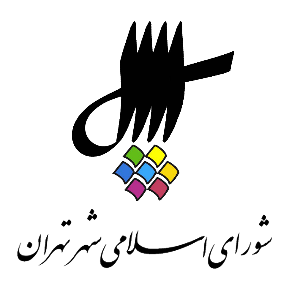 عناوین مندرجاتاعلام رسمیت جلسه و قرائت دستور.قرائت آیاتی از کلام الله مجید.ارائه‌ی گزارش توسط جناب‌ آقای سید حسن رسولی خزانه‌دار محترم شورای اسلامی شهر تهران در خصوص حساب‌های درآمد و هزینه‌ی شهرداری تهران در سه ماهه‌ی مهر، آبان و آذر سال جاری.بررسی لایحه‌ی شماره‌ی 856302/10 مورخ 9/8/97 شهرداری تهران در خصوص اساسنامه‌ی نمونه‌ی سازمان‌های وابسته به شهرداری تهران به شماره‌ی ثبت 23155/160 مورخ 9/8/97 یک فوریت لایحه‌ در صدمین جلسه‌ی رسمی شورا مورخ 22/8/97 به تصویب رسیده است و قرائت گزارش مشترک کمیسیون‌های برنامه و بودجه، نظارت و حقوقی به شماره‌ی ثبت 31528/160 مورخ 30/10/97.بررسی طرح الزام شهرداری تهران به برنامه‌ریزی و انجام اقدامات لازم برای بسترسازی و احیاء زیست‌شبانه به شماره‌ی ثبت 14969/160 مورخ 30/5/97 یک فوریت طرح در هشتاد و سومین جلسه‌ی رسمی شورا مورخ 11/6/97 به تصویب رسیده است و قرائت گزارش کمیسیون‌های فرهنگی، اجتماعی، شهرسازی و معماری به شماره‌های ثبت 30948/160 مورخ 24/10/97 و 31612/160 مورخ 30/10/97.بررسی لایحه‌ی معرفی دو نفر افراد مطلع و صاحب نظر جهت عضویت در مجمع عمومی شرکت راه‌آهن شهری تهران و حومه (مترو) موضوع بند 2 ماده‌ی 8 اساسنامه‌ی شرکت مذکور به شماره‌ی ثبت 28970/160 مورخ 8/10/97 قرائت گزارش کمیسیون اصلی عمران و حمل و نقل به شماره‌ی 31000/160 مورخ 24/10/97.انتخاب یک نفر نماینده موضوع بند هفتم ذیل ماده‌ی دوم مصوبه‌ی الزام شهرداری تهران به تشکیل کمیته‌ی سیاست‌گذاری تملک، مرمت و بهره‌برداری از اماکن دارای قدمت تاریخی و هویت فرهنگی در شهر تهران ابلاغی به شماره‌ی 9531/2069/160 مورخ 14/4/94 با توجه به پیشنهاد ستاد توان‌افزایی و حمایت از سازمان‌های مردم نهاد شهر تهران به شماره‌ی ثبت 19794/160 مورخ 10/7/97.انتخاب یک نفر به عنوان نماینده‌ی  تشکل‌های غیردولتی در زمینه‌ی مسائل سالمندی جهت عضویت در ستاد شهر دوستدار سالمند موضوع بند 6 ذیل ماده‌ی دوم مصوبه‌ی ابلاغی به شماره‌ی 17876/1705/160 مورخ 30/8/91 با توجه به پیشنهاد ستاد توان‌افزایی و حمایت از فعالیت سازمان مردم نهاد شهر تهران به شماره‌ی ثبت 19802/160 مورخ 10/7/97.انتخاب یک نفر به عنوان نماینده‌ی ستاد هماهنگی شورایاری‌های شورای اسلامی شهر تهران جهت عضویت در ستاد شهر دوستدار سالمند موضوع بند 8 ذیل ماده‌ی دوم مصوبه‌ی ابلاغی به شماره‌ی 17876/1705/160 مورخ 30/8/91 با توجه به پیشنهاد ستاد مذکور به شماره‌ی ثبت 23764/160 مورخ 19/8/97.بررسی پلاک ثبتی 181/6720 با توجه به نظریه‌ی کمیسیون ماده‌ی 7 آیین‌نامه‌ی اجرایی ماده‌ی یکم قانون اصلاح لایحه‌ی قانونی حفظ و گسترش فضای سبز در شهرها و قرائت گزارش کمیسیون شهرسازی و معماری به شماره‌ی 12301/327/160/م مورخ 25/4/97.بررسی پلاک ثبتی 2660/3 با توجه به نظریه‌ی کمیسیون ماده‌ی 7 آیین‌نامه‌ی اجرایی ماده‌ی یکم قانون اصلاح لایحه‌ی قانونی حفظ و گسترش فضای سبز در شهرها و قرائت گزارش کمیسیون شهرسازی و معماری به شماره‌ی 12038/64/160/م مورخ 25/4/97.اعلام ختم جلسه و تاریخ تشکیل جلسه آینده.1- اعلام رسمیت جلسه و قرائت دستوررئیس {محسن هاشمی رفسنجانی} ـ خب بسم الله الرحمن الرحیم. امروز از یک جهت خیلی روز خوبی برای اصلاح‌طلب‌ها بود اگر فرض کنید قرار بود جلسه ساعت 9 تشکیل بشود و سر 9 ما به 14 نفر رسیدیم ولی از یک جهت بله روز خوبی نبود برای اصلاح‌طلب‌ها چون قرار بود جلسه ساعت 8 تشکیل بشود و ساعت 9 تشکیل شد. بله البته بعضی می‌گویند که ما به عادت گذشته فکر می‌کردیم که جلسه ساعت 9 است و باید یک پیامک می‌زدید و فقط دستور جلسه مثل اینکه کافی نبوده به ساعت‌ آن توجه نکردند که البته دلیل قابل قبولی نیست ولی خوشبختانه توانستیم سر ساعت 9 جلسه را تشکیل بدهیم خواهش می‌کنم خانم نژاد بهرام قاری را دعوت کنید به جایگاه. منشی {زهرا نژاد بهرام} ـ بسم الله الرحمن الرحیم. با عرض سلام خدمت همکاران گرامی، حاضران در جلسه، مهمانان گرامی، اهالی رسانه و تمام حاضرین برنامه‌ی صد و بیست و دومین جلسه‌ی رسمی پنجمین دوره‌ی شورای اسلامی شهر تهران که به صورت فوق‌العاده در روز سه‌شنبه 16 بهمن 1397 از ساعت 8 لغایت 11 در محل تالار شورا برگزار می‌شود به شرح ذیل اعلام می‌گردد.1 ـ قرائت آیاتی از کلام الله ... معذرت می‌خواهم قرائت آیاتی از کلام الله مجید.2- قرائت آیاتی از کلام الله مجید.منشی {زهرا نژاد بهرام} ـ قاری محترم قرآن جناب آقای استاد طاها کبیری که مقام اول دانشجویان کشور را در اختیار دارند و همچنین مقام اول کارکنان وزارتخانه و شرکت‌های دولتی در سال 96 و همچنین اعزام به مسابقات بین‌المللی کشورهای هندوستان، ترکیه، روسیه از سال‌های 90 تا 96. ایشان همچنین تلاوت زنده‌ی آیاتی از کلام الله مجید را در شبکه‌های 3 و 4 و شبکه‌ی قرآن و رادیو قرآن را در اختیار دارند. آقای طاها کبیری در خدمت شما هستیم. طاها کبیری {قاری قرآن} ـ اعوذبالله من الشیطان الرجیم؛ بسم اللَّه الرَّحمن الرَّحیم؛ أَقِمِ الصَّلاةَ لِدُلُوک الشَّمْسِ إِلی غَسَقِ اللَّیلِ وَ قُرْآنَ الْفَجْرِ إِنَّ قُرْآنَ الْفَجْرِ کانَ مَشْهُوداً * وَ مِنَ اللَّیلِ فَتَهَجَّدْ بِهِ نافِلَةً لَک عَسی أَنْ یبْعَثَک رَبُّک مَقاماً مَحْمُوداً * وَ قُلْ رَبِّ أَدْخِلْنی مُدْخَلَ صِدْقٍ وَ أَخْرِجْنی مُخْرَجَ صِدْقٍ وَ اجْعَلْ لی مِنْ لَدُنْک سُلْطاناً نَصیراً * وَ قُلْ جاءَ الْحَقُّ وَ زَهَقَ الْباطِلُ إِنَّ الْباطِلَ کانَ زَهُوقاً * وَ نُنَزِّلُ مِنَ الْقُرْآنِ ما هُوَ شِفاءٌ وَ رَحْمَةٌ لِلْمُؤْمِنینَ وَ لا یزیدُ الظَّالِمینَ إِلاَّ خَساراً * صدق الله العلی العظیم؛ (حضار صلوات فرستادند). رئیس {محسن هاشمی رفسنجانی} ـ خیلی لطف فرمودید خواهش می‌کنم بفرمایید. 3- ارائه‌ی گزارش توسط سید حسن رسولی خزانه‌دار شورای اسلامی شهر تهران در خصوص حساب‌های درآمد و هزینه‌ی شهرداری تهران در سه ماهه‌ی مهر، آبان و آذر سال جاری. منشی {زهرا نژاد بهرام} ـ بسم الله الرحمن الرحیم. دستور دوم ارائه‌ی گزارش توسط آقای سید حسن رسولی خزانه‌دار محترم شورای اسلامی شهر تهران در خصوص حساب‌های درآمد و هزینه‌های شهرداری تهران طی 3 ماهه‌ی مهر، آبان و آذر سال جاری. سید حسن رسولی {عضو شورا} ـ بسم الله الرحمن الرحیم. با عرض تسلیت به مناسبت ایام فاطمیه و تبریک ایام الله دهه‌ی فجر. اعضای محترم شورای اسلامی شهر تهران شهروندان محترم شریف پایتخت در اجرای ماده‌ی 79 قانون شهرداری و سایر وظایف محوله‌ی قانونی با عرض پوزش از اینکه فرصت نشد به صورت ماهیانه این 3 ماهه را قبلا گزارش بدهم، گزارش تجمیعی را خدمت دوستان و رسانه‌ها و مردم عزیز با حذف مقدمات آغاز می‌کنم. قبل از شروع گزارش از خبرنگاران محترمی که خدمت‌شان هستم خواهش می‌کنم که به اعداد و ارقام توجه بکنند، اگر هم دقیق خواستند در انتها کپی گزارش را خدمت‌شان تقدیم می‌کنم برای انتشار عمومی گزارش مالی که داده می‌شود، از دقت کافی برخوردار باشد. ابتدا ارزیابی کلی در سه دوازدهم ماه‌هایی که سرکار خانم دکتر نژاد بهرام اشاره فرمودند، اشاره می‌کنم. شهرداری تهران بر اساس بودجه‌ی مصوب شورا موظف بوده است در برش عملکردی 3 ماهه‌ی خود نسبت به تأمین منابع مالی در سقف 4357 میلیارد تومان اقدام و به همین میزان مصارف خود را تنظیم و تعادل میان منابع و مصارف را برقرار نماید. در این راستا در 3 ماهه‌ی مهر و آبان و آذر 97 شهرداری تهران توانسته است از این مبلغ 3592 میلیارد تومان، یعنی معادل 82 درصد منابع مالی موظف را تحصیل نماید. بنابراین طی این مدت درآمدها 82 درصد تحقق یافته است و تبعا با 18 درصد کسری بودجه و منابع شهرداری مواجه است. مبلغ 2348 میلیارد تومان در 3 ماهه‌ی مهر و آبان و آذر از کل منابع حاصله یعنی به مقیاس 65 درصد کل هزینه‌های ثبت شده است. ثبت هزینه‌ی 65 درصدی مصارف برای 3 ماهه بیانگر فاصله‌ی زمانی در نحوه‌ی ثبت رویدادهای مالی شهرداری است. به عبارتی هر چند این فاصله نسبت به ماه‌های گذشته کاهش پیدا کرده، ولی عدم ثبت 35 درصدی هزینه‌ها در دفاتر مالی نشان‌دهنده‌ی عدم رفع نواقص قبلی ثبت این رویداد مالی است قابل توجه برادرم آقای مهندس امامی. عملکرد حساب درآمد شهرداری:  1. در بخش عملکرد تأمین منابع در 3 ماهه‌ی مهر و آبان و آذر 97، شهرداری تهران کسری عملکردی 764 میلیارد تومان همان‌طور که عرض کردم معادل 18 درصد نسبت به بودجه‌ی مصوب دارد. عمده‌ی این کسری عملکرد مربوط به بخش درآمدها است. درآمدهای مصوب 3 ماهه مبلغ 2068 میلیارد تومان می‌باشد، اما شاهد عملکرد 1496 میلیارد تومان در مجموع 3 ماهه هستیم که نسبت به مصوب شورا با کسری عملکردی 572 میلیارد تومان، معادل 28 درصد مواجه هستیم در این بخش. شهرداری برای جبران این کسری طی 3 ماهه می‌بایستی 572 میلیارد تومان در ماه‌های آتی مازاد بر تکالیف 3 ماهه‌ی پایان سال کسب درآمد کند تا به تعادل بودجه‌ای برسد. 2. درآمد حاصل از واگذاری دارایی‌های سرمایه‌ای که عمدتاً مربوط به عوارض تغییر کاربری، واگذاری مازاد تراکم مجاز و فروش اموال و املاک شهرداری است، مصوب سه ماهه‌ی این ردیف 1863 میلیارد تومان است. عملکرد این ردیف 1415 میلیارد تومان در 3 ماهه است. کسری عملکرد 448 میلیارد تومان معادل 22 درصد ردیف مصوب شهرداری است. شهرداری برای جبران این کسری 3 ماهه می‌بایست 448 میلیارد در ماه‌های آتی علاوه بر حق‌السهم 3 ماهه‌ی پایان سال از این جهت کسب درآمد کند. 3. درآمد حاصل از تملک دارایی‌های مالی که تأمین منابع ناشی از استقراض مبتنی بر اخذ وام و سایر شیوه‌های تأمین مالی را شامل می‌گردد. در حالی که شهرداری مکلف به تأمین 424 میلیارد تومان منابع از این محل بوده است اما توانسته است 680 میلیارد تومان معادل 19 درصد از درآمد خود را در 3 ماهه‌ی مهر و آبان و آذر از این محل تأمین کند. ج. عملکرد حساب هزینه وفق ماده‌ی 79:  1. عملکرد حساب مصارف در ماه‌های مهر و آبان و آذر 97 برش 3 ماهه بر اساس مصوب بودجه 3960 میلیارد تومان است. طبق رویدادهای مالی ثبت شده در دفاتر مالی شهرداری تهران، کسری عملکردی 1614 میلیارد تومان معادل 40 درصد نسبت به بودجه‌ی مصوب وجود دارد. عمده‌ی این کسری عملکرد مربوط به بخش تملک دارایی‌های سرمایه‌ای یعنی پروژه‌های عمرانی است در حالی که شهرداری مکلف است به هزینه‌کرد 1712 میلیارد تومان معادل 42 درصد سه دوازده دوازدهم بوده است اما شاهد هستیم فقط مبلغ 293 میلیارد تومان، معادل 17 درصد از کل مصارف 3 ماهه در بخش تملک دارایی سرمایه‌ای که عمدتاً به هزینه‌های توسعه‌ی شهری و اجرای پروژه‌های عمرانی اختصاص می‌یابد هزینه نموده است. 2. رقم کل مصارف هزینه‌ای 3 ماهه 1821 میلیارد تومان است، اما شاهد عملکردی 1934 میلیارد تومان در این 3 ماهه هستیم به عبارتی 82 درصد مصارف شهردرای در این 3 ماه از جنس هزینه‌های جاری است. بدترین علامت مالی این 82 درصد تحمیل هزینه‌های جاری برای اداره‌ی شهر است. 3. رقم کل مصارف تملک دارایی‌های مالی یا همان هزینه‌های بازپرداخت وام‌ها، تسهیلات و دیون مصوب 3 ماهه مبلغ 427 میلیارد تومان است اما شاهد عملکرد فقط 121 میلیارد تومان یعنی معادل 28 درصد در این 3 ماه هستیم. این سر فصل طی 3 ماه با 72 درصد کمبود نقدینگی روبه‌رو است، یعنی 72 درصد کم‌توان بوده‌ایم در پرداخت دیون. البته مطمئناً هزینه‌های قطعی و پرداختی بیش از ارقامی است که در گزارش شهرداری به آن اشاره شده است. د. نگاهی به عملکرد 9 ماهه‌ی نخست سال جاری: شهرداری تهران بر اساس بودجه‌ی مصوب شورا موظف بوده است در برش عملکردی 9 ماهه‌ی خود نسبت به تأمین منابع مالی در سقف 13072 میلیارد تومان اقدام و به همین میزان مصارف خود را تنظیم و تعادل منابع و مصارف را برقرار کند اما در برش عملکردی 9 ماهه‌ی نخست سال 97 توانسته 9871 میلیارد تومان به عبارتی معادل 75 درصد منابع موظف را تحصیل کند. مبلغ 3790 میلیارد تومان هزینه در 9 ماهه معادل 32 درصد مصارف را ثبت و به شورا ارائه نموده است. مطمئناً شهرداری هم اکنون مازاد درآمد بر مصارف معادل 68 درصد ناشی از این گزارش را در خزانه‌ی خود موجودی ندارد و هزینه نموده است. ملاحظه‌ی مهم تعیین تکلیف حساب‌های فی ما بین شهرداری پایتخت و دستگاه‌های اجرایی دولت یکی از مهم‌ترین اهداف حوزه‌ی مدیریت شهری اعم از شورا و شهرداری در دوره‌ی پنجم می‌باشد. به این منظور از ظرفیت مجمع 51 نفره‌ی امید یعنی نمایندگان محترم مجلس و اعضای شورای شهر آقای استاندار و آقای شهردار به ریاست آقای دکتر عارف استفاده شده است. جلساتی با رئیس جمهور محترم، معاون محترم ایشان و سازمان برنامه و بودجه وزارت اقتصاد و دارایی و خزانه‌داری کل و سایر مراجع ذی‌ربط برگزار شده. در نتیجه‌ی هم‌سویی و توافق صورت گرفته، نمایندگان طرفین مسئول شدند به موضوع رسیدگی و اظهار نظر کنند. سازمان حسابرسی کشور نیز به عنوان داور و مرجع رسیدگی به ادعاهای آنان تعیین گردید. این فرآیند هم اکنون ادامه دارد. بر اساس گزارش مورخ 1/11/97 سرپرست محترم وقت معاونت مالی و اقتصاد شهری، جناب آقای دکتر نگین‌تاجی کل مطالبات ادعایی شهرداری، تأکید می‌کنم مطالبات ادعایی شهرداری، نه مطالبات تأیید شده، در قالب 9 ردیف مربوط به سال‌های 95 و 96 مجموعاً 18873 میلیارد تومان بوده است. از این رقم تاکنون 1367 میلیارد تومان معادل 2/7 درصد که به تأیید سازمان حسابرسی و خزانه‌داری کل کشور رسیده، به صورت اوراق تسویه‌ی اسناد خزانه از سوی دولت به شهرداری پرداخت شده است. هر چند رقم دریافتی ناچیز است، لکن اراده‌ی دولت برای تحقق این مهم و اهتمام شهرداری به ویژه جناب آقای دکتر نگین‌تاجی سرپرست محترم قبلی حوزه‌ی معاونت مالی و اقتصاد شهری ستودنی است. به عنوان خزانه‌دار شورای شهر مراتب سپاسگزاری خودم را اعلام می‌کنم و انتظار دارم جناب آقای شهردار و جناب آقای مهندس امامی، معاون محترم مالی و اقتصاد شهری با استفاده از تجارت و ظرفیت ارتباطی و هماهنگ‌کنندگی خویش در تداوم این روند تسریع نمایند، از صبر و حوصله‌ای که فرمودید سپاسگزارم. و السلام علیکم و رحمه الله. من اضافه می‌کنم که جدولی که شهرداری داده ضمیمه در سیستم دوستان هست می‌توانند به ارقام ریز هم مراجعه بکنند متشکر. رئیس {محسن هاشمی رفسنجانی} ـ خب خیلی ممنون. برویم دستور بعدی. 4- بررسی لایحه‌ی شماره‌ی 856302/10 مورخ 9/8/97 شهرداری تهران در خصوص اساسنامه‌ی نمونه‌ی سازمان‌های وابسته به شهرداری تهران به شماره‌ی ثبت 23155/160 مورخ 9/8/97 یک فوریت لایحه‌ در صدمین جلسه‌ی رسمی شورا مورخ 22/8/97 به تصویب رسیده است و قرائت گزارش مشترک کمیسیون‌های برنامه و بودجه، نظارت و حقوقی به شماره‌ی ثبت 31528/160 مورخ 30/10/97.منشی {زهرا نژاد بهرام} ـ دستور سوم ـ بررسی لایحه‌ی شماره‌ی 856302/10 مورخ 9/8/97 شهرداری تهران در خصوص اساسنامه‌ی نمونه‌ی سازمان‌های وابسته به شهرداری تهران به شماره‌ی ثبت 160 مورخ 9/8/97. یک فوریت لایحه در صدمین جلسه‌ی رسمی شورا مورخ 22/8/97 به تصویب رسیده و قرائت گزارش مشترک کمیسیون‌های برنامه و بودجه و نظارت و حقوقی به شماره‌ی 160 مورخ 30/10/97. چه کسی گزارش می‌دهد؟ آقای رسولی گزارش می‌دهند. سید حسن رسولی {عضو شورا} ـ بسم الله الرحمن الرحیم. از آنجایی که اعضای محترم شورا نسبت به موضوع سامان‌دهی به سازمان‌ها و شرکت‌های شهرداری حضور ذهن قبلی دارند من از ذکر مقدمات خودداری می‌کنم و مستقیم وارد ارائه‌ی گزارش مشترک کمیسیون برنامه و بودجه و کمیسیون حقوقی و نظارت می‌شوم. ماده‌ی واحده همان‌طور که استحضار دارید آقای شهردار لایحه‌ی یک فوریتی داده بودند، یک فوریت‌ آن سلب شد به صورت عادی در دستور کار قرار گرفت و امروز دوستان باید به این گزارش، اگر قبول داشته باشند رأی بدهند که ما بتوانیم اساسنامه‌ی واحدی را برای همه‌ی سازمان‌ها و شرکت‌های شهرداری داشته باشیم. لایحه‌ای که آقای شهردار دادند در مباحث کارشناسی دو کمیسیون اصلاح شد آنچه که می‌خوانم گزارش مشترک دو کمیسیون برنامه و بودجه و حقوقی و نظارت هست. ماده‌ی واحده، شهرداری تهران موظف است حداکثر ظرف مدت 3 ماه نسبت به سامان‌دهی وضعیت کلیه‌ی سازمان‌ها، تهیه‌ی اهداف و وظایف هر یک از آن‌ها با اعمال اصلاحات لازم در ساختار سازمان‌ها و با رعایت شاخص‌های ذیل اقدام و جهت تصویب به شورای شهر تهران ارائه نماید. بدیهی است پس از تصویب و طی مراحل قانونی اساسنامه‌های جدید جایگزین اساسنامه‌های قبلی گردیده و من بعد ملاک عمل خواهد بود. الف. تخصصی نمودن موضوع فعالیت کلیه‌ی سازمان‌ها و شرکت‌ها در چهارچوب مأموریت‌های قانونی شهرداری تهران، مطابق مستندات قانونی شهرداری‌ها و سایر قوانین و مقررات مربوطه بر اساس طبقه‌بندی‌های ذیل: 1. شهرسازی و عمرانی. کلیه‌ی اقدامات مدیریتی، فنی، مطالعاتی به منظور طراحی و اجرای پروژه‌های عمرانی و توسعه‌ی شهری. 2. خدماتی و محیط زیستی. کلیه‌ی اقدامات مدیریت اجرایی و مطالعاتی مرتبط با حوزه‌های بهره‌برداری و نگهداری از منابع کالبدی شهری. 3. پشتیبانی. کلیه‌ی اقداماتی مدیریتی و مطالعاتی به منظور فراهم‌سازی تجهیزات و امکانات فیزیکی، اقتصادی، مالی و حقوقی و اداری. 4. فرهنگی و اجتماعی. کلیه‌ی اقدامات مدیریتی، نرم‌افزاری مطالعاتی در زمینه‌های مرتبط با حوزه‌های آموزشی، فرهنگی و اجتماعی. 5. حمل و نقل. کلیه‌ی اقدامات مدیریتی به منظور فراهم سازی تجهیزات و امکانات ترافیکی و حمل و نقل عمومی. تبصره. رئیس {محسن هاشمی رفسنجانی} ـ لازم نیست همه را بخوانید. سید حسن رسولی {عضو شورا} ـ این گزارش را بخواهید نمی‌خوانم. نخیر، این گزارش است. این گزارش کمیسیون مشترک است. منشی {زهرا نژاد بهرام} ـ نه گزارش کمیسیون مشترک است. سید حسن رسولی {عضو شورا} ـ ماده‌ی واحده به علاوه‌ی دیگر وارد آخر آن است بله دیگر ... منشی {زهرا نژاد بهرام} ـ اساسنامه‌ی آن را نخوانید. سید حسن رسولی {عضو شورا} ـ گزارش همین است یعنی این مبانی هست و بعد وارد آن ... الان تمام می‌کنم آقای مهندس. چون این‌ها را اگر دوستان دقت نکنند بعد ممکن است در مواد ... الان من تمام می‌کنم. می‌خواهید من وارد خود اصل بشوم آقای ... رئیس {محسن هاشمی رفسنجانی} ـ بله وارد اصل بشوید. سید حسن رسولی {عضو شورا} ـ یعنی وارد اساسنامه بشوم؟ رئیس {محسن هاشمی رفسنجانی} ـ اساسنامه را هم دیدند دیگر نمی‌خواهید بخوانید دیدند اساسنامه را، مدت‌ها دست‌شان بوده. الان فقط می‌خواهیم من یک توضیحی بدهم ... سید حسن رسولی {عضو شورا} ـ اجازه‌ی ما هم دست شما است. رئیس {محسن هاشمی رفسنجانی} ـ اینکه الان در خدمت‌تان هست یک ماده‌ی واحده است به اضافه‌ی اساسنامه که پیوست این ماده‌ی واحده است. اساسنامه‌ی تیپ است. ما ابتدا روی ماده‌ی واحده صحبت می‌کنیم بعد می‌رویم روی اساسنامه صحبت خواهیم کرد. بعد رأی‌گیری می‌کنیم اگر اجازه بدهید. شما الان ماده‌ی واحده را اگر صحبتی، کلیتی، توضیحاتی دارید بگویید وگرنه من مخالف و موافق صحبت بکنند که به رأی بگذارند. سید حسن رسولی {عضو شورا} ـ اگر اجازه بدهید من دو، سه خط دیگر هست بخوانم. رئیس {محسن هاشمی رفسنجانی} ـ بله خواهش می‌کنم. الان شما رسیدید به پنج. سید حسن رسولی {عضو شورا} ـ نکات کلیدی که اساسنامه تیپ با اساسنامه‌ی قبلی تفاوت کرده را به عرض همکاران برسانم. تفاوت‌ها را عرض می‌کنم. تبصره: ملاک و معیار تعیین حوزه‌های تخصصی سازمان‌های وابسته به شهرداری تهران بر اساس موضوع، نوع خدمات و محصولات ارائه شده در چهارچوب مأموریت‌های قانونی شهرداری تهران، به عنوان نهادی عمومی مطابق با طبقه‌بندی‌های پنج‌گانه بند الف هست که خدمت‌تان عرض کردم. ب. شناسایی مصادیق وجود توازی یعنی موازی کاری، تشابه و تزاحم فعالیت‌های سازمان‌ها و حذف این موارد از طریق ادغام و انحلال. ج. تعیین شاخص‌های ارزیابی عملکرد برای سازمان‌های وابسته‌ی به شهرداری تهران متناسب با موضوع فعالیت هر کدام از آن‌ها، داریم سازمان‌ها و شرکت‌هایی که سال‌ها است زیان‌ده هستند اما همچنان به حیات خود ادامه می‌دهند. د. تعیین تکلیف کلیه‌ی سازمان‌هایی که شاخص ارزیابی عملکرد آن‌ها منفی است و نیز سازمان‌هایی که امکان تطبیق موضوع مأموریت و فعالیت آنان با مفاد این مصوبه خصوصاً بند الف تبصره‌ی 1 ماده‌ی واحده‌ی آن وجود ندارد. از طریق واگذاری به بخش خصوصی به صورت مشارکتی یا واگذاری کامل و یا اقدام به ادغام یا انحلال. شهرداری تهران موظف است گزارش 3 ماهه را از این عملکرد بدهد. من فقط به تفاوت‌ها اشاره می‌کنم نسبت به لایحه‌ای که آقای شهردار دادند، اگر آقای رئیس اجازه بدهند اگر هم صلاح می‌دانید که بند بند باشد من بند بند ... رئیس {محسن هاشمی رفسنجانی} ـ اگر از اول‌ آن این کار را می‌کردید. از اول‌ آن همین کار را می‌کردید بهتر بود. این چیزی که خواندید کل ماده واحده بود. سید حسن رسولی {عضو شورا} ـ نه آقای مهندس این گزارش مشترک است. رئیس {محسن هاشمی رفسنجانی} ـ می‌دانم گزارش مشترک است، اول آن ماده‌ی واحده بود، شما ماده‌ی واحده را خواندید. حالا اگر می‌خواهید ... زیاد است؟ سید حسن رسولی {عضو شورا} ـ هر جور شما صلاح می‌دانید. رئیس {محسن هاشمی رفسنجانی} ـ تعداد چیزهایی که می‌خواهید بگویید زیاد است؟سید حسن رسولی {عضو شورا} ـ نه یک 10 دقیقه‌ای طول می‌کشد، کمتر از ده دقیقه. رئیس {محسن هاشمی رفسنجانی} ـ نه پس بفرمایید بنشینید بله. خب ببینید این اساسنامه مدت‌ها است با این ماده‌ی واحده رسیده و ما ابلاغ کردیم به همه‌ی کمیسیون‌ها. خوشبختانه در کمیسیون مشترک به بحث گذاشته شده. حقوقی و نظارت و برنامه و بودجه الان در مورد متن ماده‌ی واحده اگر کسی مخالفتی دارد اعلام بکند. مخالفی وجود دارد برای متن ... نه اول کلیات است، بعد پیشنهادات را مطرح می‌کنیم. در کلیات ماده واحده اگر کسی مخالفتی ندارد به رأی می‌گذاریم. کلیات را فقط کاری به اساسنامه فعلاً نداریم کلیات ماده واحده. بزنید رأی، رأی‌گیری می‌کنیم. منشی {بهاره آروین} ـ دوستان رأی‌گیری فعال است برای کلیات ماده واحده‌ی اساسنامه‌ی نمونه‌ی سازمان‌های وابسته به شهرداری تهران. دوستان کلیات لایحه‌ی اساسنامه‌ی نمونه. گزارش کمیسیون‌های مشترک. آقای مسجدجامعی، آقای حق‌شناس، خانم خداکرمی. رئیس {محسن هاشمی رفسنجانی} ـ اعلام کنید. منشی {بهاره آروین} ـ با 16 موافق، 1 رأی نداده از میان 17 نفر از حاضرین کلیات ماده واحده به تصویب رسید. رئیس {محسن هاشمی رفسنجانی} ـ خب ببینید ما پیشنهاداتی داریم برای ماده واحده و پیشنهاداتی برای اساسنامه داریم. من باز فقط پیشنهادات ماده واحده را می‌خوانم. بله؟ در مورد پیشنهادات ... این هم هست. خب یک پیشنهادی را سرکار خانم ... منشی {زهرا نژاد بهرام} ـ امانی. رئیس {محسن هاشمی رفسنجانی} ـ امانی دادند که برای بند ب است که این برای ابتدا است آقای سالاری دادند. با در نظر گرفتن تکالیف مقرر، مصوبه‌ی تنقیحی سال 89 شورای اسلامی، پاراگراف اول ماده‌ی واحده پس از چی؟ رعایت اضافه شود. آقای، آقای ... منشی {زهرا نژاد بهرام} ـ سالاری. رئیس {محسن هاشمی رفسنجانی} ـ آقای سالاری قابل خواندن نیست، خودتان توضیح بدهید. پس از چی؟ منشی {بهاره آروین} ـ با رعایت شاخص‌های کل. رئیس {محسن هاشمی رفسنجانی} ـ چی نوشته؟ پس از کلمه‌ی ... منشی {زهرا نژاد بهرام} ـ با رعایت. منشی {بهاره آروین} ـ با رعایت. رئیس {محسن هاشمی رفسنجانی} ـ یک با رعایت اضافه شود. منشی {زهرا نژاد بهرام} ـ روشن کردم آقای سالاری توضیح بدهید خودتان. محمد سالاری {عضو شورا} ـ بسم الله الرحمن الرحیم. ضمن عرض سلام و احترام به همکاران محترم و تشکر از زحماتی که کمیسیون برنامه و بودجه و حقوقی کشیدند. موضوع دستور جلسه آقای رئیس موضوع بسیار مهمی است. یکی از مهم‌ترین مشکلات و چالش‌های شهر تهران و سازمان‌ها و شرکت‌ها این موضوع است که متأسفانه چندین سال الان این به تعویق افتاده. علی‌رغم اینکه مصوبات قابل توجهی در دوره‌های مختلف شورا در این خصوص داشتیم. لذا من کاری که انجام شده کار ارزشمندی است، صرفاً خواستم که اگر دوستان کمیسیون برنامه و بودجه و نظارت و حقوقی هم موافق باشند آن مجموعه‌ی زحماتی که در مصوبه‌ی تنقیحی سال 89 صورت پذیرفته که خیلی ارزشمند است بسیاری از این شاخص‌ها هم از آنجا در اصل دوستان استفاده کردند. آن بحث با رعایت تکالیف مقرر در مصوبه‌ی تنقیحی سال 89 مصوب شورا بیاید اینجا اضافه بشود، یعنی از آن زحماتی که دوره‌های گذشته‌ی شورا در این خصوص کشیدند هم در تدوین این در اصل لایحه و اساسنامه بهره گرفته بشود. همین.منشی {بهاره آروین} ـ من یک سؤال بپرسم؟ رئیس {محسن هاشمی رفسنجانی} ـ ببینید اینجا نوشته با رعایت شاخص‌های زیر. محمد سالاری {عضو شورا} ـ شاخص‌های زیر و تکالیف ... رئیس {محسن هاشمی رفسنجانی} ـ شما می‌گویید و ... محمد سالاری {عضو شورا} ـ مقرر در مصوبه‌ی تنقیحی سال 89 مصوب شورا. یک مصوبه‌ی مفصلی است.منشی {بهاره آروین} ـ من بگویم؟محمد سالاری {عضو شورا} ـ من فکر می‌کنم اگر نمی‌دانند که خیلی دیگر یعنی بالاخره مصوبات قبلی شورا در این خصوص را یک بار باید کمیسیون برنامه و بودجه و حقوقی ... رئیس {محسن هاشمی رفسنجانی} ـ هر دو رئیس‌شان نیستند اینجا، آقای الویری و آقای امینی نیستند اینجا. محمد سالاری {عضو شورا} ـ نه آقای رسولی رئیس است الان دیگر. سید حسن رسولی {عضو شورا} ـ من توضیح می‌دهم آقای مهندس. منشی {بهاره آروین} ـ آخر اجازه بدهید من مخالفت‌ام را بگویم. رئیس {محسن هاشمی رفسنجانی} ـ هنوز نمی‌خواهیم مخالفت کنیم. داریم می‌فهمیم چی هست. سید حسن رسولی {عضو شورا} ـ من سؤال آقای دکتر سالاری را اجازه بدهید توضیح بدهم. رئیس {محسن هاشمی رفسنجانی} ـ آره یک ذره توضیح بدهید، ببینید آقای سالاری می‌گویند که ما اینجا یک موضوعی را بیاوریم که خود آن مصوبه یک مصوبه‌ی مهمی است. بفرمایید، بفرمایید توضیح بدهید. روشن کنید. منشی {زهرا نژاد بهرام} ـ روشن است. آقای رسولی بفرمایید. سید حسن رسولی {عضو شورا} ـ نه آقای دکتر بفرمایند. رئیس {محسن هاشمی رفسنجانی} ـ برای آقای رسولی روشن است برای آقای سالاری روشن نیست. سید حسن رسولی {عضو شورا} ـ خاموش کنید. منشی {زهرا نژاد بهرام} ـ ایشان می‌خواست توضیح بدهد. محمد سالاری {عضو شورا} ـ ببینید آقای رئیس ... رئیس {محسن هاشمی رفسنجانی} ـ می‌گویند در مصوبه هست. محمد سالاری {عضو شورا} ـ در دوره‌های گذشته در خصوص سازمان‌ها و شرکت‌ها مصوبات متعددی بوده نهایتاً سال 89 همه‌ی این‌ها تنقیح می‌شود، می‌شود یک مصوبه. به موجب تصمیمات آن زمان قرار بوده تعدادی از این شرکت‌ها و سازمان‌های فعلی اصلاً منحل شده بودند و نهایتاً شهرداری بعضی را منحل کرده بود و باز دوباره چی هست؟ رئیس {محسن هاشمی رفسنجانی} ـ فعال کرد. محمد سالاری {عضو شورا} ـ فعال کرد و یک در اصل آسیب‌شناسی خوب هم آنجا انجام شده و تنقیح هم شده. یک زحماتی هم بالاخره شوراها کشیدند. مثل این مصوبه‌ای که دوستان زحمت کشیدند انگار دوره‌ی بعدی بیاید به این مصوبه هیچ توجهی نکند. ما می‌گوییم آن شاخص‌های آن مصوبه را هم از آن استفاده کنند الزامی نیست اگر دیدند مفید است استفاده کنند همین. رئیس {محسن هاشمی رفسنجانی} ـ خب توضیحات کافی است ببینید الان بگذارید ... منشی {زهرا نژاد بهرام} ـ آقای رسولی. رئیس {محسن هاشمی رفسنجانی} ـ نه برای مخالف یا موافق. ایشان یک پیشنهاد داد به عنوان مخالف صحبت بکنید. اشکال ندارد شما به عنوان مخالف صحبت کنید. سید حسن رسولی {عضو شورا} ـ به عنوان مخالف صحبت می‌کنم. رئیس {محسن هاشمی رفسنجانی} ـ به عنوان مخالف صحبت می‌کنند. سید حسن رسولی {عضو شورا} ـ ببینید آقای دکتر سالاری همان‌طور که جنابعالی فرمودید دوستان توجه بکنند از 43 شرکت و سازمان و مؤسسه‌ی شهرداری تهران ... آقای سالاری دقت بفرمایید، آقای رئیس فقط 6 تا از این سازمان‌ها و شرکت‌ها همه‌ی مراحل تصویبی مراجع ذی‌ربط را دارند. سایر این شرکت‌ها بعضاً با امضای شخص شهردار محترم سابق اساسنامه‌شان ابلاغ شده. بعضی‌ها را وزارت کشور رد کرده، بعضی‌ها را آقای دکتر چمران رأساً ابلاغ کردند، شاخص‌های مورد نظر آقای دکتر سالاری عمدتاً همین در چهارچوب مأموریت‌های پنج گانه و شاخص‌های موازی نباشند را کاملاً آوردیم. این اساسنامه بنا است به عنوان اساسنامه‌ی تیپ جایگزین بشود و برویم با وزارت کشور در بعضی از موارد، سازمان مدیریت استخدامی نهایی بکنیم که اگر به دنبال انضباط بخشی در حوزه‌ی سازمان‌ها، شرکت‌ها و مؤسسات هستیم، پایه و اساس اساسنامه‌ی مصوب است. در حقیقت آن شاخص‌ها را آوردیم ما اگر بخواهیم به آن مصوبه استناد بکنیم کأن‌هو اصلاً آقای شهردار لایحه ندادند و ما هم اساسنامه‌ی واحد ندادیم. بنابراین خواهش می‌کنم آقای سالاری توجه کنند که به آن شاخص‌ها توجه کردیم. رئیس {محسن هاشمی رفسنجانی} ـ آقای، آقای ... منشی {زهرا نژاد بهرام} ـ مسجدجامعی. رئیس {محسن هاشمی رفسنجانی} ـ آقای مسجدجامعی به عنوان موافق صحبت می‌کنند. احمد مسجدجامعی {عضو شورا} ـ بله نگاه کنید. بسم الله الرحمن الرحیم. اینکه آقای سالاری می‌گوید این بحث درستی است ما در شورای سوم این کار را انجام دادیم. شورای سوم هم آقای نجفی یکی از اعضای کمیسیون برنامه و بودجه بود، آقای دبیر، آقای خادم هم رئیس این کمیسیون بود. برای اینکه قاعده‌مند بکنیم. قبل از آن یک مصوبه داشتیم که قبل از اینکه به اصطلاح شوراها شکل بگیرد که آن مبنای عمل بود. منتها آن در ابلاغش گرفتار یک مشکلی شد، آن مشکل‌اش هم راجع به این بود که این آیین‌نامه‌ی معاملاتی به تصویب شورای شهر برسد یا به تصویب سازمان برسد. یعنی هیئت مدیره‌ی سازمان برسد این آن نقطه‌ی اختلاف بود. می‌دانم نه می‌خواهم بگویم که آن مصوبه، مصوبه‌ی قوی بوده است روی آن هم، منتهای آن، آن اتفاقی که افتاد 6 تا از سازمان‌ها خودشان را تطبیق دادند. حالا اینکه ایشان می‌گوید این به مصوبه برنمی‌گردد به اجرا برمی‌گردد. نه اینکه مصوبه بسیار قوی است من این را تطبیق دادم با آن مصوبه خیلی از مواد آن با هم می‌خواند. اصلاً این‌جوری نیست که هر شهرداری بیاید بگوید من برای شرکت‌ها یک روال جدیدی پیشنهاد می‌کنم. اتفاقاً اینکه آقای سالاری می‌گوید درست‌تر است، یعنی ما باید بگوییم آن مصوبه چه اشکالاتی دارد، تبصره بدهیم آن را برطرف کنیم نه اینکه از اول دوباره ما آمدیم شهرداری جدید همه‌ی سازمان‌ها و شرکت‌ها در قالب جدید اساسنامه‌شان را بدهند. چون بعد هم ما می‌رویم یکی دیگر می‌آید دوباره آن هم یکی دیگر بدهد. بنابراین ما یک پایه‌ای برای این کار داریم. آن پایه هم، پایه‌ی خود شورای شهر است. کارشناس‌های‌ آن هم بالاخره در آن کمیسیون هم آقای نجفی هم بوده دیگر. دیگران هم بودند یعنی آدم‌های صاحب ... آن را انجام دادند. الان مسئله‌ای که وجود دارد این است که در این اساسنامه‌ی جدید ما باید مشخص کنیم چه تغییراتی دادیم، آن تغییرات را به تصویب برسانیم. من آقای مهندس هاشمی این را تطبیق بدهند خیلی از موارد آن با آن می‌خواند اصلاً لازم نیست این همه بندها را ما بحث کنیم. رئیس {محسن هاشمی رفسنجانی} ـ هنوز به خود اساسنامه نرسیدیم الان ماده‌ی واحده است. احمد مسجدجامعی {عضو شورا} ـ نه نه من این را می‌خواهم عرض کنم اینکه ... رئیس {محسن هاشمی رفسنجانی} ـ آخر شما از وقت‌تان استفاده نکردید. آقای رسولی شما، شما آمدید متن را خواندید در صورتی که باید آن حرف‌ها را می‌زدید. احمد مسجدجامعی {عضو شورا} ـ اگر خانم آروین می‌گفتند حل می‌شد، چون آقای رسولی همه چی را می‌خواهد خودش بگوید ... حالا حالا ببخشید من صحبت‌ام تمام بشود. رئیس {محسن هاشمی رفسنجانی} ـ شما قبل‌ آن 20 دقیقه صحبت کرده بودید بعد آن هم دوباره همین یک صدا همه خواب‌شان گرفت، یک صدای ممتد بود من می‌خواستم که بله دیگر از خواب بیدار بشوند. احمد مسجدجامعی {عضو شورا} ـ حالا به هر حال آقای ... رئیس {محسن هاشمی رفسنجانی} ـ داشت جلسه به خواب می‌رفت من تغییر صدا دادم. احمد مسجدجامعی {عضو شورا} ـ آقای مهندس من الان خواستم این را بگویم. اصلاً عرف نیست هر شهرداری می‌آید برای سازمان‌ها و شرکت‌ها این بالاخره ما قانون تجارت داریم، یک چهارچوب‌هایی داریم الان من حالا این را می‌خواهم بگویم سر این ماده‌ی واحده، اینکه آقای سالاری می‌گویند اضافه بشود خوب است در مشی هم من الان چون این‌ها را تطبیق دادم این مسئله الان مهم است این مصوبه. رئیس {محسن هاشمی رفسنجانی} ـ حالا شما می‌فرمایید که این جمله‌ی آقای سالاری اضافه بشود. احمد مسجدجامعی {عضو شورا} ـ نه من می‌گویم این خوب است این سندی است پیش‌ترها بوده مصوب هم هست بر اساس آن هم این‌ها انجام شده ما هم این را به تصویب برسانیم، چهل و چند تا سازمان و شرکت داریم تا آن‌ها به نتیجه برسد احتمالاً به شورای بعد می‌رسد و دوباره اساسنامه‌ی جدید. رئیس {محسن هاشمی رفسنجانی} ـ ببینید اجازه بدهید دو مخالف دیگر داریم یکی خانم آروین هست، یکی آقای نظری. خانم آروین و آقای نظری با هم ... ایشان موافق می‌خواهد صحبت کند. منشی {زهرا نژاد بهرام} ـ آره موافق. رئیس {محسن هاشمی رفسنجانی} ـ اول مخالف صحبت کند. منشی {بهاره آروین} ـ بسم الله الرحمن الرحیم. من دوستان یک روشن بکنم به نظرم آقای سالاری ... رئیس {محسن هاشمی رفسنجانی} ـ نمی‌شود تقسیم وقت در مخالفت نداریم. نه نداریم. بگویید. منشی {بهاره آروین} ـ اگر من اجازه بدهید چون بنظرم واقعیت‌ آن خیلی مهم است دوستان، پیشنهاد اضافه شدن یک عبارت فقط نیست ببینید مصوبه‌ی سال 89 عین این کاری را که ما کردیم انجام داده. یعنی دقیقاً رفته یک اساسنامه‌ی تیپ ارائه کرده، تصویب کرده، ابلاغ کرده. اگر شما الان این جمله را در ابتدای این مصوبه بیاورید، اصلاً اغتشاش ایجاد می‌شود که بالاخره این مصوبه یا آن مصوبه. اتفاقاً شما در انتهای این مصوبه باید آن مصوبه را نسخ کنید. یعنی نباید در واقع بگویید آن را در نظر بگیرید. اتفاقاً باید بگویید بگذارید کنار، یعنی اگر بیاوریدش ابتدا، شهرداری تهران یک جاهایی‌اش را به این استناد می‌کند، یک جاهایی‌اش را به آن استناد می‌کند و خودش هم می‌گوید شما گفتید هر دو را در نظر بگیرید، اغتشاش خیلی زیادی ایجاد می‌کند. من از خود آقای سالاری خواهش می‌کنم که این پیشنهاد را پس بگیرند، چون پیشنهاد خطرناکی است ما اصلاً این را تصویب نکنیم بهتر است، چون همان‌طور که آقای مسجدجامعی گفتند مصوبه‌ی سال 89 مصوبه‌ی خوبی است مشکل این است که اجرا نشده. این مصوبه‌ی ما بسیاری از بندها است، شاید 90 درصد بندهای‌اش با آن یکی است اصلاً. اینکه ما این را در واقع بگوییم هم این، هم آن باعث می‌شود هیچ کدام‌اش اجرا نشود، چون شهرداری ادعای بلاتکلیفی، ادعای سردرگمی بکند، هیچ کدام‌اش اجرا نشود. بنابراین من از آقای سالاری خواهش می‌کنم، حالا داشتند با آقای حبیب‌زاده صحبت می‌کردند، ولی اگر گوش می‌دادند شاید پیشنهاد را پس بگیرند. آقای سالاری من ... منشی {زهرا نژاد بهرام} ـ آقای سالاری. منشی {بهاره آروین} ـ دقیقاً دقیقاً همین. دقیقاً. خب پس باید با کلیات‌ آن مخالفت می‌کردید آقای مسجدجامعی. رئیس {محسن هاشمی رفسنجانی} ـ آقا اغتشاش ایجاد نکنید اجازه بدهید من جلسه را اداره کنم. خواهش می‌کنم بنشینید. منشی {بهاره آروین} ـ آقای سالاری یک لحظه به عرض بنده گوش بدهید. رئیس {محسن هاشمی رفسنجانی} ـ الان چون شما همه‌تان دیر آمدید، حق فعلاً با من است. بنشینید، بنشینید تا من ... منشی {بهاره آروین} ـ ببینید آقای سالاری شما اگر بخواهید بنده عرض کردم اگر بخواهید عبارتی ... رئیس {محسن هاشمی رفسنجانی} ـ آقای رسولی بنشینید، آقای رسولی بنشینید. ببینید الان یک مخالف صحبت کرد، یک موافق آقای حبیب‌زاده صحبت می‌کنید. منشی {بهاره آروین} ـ من نکته‌ی آخرم را بگویم تمام بشود. رئیس {محسن هاشمی رفسنجانی} ـ گفتید دیگر. منشی {بهاره آروین} ـ آخر آقای سالاری داشتند صحبت می‌کردند. رئیس {محسن هاشمی رفسنجانی} ـ فهمید آقای سالاری. منشی {بهاره آروین} ـ من نمی‌دانم ... رئیس {محسن هاشمی رفسنجانی} ـ آقای سالاری سه گوشه گوش می‌دهند. منشی {بهاره آروین} ـ حالا اگر صلاح می‌دانید. رئیس {محسن هاشمی رفسنجانی} ـ آقای، آقای بفرمایید. دیگر یک مخالف دیگر نداریم. افشین حبیب‌زاده {عضو شورا} ـ بسم الله الرحمن الرحیم. ببینید آقای مهندس من در واقع حالا آقای رسولی هم توجه کنند، چون سؤال‌ام از آقای رسولی است. آقای رسولی، آقای رسولی ببخشید ببینید من علت موافقتم با آقای سالاری ابهاماتی است که اینجا وجود دارد من فکر می‌کنم که اگر آقای رسولی یک مقدار توضیح بیشتر راجع به این موضوع بدهند شاید، شاید بتوانیم مشکل را برطرف کنیم. رئیس {محسن هاشمی رفسنجانی} ـ شما موافقت‌تان را اعلام کنید. افشین حبیب‌زاده {عضو شورا} ـ من موافق آقای سالاری هستم به این جهت که، همان‌جوری که اشاره کردند این کار قبلاً انجام شده و من فکر می‌کنم یک کار اضافی است، مگر اینکه آقای رسولی در واقع بتوانند با توضیحات‌شان بتوانند قانع کنند من را و الا این روند قبلاً طی شده، رفته ابلاغ شده، اگر ما مجدداً بخواهیم این کار را در واقع از نو بخواهیم شروع کنیم یک تکلیف جدیدی بخواهیم مشخص کنیم به قول آقای مسجدجامعی اصلا معلوم نیست که به این شورا برسد یا نرسد و گنجاندن این جمله که توجهی هم به آن در واقع لایحه یا طرحی که قبلاً ارائه شده داشته باشند این چیزی، ایرادی در واقع به موضوع اصلی وارد نمی‌کند خصوصاً که باعث این می‌شود که مسیر کوتاه‌تر بشود در مسیر رسیدن به این سازمان‌دهی که قبلاً هم که باید انجام می‌شده و قبلاً هم ابلاغ شده و برخی از سازمان‌ها هم این کار را انجام دادند. مگر اینکه دلایلی که برادر عزیزمان جناب آقای رسولی می‌آورند به قدری قانع‌کننده باشد که در واقع مانع از این پیشنهاد باشد. رئیس {محسن هاشمی رفسنجانی} ـ خب به اندازه‌ی کافی به نظرم صحبت شد. خب ببینید ما کلیات ماده واحده را به رأی می‌گذاریم، اگر کلیات ماده واحده رأی نیاورد ... می‌گوید کلیات را که نه، کلیات رأی گرفتیم این بحث را، بحث پیشنهاد آقای سالاری را که تکالیف مصوبه‌ی تنقیحی سال 89 هم اضافه می‌شود به مواردی که باید رعایت بشود. این را به رأی می‌گذاریم. نه آقا روشن شد دیگر ببینید همه روشن‌ هستند. حرف‌ها زده شد، چرا افراد می‌فهمند دیگر. آخر در آیین‌نامه نیامده آقای ... آقای رسولی شما توضیحات‌تان کامل بود الان هم اعضا فهمیدند فکر نمی‌کنیم کاملاً درک کردند. الان می‌بینید اثر آن را الان می‌بینید. منشی {بهاره آروین} ـ 6 موافق، 11 مخالف پیشنهاد به تصویب نرسید. رئیس {محسن هاشمی رفسنجانی} ـ آقای رسولی خیال‌تان راحت شد رأی نیاورد. من چون فهمیدم، من فهمیدم که رأی نمی‌آورد جلسه را یک پیش‌بینی‌هایی من می‌کنم شما نگران نباشید. بالاخره ... ببینید من البته یک توضیحی خدمت‌تان بدهم تا حالا پیشنهاد بعدی. ببینید اصولاً اساسنامه‌ها در تأسیس شرکت‌ها، سازمان‌ها که اساسنامه می‌خواهند در شهرداری تهران اگر بخواهد قانونی باشد باید این اساسنامه به تصویب شورای شهر برسد و بعد برود وزارت کشور هم تأیید کند. علت اینکه شهرداری تهران اکثر شرکت‌های‌ آن اساسنامه‌ی مصوب ندارند، علت‌ آن این است که اگر می‌رفت در وزارت کشور، وزارت کشور اصلاً شرکت را باطل می‌کرده و نمی‌گذاشته این شرکت‌ها تشکیل بشوند لذا ما الان شرکت‌هایی در شهرداری داریم که این‌ها مصوب قانونی نیستند، مصوب هستند ولی قانونی نیستند. باید شرکت‌ها را تقسیم کنیم به مصوب قانونی، مصوب غیرقانونی، غیر مصوب قانونی، غیر مصوب غیرقانونی، خیلی اصلاً انواع مختلف داریم در شهرداری تهران و در طول این بیست سال گذشته متأسفانه هیچ کدام از شوراهای شهر نتوانستند این شرکت‌ها را سامان‌دهی کنند. یک بار شورای قبل، خواست خیلی‌هاشان را منحل کرد و بعضاً تعدادشان کم شد ولی هنوز ما چهل سازمان، چهل شرکت داریم که باید در آن کاری که آقای رسولی شما می‌خواهید بکنید که 6 تا معاون را می‌خواستید درست کنید، باید سازمان‌ها را بکنید ده تا، حالا ان‌شاءالله در آینده با آقای سالاری هماهنگ می‌کنیم و تعدادشان را کم می‌کنیم ان‌شاءالله. حالا از این موضوع بگذریم. این چیزی هم که ما الان داریم اینجا تصویب می‌کنیم تا نرود وزارت کشور، وزارت کشور این اساسنامه‌ی تیپ را تصویب نکند قابل اجرا نیست یادتان باشد، باز این تا موقعی می‌تواند قابل اجرا باشد که وزارت کشور این اساسنامه‌ای که ما با هیئت تطبیق هم فرق می‌کند، فقط هیئت تطبیق نیست وزارت کشور جای خاص دارد برای اساسنامه‌های کشور. بله باید آنجا برود تصویب بشود. حالا از آن عبور می‌کنیم پیشنهاد بعدی را مطرح می‌کنم. خانم امانی برای اصلاح بند ب ماده واحده، بند ب ماده واحده کجاست؟ الف، ب گفتند شناسایی مصادق وجود توازی، تشابه، تزاحم فعالیت‌های سازمان‌ها با یکدیگر و با سایر شرکت‌ها و زیرمجموعه‌های شهرداری و حذف آن‌ها از طریق ادغام و انحلال. خب چی را شما عوض کردید؟ چون این خودش هست دیگر. شهربانو امانی {عضو شورا} ـ عرض سلام، عرض‌ام به خدمت بعد از سازمان‌ها اگر اصلاح عبارتی بپذیرید با یکدیگر و با سایر شرکت‌ها و زیر مجموعه‌های شهرداری، در واقع من یک کم جامع‌تر فکر کردم باید نگاه کنیم. شرکت‌ها را با همدیگر و سازمان‌ها، اینجا الان سازمان‌ها دیده شده. که اینجا می‌خواهند با همدیگر مقایسه بشوند یک جاهایی ادغام بشوند یک جاهایی منحل بشوند، برای همین اگر اصلاح عبارتی بپذیرید من بحث نکنم. رئیس {محسن هاشمی رفسنجانی} ـ آهان شما ایشان می‌گوید یک بار سایر آن، هم سازمان‌ها آمده یک شرکت‌ها هم اضافه کنیم. بله؟ خب اجازه بدهید، توضیح نمی‌خواهید بدهید توضیحات کافی بود. شهربانو امانی {عضو شورا} ـ نه من همین را کافی می‌دانم. رئیس {محسن هاشمی رفسنجانی} ـ خب پس توضیحات‌شان کافی است، یک مخالف، یک موافق صحبت کند. سید حسن رسولی {عضو شورا} ـ مخالف. رئیس {محسن هاشمی رفسنجانی} ـ آقای رسولی مخالف صحبت کند. سید حسن رسولی {عضو شورا} ـ خانم دکتر امانی بند ب ایی که جنابعالی فرمودید در حقیقت برداشت من این است که منظور جنابعالی این است که ما حوزه‌ی این ادغام را از شرکت‌ها و سازمان‌ها و مؤسسات تسری بدهیم به ساختار رسمی شهرداری. خدمت جنابعالی عرض می‌کنم و دوستان محترم، مبنای تشکیل سازمان‌ها قانون تجارت هست. مبنای تشکیل واحدهای اداری شهرداری تهران آیین‌نامه‌ی اداری استخدامی مصوب سال 58 است. بنابراین همچنین که دولت بخش خود دولت دارد و شرکت‌ها شهرداری هم یک همچنین حالتی دارد. ما نمی‌توانیم در حقیقت یک شرکتی را منحل کنیم بعد بیاییم در شهرداری یک اداره‌ی کلی را ایجاد کنیم. بنابراین اگر وظایف در حقیقت این سازمان‌ها با کلیات نهاد شهرداری هم‌خوانی نداشته باشد زائد است. اگر شبیه‌ آن در خود سازمان‌ها باشد ادغام می‌شود اگر شبیه‌ آن در شهرداری باشد حذف می‌شود. بنابراین اینجا چون اساسنامه هست در حقیقت این مورد وارد نیست. رئیس {محسن هاشمی رفسنجانی} ـ خب موافق صحبت کند آقای سالاری صحبت کنید. محمد سالاری {عضو شورا} ـ بسم الله الرحمن الرحیم. ببینید آقای مهندس رسولی منظور خانم امانی این نیست. ببینید این برای سازمان‌ها است. بحث ایشان این است که وقتی می‌خواهیم که این‌ها را ادغام کنیم یا منحل کنیم، وظایف سازمان‌های موجود با شرکت‌ها را هم یک تطبیق بدهیم ... رئیس {محسن هاشمی رفسنجانی} ـ با هم بررسی کنیم. محمد سالاری {عضو شورا} ـ اگر در یک شرکتی یک وظیفه‌ی یک سازمان دارد ... رئیس {محسن هاشمی رفسنجانی} ـ درست می‌گوید. محمد سالاری {عضو شورا} ـ آنجا انجام می‌شود ... رئیس {محسن هاشمی رفسنجانی} ـ حالا چیزی نمی‌شود یک شرکت هم اضافه بشود. محمد سالاری {عضو شورا} ـ نه آقای هاشمی یک چیز مشخصی است آقای رسولی هم مخالف نیست با ایشان. رئیس {محسن هاشمی رفسنجانی} ـ آره به خاطر خانم امانی یک شرکت را اضافه کنیم چیزی نیست. محمد سالاری {عضو شورا} ـ یک شرکتی دارد یک کاری را انجام می‌دهد که یک سازمانی هم دارد همان کار را انجام می‌دهد یعنی وقتی می‌خواهیم این‌ها را ادغام یا انحلال بکنیم به وظایفی که به صورت موازی در شرکت‌ها انجام می‌شود به آن هم توجه کنیم. فقط همین. رئیس {محسن هاشمی رفسنجانی} ـ بله می‌دانید این حرفی که می‌زند خانم امانی منظورش این است که سازمان‌ها و شرکت‌ها خیلی با هم فرق نمی‌کند. یکی الکی سازمان شده یکی شرکت شده. مثلاً اگر به آن‌ها توجه کنید به آن‌ها هم توجه کنید. حالا اگر مخالف و موافقی دیگری می‌خواهد صحبت کند، صحبت کند. کسی نیست؟ چون من حالت موافق صحبت کردم اگر کسی می‌خواهد مخالفت کند حق دارد اگر بخواهید ... قبول فرمودید آقای؟ آقای، آقای رسولی هم ... شما صبحانه امروز سؤال زیاد باید بکنید. صبحانه خوردید. بشیر نظری {عضو شورا} ـ من سؤال‌ام این است با توجه به اینکه کلیات در مورد سازمان‌ها است ما اینجا اگر بخواهیم بحث شرکت‌ها را هم وارد بکنیم ... رئیس {محسن هاشمی رفسنجانی} ـ نه می‌گویند توجه بکنید که امکان دارد که وظیفه‌ی آن شرکت‌ها چیز نداشته باشد، اشکال ندارد. بشیر نظری {عضو شورا} ـ مثلاً الان موردی می‌توانید مثال بزنید که جایی ... مثلاً الان می‌توانید موردی را مثال بزنید ... رئیس {محسن هاشمی رفسنجانی} ـ آره مثلاً شرکت راه آهن تهران و حومه و سازمان ترافیک شما یک فعالیتی را امکان دارد در سازمان ترافیک دارید انجام می‌دهید ... بشیر نظری {عضو شورا} ـ آهان یعنی شرکت راه آهن تهران و حومه را منحل کنیم؟ رئیس {محسن هاشمی رفسنجانی} ـ در مورد بلیط ... نه در مورد بلیط مترو مثلاً ولی این کار شرکت مترو هم دارد انجام می‌شود. بعد توجه کنید که این دو جا یک کاری انجام نشود. در شهرداری می‌دانید که این اتفاق افتاده مثلاً فعالیت‌ها در شرکت‌ها در مناطق هم انجام می‌شود جداگانه مثل فعالیت‌های فرهنگی هنری. بشیر نظری {عضو شورا} ـ مثل فعالیت‌های مترو دیگر. رئیس {محسن هاشمی رفسنجانی} ـ بله. در همه جا انجام می‌شود. بشیر نظری {عضو شورا} ـ سپاسگزارم. رئیس {محسن هاشمی رفسنجانی} ـ خیلی باید ببخشید. خب حالا اینکه عبارتی شد و همه هم قبول کردن مخالف هم وجود ندارد آقای رسولی هم فرمودند خیلی لطف فرمودید، از آن می‌گذریم. در مورد ماده واحده دیگر هیچ پیشنهادی نیست، پیشنهاد دیگری نیست نه؟ خب از ماده‌ی واحده را ما تصویب کردیم و پیشنهادات هم عمل شد، لذا دیگر رأی جدید هم لازم نداریم. رأی جدید که دیگر لازم نداریم؟ منشی {بهاره آروین} ـ نه دیگر این اصلاح عبارتی است. رئیس {محسن هاشمی رفسنجانی} ـ فقط اصلاح عبارتی است. خب حالا می‌رویم وارد اساسنامه می‌شویم. اساسنامه را بر اساس ماده، ماده می‌رویم جلو. بشیر نظری {عضو شورا} ـ همین لازم است آقای رئیس. رئیس {محسن هاشمی رفسنجانی} ـ بله؟ بشیر نظری {عضو شورا} ـ چون یک البته تغییری نکرد دیگر در مورد آن.رئیس {محسن هاشمی رفسنجانی} ـ بله نکرد. اجازه بدهید پس ببینید پیشنهاد خانم امانی است که ... ببینید حذف شورا در ماده‌ی یکم بخش تعاریف و ماده‌ی هفتم را هم ایشان گفته ولی ماده‌ی یکم را می‌گوییم. در ماده‌ی یکم توجه کنید در ماده‌ی یکم اساسنامه، اساسنامه را هم بگذارید روی میز. خب در ماده‌ی یکم در کجای‌ آن گفته؟ بخش تعاریف، تعاریف. شورا یعنی منظورش همان مجمع است دیگر شورا. منشی {زهرا نژاد بهرام} ـ اجازه بدهید خودش. رئیس {محسن هاشمی رفسنجانی} ـ نمی‌شود حذف‌اش کنیم. منظور شورا نیست منظور شورای سازمان است. توضیح بدهید روشن کنید لطفاً. شهربانو امانی {عضو شورا} ـ ببینید حالا شما فرمودید که شورا یعنی مجمع، در تعاریف شهرداری را تعریف کردند سازمان که اینجا هست سازمان مجمع دارد دیگر، دوباره یک شورا آوردند شورا چون پست مدیریتی است و در هر شورا پنج نفر پیش‌بینی شده، شما اگر حساب کنید 22 سازمان دارید، حالا شرکت‌ها هم اضافه شده می‌شود 44 تا ضرب‌اش کنید می‌شود 220 تا پست. سیاست‌گذاری شورای پنجم در واقع کاهش پست‌ها است نه افزایش در واقع پست‌ها. لذا من فکر می‌کنم همین جا ... آهان شما می‌خواهید باشد من توضیح‌ام را تمام کنم، لذا بنظرم برای اینکه ما پست‌ها را کاهش بدهیم، پیشنهادم این است که شورای اولی را که ذیل سازمان هست حذف بشود. می‌شود مجمع؟سید حسن رسولی {عضو شورا} ـ خانم امانی خواهش می‌کنم توجه بکنید من تشکر می‌کنم که شما نسبت به ایجاد پست سازمانی حساسیت دارید، جهت استحضارتان عرض می‌کنم که شورای سازمان یا مجمع سازمان برای هیچ کدام از اعضای‌اش پست سازمان تعریف نمی‌شود، مثل شورای شهر این یک. نکته‌ی دوم اینکه همان‌طور که آقای مهندس هاشمی فرمودند شورای سازمان بالاترین رکن‌ آن مجمع یا شورای سازمان است که قانون تجارت به عنوان عالی‌ترین رکن برای‌ آن مسئولیت‌هایی قرار بدهد. شورای دوم شورای اسلامی شهر تهران است که ماده‌ی 80 بند 30 ماده‌ی 80 است ... رئیس {محسن هاشمی رفسنجانی} ـ خانم خداکرمی. سید حسن رسولی {عضو شورا} ـ بنابراین من خواهش می‌کنم صرف‌نظر کنید یعنی پست سازمانی نیست. رئیس {محسن هاشمی رفسنجانی} ـ نه سازمان شورا است در اساسنامه‌های‌شان نوشتند شورا. خب این رد شدیم. رئیس {محسن هاشمی رفسنجانی} ـ خب پیشنهاد در مورد بند د ماده‌ی هشتم. منشی {بهاره آروین} ـ ششم. منشی {زهرا نژاد بهرام} ـ تبصره‌ی 1 ماده‌ی 4. رئیس {محسن هاشمی رفسنجانی} ـ ماده‌ی هشتم است. منشی {بهاره آروین} ـ ماده‌ی هشتم است هشتم. رئیس {محسن هاشمی رفسنجانی} ـ هشتم پس بگذارید ببینید ماده‌ی 2 را، ماده‌ی 1 را به رأی بگذاریم اول. در اساسنامه هم ماده، ماده باید برویم؟ بشیر نظری {عضو شورا} ـ بله. رئیس {محسن هاشمی رفسنجانی} ـ بله آن حل شد. ببینید اساسنامه دیگر ... ماده، ماده نمی‌خواهد که. بشیر نظری {عضو شورا} ـ شما ... رئیس {محسن هاشمی رفسنجانی} ـ قانون نیست که آقای الویری هم که نیست می‌توانیم یواشکی ... بشیر نظری {عضو شورا} ـ چرا مصوبه ... رئیس {محسن هاشمی رفسنجانی} ـ رد شویم دیگر. می‌رویم یک ضرب ماده‌ی هشتم چون هیچ چیزی نیست. خب یک پیشنهاد برای ماده‌ی 4 آمد. منشی {زهرا نژاد بهرام} ـ ماده‌ی 1 اصلاح عبارتی دارد. رئیس {محسن هاشمی رفسنجانی} ـ نه اینکه رد شد خانم ... شورای سازمان بشود مجمع حذف شد. خانم خداکرمی را هم حالا باید قانع کنیم. سید حسن رسولی {عضو شورا} ـ سازمان، مجمع یک پرانتز بیاورید در پرانتز بنویسیم مجمع. ناهید خداکرمی {عضو شورا} ـ مجمع سازمان. آقای ... رئیس {محسن هاشمی رفسنجانی} ـ باید در کل، در کل ... این تعاریف است. ببینید در شهرداری این‌جوری است که شرکت‌ها مجمع دارند، سازمان‌ها شورا دارند. این فرق نمی‌کند این‌جوری است. حل شد، حل شد. خب ماده‌ی چهارم قبل از ماده‌ی ششم، ماده‌ی چهارم تا هشتم. ماده‌ی چهارم گفتند پیشنهاد حذف تبصره‌ی یکم ماده‌ی چهارم. منشی {زهرا نژاد بهرام} ـ خودشان توضیح بدهند آقای؟ رئیس {محسن هاشمی رفسنجانی} ـ توضیح بدهید. منشی {زهرا نژاد بهرام} ـ خانم خداکرمی بفرمایید روشن کردم. روشن است روشن است. رئیس {محسن هاشمی رفسنجانی} ـ تبصره‌ی یکم. ناهید خداکرمی {عضو شورا} ـ بسم الله الرحمن الرحیم. ببینید در تبصره‌ی 1 فرمودند که در راستای دسترسی به اهداف خود می‌تواند دستاوردهای فنی، مادی و معنوی خود را به متقاضیان عرضه نماید. حالا واگذار نماید می‌شود عرضه باشد، یک کم مجهول است بنابراین لزومی هم ندارد اینجا باشد.منشی {زهرا نژاد بهرام} ـ مخالف. سید حسن رسولی {عضو شورا} ـ خانم دکتر خداکرمی فلسفه‌ی وجودی سازمان و شرکت این است که بتواند به عنوان یک بنگاه اقتصادی محصولات‌اش را به مشتریان و ذی‌نفعان‌اش عرضه بکند. خب چون بدیهی است آوردیم. جزء قانون تجارت است مشکل‌ آن چی هست؟ رئیس {محسن هاشمی رفسنجانی} ـ البته جمله‌ی چیزی است خنثی است، لوسی است یعنی می‌تواند یک کاری عرضه کند. می‌تواند دستاوردهای یعنی نمی‌تواند اگر می‌نوشتیم می‌تواند؟ خب معلوم است سازمان ... خب مخالف صحبت کند. مخالف. خانم آروین. منشی {بهاره آروین} ـ خانم خداکرمی اگر یک لحظه ... منشی {زهرا نژاد بهرام} ـ الان مخالف صحبت کرد، اجازه بدهید الان آقای ... رئیس {محسن هاشمی رفسنجانی} ـ یک نفر مخالف. منشی {زهرا نژاد بهرام} ـ الان آقای رسولی مخالف صحبت کرد. یک موافق صحبت کند. رئیس {محسن هاشمی رفسنجانی} ـ نه آقای رسولی داشت توضیح می‌داد. چرا. منشی {زهرا نژاد بهرام} ـ توضیح نبود مخالفت بود. حالا شما هر جور صلاح می‌دانید. رئیس {محسن هاشمی رفسنجانی} ـ نه ببینید آقای رسولی چون این بالا توضیح نداد یک اجازه‌ی ویژه دارد که گهگاهی یک توضیحاتی بدهد. ناهید خداکرمی {عضو شورا} ـ شما دارید مجوز می‌دهید یکهو یک دستاورد آن را اصلاً واگذار می‌کند. منشی {بهاره آروین} ـ نه می‌گوید عرضه نماید. ناهید خداکرمی {عضو شورا} ـ باید بیاورد شورا. منشی {بهاره آروین} ـ نه ببینید می‌گوید عرضه نماید نمی‌گوید واگذار کند. ناهید خداکرمی {عضو شورا} ـ عرضه نماید. منشی {بهاره آروین} ـ حالا بگویم چی هست ماجرای‌ آن. ناهید خداکرمی {عضو شورا} ـ ببینید شفاف نیست آقای عرضه که معلوم است، خب اینکه یک چیزی بدیهی است. آن یک چیز بدیهی است. منشی {بهاره آروین} ـ اجازه می‌دهید بگویم چرا بدیهی نیست، چرا بدیهی نیست. ببینید سازمان‌ها و شرکت‌ها ... آقای گلستانی اگر اجازه بدهید خانم خداکرمی یک نفر با ایشان صحبت کند. ناهید خداکرمی {عضو شورا} ـ بله من به شما گوش می‌دهم. منشی {بهاره آروین} ـ ببینید سازمان‌ها یک تفاوتی با شرکت‌ها دارند. شرکت‌ها این بداهتی که شما می‌گویید در موردشان هست که می‌توانند دستاوردهای‌شان را عرضه کنند و اصلاً باید سودآوری داشته باشند. در مورد سازمان‌ها، سازمان‌ها ممکن است این ادعا را داشته باشند که ما وظایف حاکمیتی شهرداری تهران را داریم پی می‌گیریم و ضرورتی ندارد که این دستاوردهای‌مان را ما به نیابت از شهرداری تهران داریم پیش می‌بریم ضرورتی ندارد کسی هم در اساسنامه به ما نگفته، اجازه هم به ما ندادند ما اصلاً نمی‌توانیم. یعنی در این حالت آن وقت سازمان‌ها می‌شوند یک سازمان‌هایی که فکر می‌کنند بودجه باید از شهرداری بگیرند وظایف حاکمیتی شهرداری را انجام بدهند. این بند دارد در واقع می‌گوید که دستاوردهای‌ آن را، نمی‌گوید اموال‌ آن را، نمی‌گوید مثلاً دارایی‌های‌ آن را، می‌گوید دستاوردهای‌ آن را می‌تواند به متقاضیان عرضه کنند، برای اینکه سودآوری داشته باشد. انتفاعی بودن‌ آن را دارد می‌گوید. منشی {زهرا نژاد بهرام} ـ موافق؟ بله من نه خاموش می‌کنم. موافق؟ موافق؟ آقای مسجدجامعی. احمد مسجدجامعی {عضو شورا} ـ نگاه کنید این به نظرم اصلاً این را ابهام‌ آن را زیاد کرده. من الان تبصره‌ی پیشین را دیدم که آمده سازمان در راستای دستیابی به اهداف خود حالا اهداف‌ آن شکل‌های مختلف دارد. ممکن است ارائه‌ی دستاوردهای فنی، مادی، معنوی باشد، در این اصلاً کلیت‌ آن این‌جوری است اصلاً سازمان در راستای دستیابی به اهداف خود، مجاز به انعقاد قرارداد و انجام عملیات مالی و بازرگانی مربوط با رعایت قوانین و مقررات جاری است. به نظر من بسیار شفاف، روشن ... رئیس {محسن هاشمی رفسنجانی} ـ این قبلی برای سال 89 است. احمد مسجدجامعی {عضو شورا} ـ این برای قبلی است. نگاه کنید الان ما اینجا آمدیم این‌ها را یعنی یک بخشی‌اش را آمدیم یعنی سه تبصره‌اش کردیم و این ابهاماتی که خانم دکتر می‌گویند از اینجا ناشی می‌شود. یک جا گفتیم دستاوردهای فنی و مادی متقاضیان عرضه کنند. یک تبصره گفتیم برای انجام نیاز به اخذ مجوز قانونی از سایر مراجع دارد. یک مورد دیگر هم کم و بیش ... آن اصلا خیلی صریح گفته انجام معاملات مالی و بازرگانی با رعایت قوانین و مقررات جاری. جامع هم هست. همه‌ی این‌ها را در برمی‌گیرد. این را به نظرم می‌توانیم جایگزین کنیم تا آن مشکل را هم برطرف بکنیم.منشی {زهرا نژاد بهرام} ـ مخالف، توضیح نه ... مخالف؟ رئیس {محسن هاشمی رفسنجانی} ـ مخالف دوم آقای ... منشی {زهرا نژاد بهرام} ـ رسولی. رئیس {محسن هاشمی رفسنجانی} ـ رسولی. سرکار خانم خداکرمی. منشی {زهرا نژاد بهرام} ـ روشن است، روشن است. سید حسن رسولی {عضو شورا} ـ دوستان توجه بکنند در تبصره‌ی 1 پیام‌ آن این است که سازمان‌های شهرداری می‌توانند انتفاعی باشند و با اصول بنگاه‌داری اداره بشوند. تبصره‌ی 2 می‌گوید این سازمان‌ها برای انجام وظایف‌شان اگر نیاز هست، از مراجع ذی‌ربط بروند مجوز بگیرند. تبصره‌ی 3 اتفاقاً تبصره‌ی جدیدی است. احمد مسجدجامعی {عضو شورا} ـ 3 جدید است. سید حسن رسولی {عضو شورا} ـ که امکان خرید سهام ... رئیس {محسن هاشمی رفسنجانی} ـ آقا در مورد تبصره‌ی 3 که صحبت نیست 1 است. احمد مسجدجامعی {عضو شورا} ـ صحبت نشود. سید حسن رسولی {عضو شورا} ـ آقای مسجدجامعی همه را ... رئیس {محسن هاشمی رفسنجانی} ـ نه آقای مسجدجامعی که کار به 3 ندارد. سید حسن رسولی {عضو شورا} ـ اینکه به صورت بنگاهی اداره بشوند. رئیس {محسن هاشمی رفسنجانی} ـ توضیحات‌تان همین بود؟ خب باشد موافق صحبت کند یک موافق. ببینید اجازه دادیم شما صحبت مفصل‌تری بکنید آقای ... خب موافق دیگری نیست؟ به رأی می‌گذاریم پیشنهاد خانم خداکرمی، خانم خداکرمی شما اصرار دارید؟ خب اشکال ندارد همین این‌قدر که بگویید احترام می‌گذارید. ناهید خداکرمی {عضو شورا} ـ دستاورد آن اگر یک چیز خیلی با ارزشی باشد خب می‌تواند به ما گفتید ارزش ... رئیس {محسن هاشمی رفسنجانی} ـ خب به رأی می‌گذاریم پیشنهاد خانم خداکرمی مبنی بر حذف تبصره‌ی یکم ماده‌ی چهارم. حذف کامل به رأی بگذارید. منشی {بهاره آروین} ـ دوستان رأی‌گیری فعال است برای پیشنهاد خانم خداکرمی برای حذف تبصره‌ی 1 ماده‌ی 4. نه پیشنهاد حذف ایشان دارند ... آقای حق‌شناس، آقای اعطا، آقای فراهانی. پیشنهاد خانم خداکرمی مبنی بر حذف تبصره‌ی 1 ماده‌ی 4. آقای اعطا در صحن نیستند؟ آهان رفتند بیرون. 5 موافق، 10 مخالف پیشنهاد به تصویب نرسید. رئیس {محسن هاشمی رفسنجانی} ـ عجب. نمی‌توانید بروید بله. پیشنهاد در مورد ماده‌ی د، بند د ماده‌ی هشتم. ماده‌ی هشتم بند دال‌ آن. دو نفر کارشناس متخصص در رشته‌های مرتبط خارج از شهرداری نوشته، می‌گویید که دو نفر کارشناس در رشته‌های مرتبط یک نفر از داخل، یک نفر از خارج. این پیشنهاد را آقای علیخانی و آقای اعطا امضا کردند. می‌گویند اینجا نوشته که دو نفر از خارج بیایند می‌گویند یک نفر آن داخل شهرداری باشد، یک نفر خارج. منشی {بهاره آروین} ـ آقای هاشمی. رئیس {محسن هاشمی رفسنجانی} ـ بند دال ماده‌ی هشتم. مخالف، توضیح بدهید چرا. منشی {زهرا نژاد بهرام} ـ روشن کردم آقای علیخانی. محمد علیخانی {عضو شورا} ـ بسم الله الرحمن الرحیم. همان‌جور که اشاره شد در این ترکیب شورا گفته شده که دو نفر کارشناس در رشته‌های مرتبط هر دو یعنی از خارج از شهرداری باشد. من فکر می‌کنم یک مقدار شهرداری ستیزی در آن هست. بهتر این است که یک نفر از داخل باشد ما از به هر حال نیروهای خود شهرداری هم استفاده کنیم البته کارشناس متخصص با رشته‌ی مرتبط باشد. یک نفر آن از خارج از شهرداری باشد.منشی {بهاره آروین} ـ عبارتی موافق هستید حداقل یک نفر از خارج از شهرداری؟ محمد علیخانی {عضو شورا} ـ حداقل یک نفر از خارج از شهرداری. فرقی نمی‌کند. رئیس {محسن هاشمی رفسنجانی} ـ بنویسیم اصلاً خارج و داخل را برداریم، بگذاریم دست شهرداری باز باشد. بله؟ ما چرا بنویسیم داخل، بنویسیم دو نفر کارشناس. محمد علیخانی {عضو شورا} ـ نه اگر این کار را بکنیم ممکن است همین اتفاق بیفتد دو نفر آن هم از بیرون بیاید. رئیس {محسن هاشمی رفسنجانی} ـ چرا این‌قدر اصرار دارید از خارج بیاورند یا از داخل. فرقی نمی‌کند کارشناس باید باشد دیگر. محمد علیخانی {عضو شورا} ـ کارشناس باشد ولی از داخل شهرداری هم استفاده بشود. رئیس {محسن هاشمی رفسنجانی} ـ شما اصرار دارید هر دو نفر از خارج باشد یعنی خارج از کشور که نه فقط خارج از شهر. بگذارید مخالف صحبت کند، روشن کنید آقای رسولی مخالف صحبت کند. سید حسن رسولی {عضو شورا} ـ آقای مهندس علیخانی در این مورد ساعت‌ها بحث کردیم دو تا نظر هست یک نظر جنابعالی است. یک نظر، نظر دو تا کمیسیون است، مبنی بر اینکه ... آقای رئیس اگر گوش کنید. این سازمان‌ها فی الواقع الان حیات خلوت شهرداری هستند. کمترین نوآوری و ورود فکر جدید، ظرفیت جدید در این سازمان‌ها دیده می‌شود و خودشان بعضاً برای خودشان نقش کارفرمایی و پیمانکاری ایفا می‌کنند. ما مصرّ هستیم که این سازمان‌ها چون حالت بنگاهی و بر اساس قانون تجارت اداره می‌شوند از نهادهای مدنی متخصص دو نفر عضویت داشته باشند که افکار جدید بیاید به خصوص با بحث‌هایی که در حوزه‌ی Finance و مشارکت و این‌ها داریم. در غیر این صورت این سازمان‌ها می‌شوند اداراتی از شهرداری و لذا روی دو نفر ما مصرّ هستیم. منشی {زهرا نژاد بهرام} ـ خانم امانی موافق. شهربانو امانی {عضو شورا} ـ من موافق هستم به این دلیل که ببینید همه‌ی ما اعتقاد داریم که بین این شصت و چند هزار نفر کارشناس‌های بسیار دلسوز، خدوم در داخل سازمان هستند و این‌ها وقتی نظر کارشناسی می‌دهند در واقع منافع آن سازمان را در نظر می‌گیرند. اگر شما بخواهید از بیرون بیاورید، صاحب‌نظر می‌آورید صاحب‌نظر در داخل سازمان هست اتفاقاً موانع را هم می‌داند. این بدبینی را فکر می‌کنم ما نباید به سازمان داشته باشیم. این نگاه، نگاه در واقع سیاست‌های کلان را چه کسی می‌گذارد؟ سیاست‌های کلان را آقای شهردار می‌گذارد. خب اگر چنان که بدنه طوری باشد یک سازمان بده و بستان درون سازمانی داشته باشد خب طبیعتاً آن کارشناس هم از بیرون می‌آید یک رأی اگر رأی داشته باشد صاحب رأی باشد یک رأی دارد لذا من معتقد هستم که نگاه بدبینانه به درون سیستم، سیستم را از درون می‌پاشاند، سیاست‌ها را ما باید درست کنیم، در واقع به نوعی ما باید تصمیم‌سازی‌ها و تصمیم‌گیری‌ها را درست کنیم که آن شورا و شهرداری است. شما اگر این رویکرد را تغییر دادید دیگر در یک سازمان برای یک کارشناس‌ آن این‌قدر ریز شدن به نظرم در شأن شورا نیست. رئیس {محسن هاشمی رفسنجانی} ـ خیلی ممنون. به اندازه‌ی کافی صحبت شد. به رأی می‌گذاریم، به رأی می‌گذاریم. شهرداری می‌خواهد نظر، بگذارید نظر خود دستگاه را هم بدانیم. شما، شما سمت‌تان چی هست؟ رئیس ... آقای امامی شما صحبت کنید. آقای امامی در موضوع صحبت بفرمایید به جای ... عبدالحمید امامی {معاون مالی و اقتصاد شهری شهرداری تهران} ـ البته من در بند 2 می‌خواستم، بند بعدی بند 9 می‌خواستم یک خرده مبنایی‌تر صحبت کنم. در این مورد اینکه از بیرون سازمان هم باشد طبعاً خوب است، آن نکته‌ای که می‌گویند خوب است ولی دو نفر یا بیشتر دیگر زیاد است، وزارت کشور نماینده‌اش از بیرون است آن دو نفر از داخل است، یک نفر را از بیرون حداکثر بگذاریم که ... رئیس {محسن هاشمی رفسنجانی} ـ تأیید کردند که. عبدالحمید امامی {معاون مالی و اقتصاد شهری شهرداری تهران} ـ دیدگاه بیرون باشد، یک نفر ولی نه دو نفر. رئیس {محسن هاشمی رفسنجانی} ـ نظر شهرداری، نظر آقای علیخانی است می‌گویند یک نفر باشد. بفرمایید بنشینید. خب بفرمایید، خب به رأی می‌گذاریم به رأی می‌گذاریم. آره به جای دو نفر از خارج، می‌شود یک نفر از خارج، یک نفر از داخل. منشی {بهاره آروین} ـ دوستان پیشنهاد آقای علیخانی برای یک نفر از داخل، یک نفر از خارج شهرداری. نه آقا یک نفر از داخل، یک نفر از خارج، حداقل ندارد که دو نفر هستند دیگر. آقای فراهانی، آقای حق‌شناس. رئیس {محسن هاشمی رفسنجانی} ـ خب رأی را بگویید. نتیجه، رأی بدهید، رأی. چه کسی مانده؟ منشی {بهاره آروین} ـ آقای حق‌شناس. 13 موافق، 2 مخالف پیشنهاد به تصویب رسید. رئیس {محسن هاشمی رفسنجانی} ـ یا الله. خب بند بعدی مربوط به ماده‌ی 13، شما 14 هستید. ما 13 هستیم ... ماده‌ی 9. محمد سالاری {عضو شورا} ـ ماده‌ی 8 الان است آقای رئیس. رئیس {محسن هاشمی رفسنجانی} ـ الان 8 تمام شد. ترکیب شورا چی هست پیشنهاد اضافه شدن یک عضو شورا؟ ... شرکت‌ها، سازمان‌ها کارمان زیاد می‌شود ... بفرمایید توضیح بدهید، توضیح بدهید. محمد سالاری {عضو شورا} ـ بسم الله الرحمن الرحیم. من با تعدادی از همکارانم صحبت کردم در شهرهای دیگر هم مرسوم است برای ایفای نقش نظارتی شورا در ترکیب شورا یک عضو شورا به عنوان ناظر صرفاً بدون حق رأی ... رئیس {محسن هاشمی رفسنجانی} ـ بدون حق امضا. محمد سالاری {عضو شورا} ـ بدون حق رأی و بدون حق امضا حضور داشته باشند. رئیس {محسن هاشمی رفسنجانی} ـ مثل کمیسیون‌ها است منظورشان. خب آقای رسولی پیشنهاد می‌کنند که در ماده‌ی هشتم، آقای سالاری، آقای سالاری همان آقای رسولی است. منشی {زهرا نژاد بهرام} ـ خانم امانی مخالف است. شهربانو امانی {عضو شورا} ـ مخالف. محمد سالاری {عضو شورا} ـ آقای سالاری، آقای فراهانی. رئیس {محسن هاشمی رفسنجانی} ـ آقای فراهانی پیشنهاد می‌کنند که یک عضو شورا به صورت ناظر ... بدون حق رأی و امضا در جلسات شورا شرکت کنند. منشی {زهرا نژاد بهرام} ـ خانم امانی مخالف‌. شهربانو امانی {عضو شورا} ـ من مخالف‌ هستم.رئیس {محسن هاشمی رفسنجانی} ـ خب مخالف اول صحبت کند. شهربانو امانی {عضو شورا} ـ من مخالفتم به این جهت است که اولاً تعداد شرکت‌ها و سازمان‌ها خیلی زیاد است. در ثانی ما به جای اینکه نظارت‌مان را در شورا به عنوان یک عضو برویم در جلسات یا جلسات هیئت عمومی شرکت و سازمانی شرکت کنیم بعد حق رأی هم نداریم، بگوییم ناظریم، مثل همین نظارت‌هایی که الان تعدادمان کم است از بیرون هم یک تعداد کارشناس را به عنوان ناظر شورا می‌فرستیم و چه قدر تأثیرگذار است. من فکر می‌کنم ریز شدن نظارت شورا در این حد یک نظارت اثربخشی نیست لذا نظارت شورا در تدوین، تبیین و سیاست‌گذاری و همین‌طور تصمیم‌سازی و تصمیم‌گیری تأثیر خود را می‌گذارد و معتقد هستم که حضور یک عضو شورا اثربخشی ندارد، لذا مخالف هستم و از همکاران می‌خواهم رأی ندهند و می‌خواهم پیشنهادشان را پس بگیرند. رئیس {محسن هاشمی رفسنجانی} ـ خب موافق صحبت کنید. موافق. منشی {زهرا نژاد بهرام} ـ موافق. رئیس {محسن هاشمی رفسنجانی} ـ آقای فراهانی. مجید فراهانی {عضو شورا} ـ آقا پس گرفتید شما؟ منشی {زهرا نژاد بهرام} ـ نه نه آقای فراهانی روشن کردم آقای فراهانی. مجید فراهانی {عضو شورا} ـ بسم الله الرحمن الرحیم. دوستان دقت بفرمایید که هم به جهت ... وظایف و اختیاراتی که شورا دارد و هم به جهت موارد مشابهی که در شورای شهر اصفهان، شیراز و مشهد وجود دارد نماینده‌ای از شورا بدون حق رأی در شورا، در شورایی که وظیفه‌ی اداره‌ی شرکت را ندارد، بلکه وظیفه‌ی سیاست‌گذاری ... دوستان دقت بفرمایید. رئیس {محسن هاشمی رفسنجانی} ـ گوش بدهید. مجید فراهانی {عضو شورا} ـ اختلاف بین علما افتاده آقای هاشمی. رئیس {محسن هاشمی رفسنجانی} ـ آقای سالاری، آقای ... مجید فراهانی {عضو شورا} ـ این‌قدر اختلاف بالا است که خانم آروین هم از آنجا آمدند جزء کمیسیون ... رئیس {محسن هاشمی رفسنجانی} ـ خانم آروین بفرمایید سر جای‌تان. مجید فراهانی {عضو شورا} ـ اختلافیون. رئیس {محسن هاشمی رفسنجانی} ـ بفرمایید. مجید فراهانی {عضو شورا} ـ دقت بفرمایید که ببینید شورای سازمان وظایف کلان دارد، عمدتاً وظایف نظارتی است. بالاخره ما این شرکت‌ها و سازمان‌ها، خصوصاً سازمان‌های بزرگ شهرداری به صورت یک حیات ... همه‌ی ما قائل هستیم به اینکه به صورت یک حیات خلوتی درآمده و کمترین گزارشات به اعضای شورا در خصوص سازمان‌ها می‌رسد و غالباً هم وقتی هم درخواست گزارشی می‌شود با زمان طولانی. خود بنده یک ماه پیش یک گزارشی را درخواست کردم از یکی از سازمان‌ها، بعد از یک ماه با تماس‌های مکرر تلفنی در نهایت گزارش را برای من فرستادند و آن گزارشی هم که می‌خواستم ارسال نشد. بنابراین اگر عزیزان دقت بفرمایند من خواهش‌ام این است که وظایف و اختیارات شورا را در ماده‌ی دهم اگر ملاحظه بفرمایید، غالب این وظایف، وظایف نظارتی است و ما درخواست‌مان این است مشابه کلان‌شهرهای دیگر عضوی از اعضای شورا برای حفظ وظایف نظارتی شورا در جلسات شورای سازمان بتواند شرکت کند. رئیس {محسن هاشمی رفسنجانی} ـ خب آقا مخالف و موافق صحبت کردند ... خب اگر می‌خواهید باز هم روشنگری بشود باز هم یک مخالف دیگری که نیست؟ منشی {زهرا نژاد بهرام} ـ آقای مسجدجامعی. رئیس {محسن هاشمی رفسنجانی} ـ شما مخالف هستید یا موافق هستید؟ احمد مسجدجامعی {عضو شورا} ـ آقای مهندس می‌خواهم بگویم دخالت در امور اجرا ... رئیس {محسن هاشمی رفسنجانی} ـ نه مخالف هستید یا موافق؟ منشی {زهرا نژاد بهرام} ـ مخالف هستند دیگر. رئیس {محسن هاشمی رفسنجانی} ـ مخالف. احمد مسجدجامعی {عضو شورا} ـ آره این اگر این می‌گویند دخالت نیست، این به نظرم تلقی دخالت در حوزه‌ی اجرا می‌شود و ما به عنوان شورا نمی‌توانیم این کار را بکنیم. تلقی این هم اگر بشود ما در حقیقت نظارت، حالا من یک توضیحی ... نگاه کنید نظارت کارکرد اولیه‌ی شورا است و ما همین کاری که می‌کنیم نظارت دیگر است، همین کاری که الان داریم انجام می‌دهیم. گزارشی که می‌گیریم نظارت است. شرکت در این جلسات نظارت است، اما اگر قید بکنیم تلقی دخالت در اجرا می‌شود و این اصلاً به نظرم شاید مصوب هم نشود. دخالت در اجرا برای ما مسئولیت می‌آورد در صورتی که ما پاسخگو هم نیستیم. به این صورت هم نمی‌شود حیات خلوت‌ها را کاری کرد. رئیس {محسن هاشمی رفسنجانی} ـ خب موافق، موافق، چه کسی دیگر صحبت می‌کند موافق؟ چه کسی موافق؟ یک نفر موافق می‌تواند صحبت کند، عضو شورا، به عنوان عضو شورا برود در ارکان ... بشیر نظری {عضو شورا} ـ به عنوان عضو ناظر من معتقدم که اگر اعضای شورا ... رئیس {محسن هاشمی رفسنجانی} ـ نزدیک کنید صداتان نمی‌آید. بشیر نظری {عضو شورا} ـ من معتقدم اگر اعضای شورا به عنوان عضو ناظر در، در سازمان‌ها حضور داشته باشند این حتماً می‌تواند به لحاظ بهتر انجام شدن وظایف نظارتی شورا کمک بکند جناب آقای مهندس هاشمی متأسفانه آنچنانی که باید ارکان مختلف شهرداری در این حوزه همراهی لازم را با شورا برای ارائه‌ی گزارش و اینکه به شورا کمک بکند که بتواند به وظیفه‌ی نظارتی‌اش درست‌تر عمل کند ندارند. علت‌ آن این هست که شورا اهرم اجرایی را، اهرم اجرایی لازم را من فکر می‌کنم ... رئیس {محسن هاشمی رفسنجانی} ـ آقای مسجدجامعی نروید بیایید. آقای مسجدجامعی نمی‌توانید بروید چون از نصاب می‌افتیم، الان یکی، دو نفر که بروند الان 15 هستیم، کسی از اعضا اجازه‌ی خروج ندارد یادتان باشد. بشیر نظری {عضو شورا} ـ در را قفل کنید به سبک رئیس محترم مجلس می‌توانید در را قفل کنید. رئیس {محسن هاشمی رفسنجانی} ـ نه ابستراکسیون می‌شود، بعد در روزنامه‌ها جنجال ایجاد می‌شود. الان خروج هر عضو شورا ابستراکسیون حساب می‌شود. بشیر نظری {عضو شورا} ـ به ای نحو ... رئیس {محسن هاشمی رفسنجانی} ـ دادگاهی‌ها تا حد یک نفر می‌تواند برود اگر خواستید. الان هیچ کسی نمی‌تواند مگر اینکه زنگ بزنید بالا اگر کسی بالا قایم شده است بیاید. زنگ بزنید بالا ببینید چه کسی هست. رفتند الان. منشی {زهرا نژاد بهرام} ـ دادگاه برای خانم خداکرمی، برای خانم خداکرمی مانده. خانم خداکرمی هم باید برود یک نفر هم با او برود. رئیس {محسن هاشمی رفسنجانی} ـ آقای نظری بفرمایید، بفرمایید. بشیر نظری {عضو شورا} ـ آخر به نظر کسی توجه نمی‌کند. منشی {زهرا نژاد بهرام} ـ البته خانم فخاری در راه است، آقای امینی هم دارد می‌آید. رئیس {محسن هاشمی رفسنجانی} ـ بفرمایید، بفرمایید. بشیر نظری {عضو شورا} ـ حالا اگر همکاران محترم توجه بفرمایند، می‌خواهم جمله‌ی پایانی‌ام را عرض کنم. رئیس {محسن هاشمی رفسنجانی} ـ الان کار آقای میرلوحی هم تمام می‌شود برمی‌گردد، الان برمی‌گردد. بفرمایید. بشیر نظری {عضو شورا} ـ ان‌شاءالله. اجازه می‌دهید من بگویم؟ رئیس {محسن هاشمی رفسنجانی} ـ بله بفرمایید. بشیر نظری {عضو شورا} ـ دوستان توجه می‌فرمایید. رئیس {محسن هاشمی رفسنجانی} ـ شما می‌خواهید موافقت کنید؟ بشیر نظری {عضو شورا} ـ بله تا الان هم داشتم موافقت می‌کردم. رئیس {محسن هاشمی رفسنجانی} ـ نه یعنی یادآوری می‌کنم که یادتان نرود. بشیر نظری {عضو شورا} ـ عرض می‌کنم چون شورا اهرم نظارتی قانونی ... آقا بحث است در هیئت رئیسه. رئیس {محسن هاشمی رفسنجانی} ـ آقا بس است خواهش می‌کنم. بشیر نظری {عضو شورا} ـ چون شورا اهرم نظارتی است به لحاظ قانونی کافی برای نظارت بر دستگاه عریض و طویل شهرداری تهران را ندارد و اگر ما بخواهیم از حوزه‌های مختلف زیر مجموعه‌ی شهرداری گزارش بگیریم و با ما همکاری نکنند، راهی جز سؤال از شهردار یا استیضاح شهردار نداریم و برای هر موردی هم نمی‌شود از شهردار در صحن سؤال کرد و شهردار را استیضاح کرد به نظر می‌رسد که این می‌تواند یک اهرم نظارتی خوب برای شورا باشد که بتواند بهتر به این دست امور نظارت بکند. رئیس {محسن هاشمی رفسنجانی} ـ خیلی ممنون. بشیر نظری {عضو شورا} ـ من تقاضا دارم که همکاران محترم به این رأی بدهند. رئیس {محسن هاشمی رفسنجانی} ـ خب به رأی می‌گذاریم پیشنهاد اضافه شدن یک عضو شورای اسلامی به ترکیب شورای سازمان به عنوان ناظر بدون حق رأی و امضا این را به رأی می‌گذاریم. البته لله آن‌هایی که رأی می‌دهند بعد باید بروند شرکت کنند، کارشناس هم نخواهند. آره می‌گویند بعد می‌خواهند بروند ... منشی {بهاره آروین} ـ دوستان رأی‌گیری برای پیشنهاد آقای سالاری برای اضافه شدن یک عضو شورا به عنوان عضو ناظر در شورا بدون حق رأی و امضا. 11 موافق، 4 مخالف پیشنهاد به تصویب رسید. رئیس {محسن هاشمی رفسنجانی} ـ ولی من به عنوان رئیس اجازه نمی‌دهم یک کارشناس ... خودشان باید شرکت کنند یادتان باشد. کارشناس حق ندارند بخواهند. نه آخر این‌ها می‌آیند بعد می‌گویند ما کار داریم بعد هی می‌گویند ما کارشناس می‌خواهیم، نیرو می‌خواهیم. منشی {زهرا نژاد بهرام} ـ پیشنهادهای بعدی. رئیس {محسن هاشمی رفسنجانی} ـ این را هم تأکید کنیم کنارش بنویسید بدون کارشناس. منشی {زهرا نژاد بهرام} ـ آقای هاشمی پیشنهاد بعدی. خب می‌رسیم به ماده‌ی ... منشی {زهرا نژاد بهرام} ـ 13. رئیس {محسن هاشمی رفسنجانی} ـ 13. 9 ندارد ماده‌ی 13 تبصره یک سوم برای خانم امانی چندم است؟ ماده‌ی 13 بند ح است. برای شما چی هست؟ نه اول برای بند ح است. می‌خواهید صحبت کنید؟ بیایید صحبت کنید. منشی {زهرا نژاد بهرام} ـ نمی‌توانند آقای هاشمی. رئیس {محسن هاشمی رفسنجانی} ـ آقای امام، آقای امام ببینید بند 9 را می‌گویند یک نکته‌ای مهمی دارد. آقای امام شما می‌توانید از طریق یکی از اعضا این حرف‌های‌تان را بزنید خودتان نمی‌توانید بیایید اعتراض کنید. نه هنوز آخر ما به رأی نگذاشتیم در مورد ماده‌ی 9 عبور کردیم الان. یک صحبت، یک صحبت بکنید. نه می‌دانم من آخر می‌گویم شهرداری فی البداهه نمی‌تواند بیاید اعتراض کند. آیین‌نامه‌ای شهرداری باید از طریق یکی از اعضا باید لابی کند با یکی از اعضا. آقای امام یکی از اعضا را تحریک کنید که نظر شما را مطرح کنند. نه ماده‌ی 9 الان ماده‌ی 9 است. آقای من از ماده‌ی 9 عبور می‌کنم ولی به شما اجازه می‌دهم شما با یکی از اعضا لابی کنید یک اعتراض‌اش را بگویید فعلاً تا بتوانیم مطرح‌اش کنیم. منشی {زهرا نژاد بهرام} ـ مراعا می‌کنیم بند ح ماده‌ی 13. رئیس {محسن هاشمی رفسنجانی} ـ خب ماده‌ی 13 بند ... منشی {زهرا نژاد بهرام} ـ ح. رئیس {محسن هاشمی رفسنجانی} ـ ح. منشی {زهرا نژاد بهرام} ـ می‌خواهم یک عبارت اضافه بشود. رئیس {محسن هاشمی رفسنجانی} ـ ح ندارد ج دارد. منشی {زهرا نژاد بهرام} ـ نه بند ح هم دارد آقای هاشمی. رئیس {محسن هاشمی رفسنجانی} ـ خب قبل‌ آن بند ح داریم. منشی {زهرا نژاد بهرام} ـ خب من ح هستم آقای هاشمی. رئیس {محسن هاشمی رفسنجانی} ـ نه شما ح جیمی. منشی {زهرا نژاد بهرام} ـ ح، ح جیمی. آره ح جیمی. رئیس {محسن هاشمی رفسنجانی} ـ خب ح جیمی ندارد. منشی {زهرا نژاد بهرام} ـ چرا آقای هاشمی این را دارم می‌بینم. رئیس {محسن هاشمی رفسنجانی} ـ خانم امانی هم ح است. بند ح است. منشی {زهرا نژاد بهرام} ـ خب باشد حالا هر پیشنهادی هست. بشیر نظری {عضو شورا} ـ من هم بند دال را بحث دارم. رئیس {محسن هاشمی رفسنجانی} ـ بند ح چی هست؟ منشی {زهرا نژاد بهرام} ـ بند ح دارد مشخصات اعضا را مشخص می‌کند انتخاب مدیرعامل و این‌ها. من پیشنهاد کردم یک سال سابقه‌ی کار داشته باشند. رئیس {محسن هاشمی رفسنجانی} ـ خب می‌رسیم به ماده‌ی 13. شما اقدام‌تان را شروع کنید آقای امام اگر می‌خواهید کاری انجام بدهید. آقای ... خب می‌رویم روی ماده‌ی 13 بند ح که انتخاب مدیرعامل است. مدیرعامل سازمان دو پیشنهاد داریم که اول یک پیشنهاد را مطرح می‌کنیم. گفتند، خانم نژاد بهرام گفتند یک سوم چی؟ یک سوم ... منشی {زهرا نژاد بهرام} ـ نه. رئیس {محسن هاشمی رفسنجانی} ـ یک نفر؟ منشی {زهرا نژاد بهرام} ـ یک نفر. رئیس {محسن هاشمی رفسنجانی} ـ یک نفر از اعضای هیئت مدیره از کارکنان شهرداری باشد. منشی {زهرا نژاد بهرام} ـ نه آن یکی است، نه آن یکی است اشتباه. این بند ح است. رئیس {محسن هاشمی رفسنجانی} ـ اشتباه کردند. بند از انتخاب مدیرعامل در انتخاب مدیرعامل ضروری است حداقل یک سال سابقه‌ی کاری در مدیریت شهری داشته باشد. منشی {زهرا نژاد بهرام} ـ من توضیح بدهم؟رئیس {محسن هاشمی رفسنجانی} ـ می‌گویند این یک سال حداقل فقط یک سال ... این کم است که در سازمان حداقل می‌خواهید بگویید، بگویید چهار سال، پنج سال، ده سال. منشی {زهرا نژاد بهرام} ـ اجازه می‌دهید یک توضیحی بدهم؟ بسم الله الرحمن الرحیم. دوستان توجه کنید الان عرض می‌کنم بند ح ... رئیس {محسن هاشمی رفسنجانی} ـ ماده‌ی چیز، ماده‌ی 13 بند ح، ح جیمی. منشی {زهرا نژاد بهرام} ـ اجازه بدهید توضیح بدهم آقای رسولی بعد شما مخالفت کنید من توضیح بدهم. اگر موافقت نکردید آن موقع بفرمایید. ببینید دوستان توجه کنید اگر که مدیرعامل سازمان با این رویکرد از بیرون از سازمان، بیرون از مدیریت شهری بخواهد وارد بشود هر جای مدیریت شهری یک سال کارآموزی دارد یعنی باید به اندازه‌ی یک سال یا 6 ماه بشیند تا بفهمد شهرداری چی هست، مشخصات شهرداری چی هست. اصلاً جای‌ آن مهم نیست که کجا باشد اما با سازوکار شهرداری آشنا باشد. ما هر کسی را به عنوان مدیرعامل سازمان‌ها می‌خواهیم انتخاب کنیم حداقل یک سال در واقع در مدیریت شهری کار کرده باشد با سیستم شهرداری آشنا باشد. حالا این شهرداری حتی اگر وزارت کشور هم هست با سازمان شهرداری‌ها کار کرده باشد، رنگ و بوی شهرداری را بشناسد. اگر قرار بشود که فی البداهه یکی نفر بیرون از سازمان بیاید 6 ماه تا یک سال باید تازه شهرداری را با آن آشنا بشود، بعد تازه انتظار داشته باشیم که برای‌مان کار بکند. دقت در انتخاب مدیرعامل یک فرصت برای در واقع افزایش کارآیی و ظرفیت‌سازی مهارتی در سازمان به وجود می‌آورد وگرنه ما از ابتدا بخواهیم با یک کسی که با مدیریت شهری آشنا نیست همکاری بکنیم کارمان به تأخیر می‌افتد. این پیشنهاد بنده است یک سال تجربه‌ی مدیریتی در سطح مدیریت شهری حالا جای آن مهم نیست، سازوکار شهرداری را با آن آشنا باشد. این پیشنهاد بنده است. آقای رسولی مخالف هستند. سید حسن رسولی {عضو شورا} ـ من فکر می‌کنم که خانم دکتر نژاد بهرام اگر به خط 2 بند ح جیمی توجه بکنند آنجا که قید کردیم حداقل مدرک تحصیلی کارشناسی در یکی از رشته‌های معتمد با وظایف و مأموریت‌های سازمان و دارای حداقل 5 سال سابقه‌ی مدیریتی و اجرایی مرتبط که با پیشنهاد هیئت مدیره و حکم رئیس شورا. آقای، خانم دکتر ما اصلاً نگفتیم از داخل نیاورد، نگفتیم هم از بیرون نیاورد، بنابراین در این بند ح فقط بحث 5 سال سابقه‌ی مدیریتی است و اینکه آشنا به وظایف سازمان باشد. ما اصلاً نگفتیم بر خلاف آن بحث شورا از بیرون بیاورد. من خواهش‌ام این هست که اگر مصرّ هستید ... منشی {زهرا نژاد بهرام} ـ تأکید بر مدیریت شهری بکنیم. سید حسن رسولی {عضو شورا} ـ اصلاً یعنی اینکه ما داریم تعیین تکلیف می‌کنیم اجازه بدهید خود در حقیقت شورای سازمان انتخاب بکند. ما اینجا گفتیم 5 سال سابقه داشته باشد. رئیس {محسن هاشمی رفسنجانی} ـ خب ببینید مخالفت شد، یک موافق صحبت کند. موافق؟ بفرمایید. محمد سالاری {عضو شورا} ـ ببینید پیشنهاد خانم نژاد بهرام با پیشنهادی که اینجا آمده کمیسیون بودجه و آقای مهندس رسولی هم توضیح دادند یکی است. بحث خانم نژاد بهرام این است که یک سال از این سابقه داخل شهرداری بوده باشد. خب این بحث درستی است خب بحث درون‌گرایی است. اینکه یعنی یک کسی می‌آید از بیرون هیچ آشنایی ندارد. یک کسی باشد حداقل یک سال از این 5 سال را در شهرداری بوده باشد که بتواند سوار بر کار بشود، بتواند به هر حال مأموریت‌های سازمان را پیش ببرد. این قبلاً هم بوده پیشنهاد شهرداری تهران برخی از دوستان هم این هست. لذا من خواهش‌ام این است که رأی بدهند به پیشنهاد خانم نژاد بهرام.رئیس {محسن هاشمی رفسنجانی} ـ خب به رأی می‌گذاریم، پیشنهاد خانم نژاد بهرام کسانی که می‌خواهند مدیرعامل باشند، حداقل یک سال سابقه‌ی ... سید حسن رسولی {عضو شورا} ـ آقای رئیس پیشنهاد مکتوب دادند ایشان؟ رئیس {محسن هاشمی رفسنجانی} ـ بله اینجا مکتوب است ... جناب آقای رسولی این، این پیشنهادشان. خب به رأی می‌گذاریم پیشنهاد خانم نژاد بهرام را ...منشی {بهاره آروین} ـ دوستان پیشنهاد خانم نژاد بهرام بند ح ماده‌ی 13 ... نه ببخشید پیشنهادشان ... ببخشید اشتباه شد. بند ح ماده‌ی 9 است؟ منشی {زهرا نژاد بهرام} ـ ماده‌ی 13. بند ح ماده‌ی 13. منشی {بهاره آروین} ـ بند ح ماده‌ی 13 در انتخاب مدیرعامل ضروری است حداقل یک سال سابقه‌ی کاری در مدیریت شهری داشته باشد. آقای علیخانی. منشی {زهرا نژاد بهرام} ـ دست شما درد نکند. رویکرد ما کادرسازی است آقای سالاری. سازمان‌ها باید یاد بگیرند کادرشان را درست کنند. رئیس {محسن هاشمی رفسنجانی} ـ پس تکلیف این همه حزب اصلاح‌طلب چی می‌شود؟ منشی {بهاره آروین} ـ 11 موافق، 4 مخالف، پیشنهاد به تصویب رسید. منشی {زهرا نژاد بهرام} ـ خب پیشنهاد بعدی در ارتباط با ... رئیس {محسن هاشمی رفسنجانی} ـ خب ماده‌ی 13 دیگر نداریم می‌رویم ماده‌ی 14. ببینید نوشتید 14. منشی {زهرا نژاد بهرام} ـ 14. رئیس {محسن هاشمی رفسنجانی} ـ ماده‌ی 14 البته ببینید در ماده‌ی 9 بگذارید من برگردم به ماده‌ی 9 که ... آقای امام لابی کنند یک نفر پیشنهاد بدهند لابی انجام شد در مورد بند و، بند و است درست است؟ ماده‌ی 9 بررسی و تصویب آیین‌نامه‌ی مالی معاملاتی در چهارچوب قوانین و مقررات. آقای امام به جای خانم خداکرمی توضیح می‌دهند. بشیر نظری {عضو شورا} ـ شما به سبک مترو ی آخر را می‌اندازید. رئیس {محسن هاشمی رفسنجانی} ـ بگذارید توضیح بدهند بعد آقای امام صحبت کنند. ناهید خداکرمی {عضو شورا} ـ من خودم ... رئیس {محسن هاشمی رفسنجانی} ـ بند 9، بند 9. ناهید خداکرمی {عضو شورا} ـ ببینید، ببینید اتفاقاً ... رئیس {محسن هاشمی رفسنجانی} ـ بند واو ماده‌ی 9. ناهید خداکرمی {عضو شورا} ـ اتفاقاً کاری به لابی آقای امامی هم ندارد. رئیس {محسن هاشمی رفسنجانی} ـ روشن کنید. منشی {زهرا نژاد بهرام} ـ روشن کردم. دارند صحبت می‌کنند. ناهید خداکرمی {عضو شورا} ـ جناب رئیس ... رئیس {محسن هاشمی رفسنجانی} ـ بفرمایید. ناهید خداکرمی {عضو شورا} ـ جناب رئیس ببینید نوشتید بررسی و تأیید آیین‌نامه‌های مالی معاملات، اداری، استخدامی سازمان و پیشنهاد برای تصویب در شورای شهر. ما به هر آیین‌نامه‌ای را هی بیاورند، از شورا بخواهند مصوبه بگیرند خب این نمی‌شود که همه‌ی کار شورا باید چهل تا سازمان هم هر روز می‌خواهند آیین‌نامه‌ داخلی‌شان را تغییر بدهند. بنابراین پیشنهاد من این است که در چهارچوب قوانین و مقررات بشود یعنی اینکه بررسی و تصویب آیین‌نامه‌های مالی معاملات اداری و تشکیلات و سایر آیین‌نامه‌های مورد نیاز سازمان در چهارچوب قوانین و مقررات همه چی مشخص است. هر جا قرار است بیاورد، شورا می‌آورد، هر جا قرار است طبق پروتکل‌های وزارت کشور باشد انجام می‌دهد. هر جا هم داخلی است خودش انجام می‌دهد. بنابراین من موافق هستم که این اصلاح بشود به این شیوه. منشی {زهرا نژاد بهرام} ـ موافق، مخالف آقای رسولی. رئیس {محسن هاشمی رفسنجانی} ـ بگذارید آقای امام، آقای امامی هم توضیح بدهند. بعد مخالف و موافق صحبت کنند. آقای امامی توضیح بدهید. منشی {زهرا نژاد بهرام} ـ آقای امامی. رئیس {محسن هاشمی رفسنجانی} ـ بفرمایید روشن است، روشن است. عبدالحمید امامی {معاون مالی و اقتصاد شهری شهرداری تهران} ـ ممنون از وقتی که دادید. ببینید من یک توضیحی دارم به عنوان یک کارشناس اقلاً اگر توجه کنند دوستان، من سال‌ها در حوزه‌ی هم شرکت‌داری آقای علیخانی اگر توجه کنید و هم حوزه‌ی سازمانی کار کردم، با خود آقای رسولی کار کردیم. شما یادتان هست آقای رسولی، آقای حق‌شناس، که در وزارت کشور که اگر آقای حق‌شناس هم بگذارند توجه کنند، ما آمدیم اساسنامه‌های تیپ ایجاد کردیم. اساسنامه‌ی تیپ برای راحتی عملکرد خودمان است. طبیعتاً مطلوب نیست ولی برای راحتی عملکرد خودمان است که بتوانیم راحت نظارت کنیم. نظارت بر موسسات غیرانتفاعی بود، نظارت بر صندوق‌های قرض‌الحسنه بود، وقتی که شما این کار را می‌کنید محدودیت برای آن‌ها ایجاد می‌کنید به دلیل محدودیتی که خودمان داریم اما اگر اصول پایه‌اش را تعیین کنیم، وقتی در اهداف می‌رویم حتماً اهداف مختلفی دارند، مأموریت‌های مختلفی دارند، متناسب با آن‌ها باید عمل کنیم. حالا اینجا قبلاً ظاهراً یک بار اساسنامه‌ی تیپ تهیه شده. الان هم دوباره باز یک وقت کافی گذاشته شده زحمت کشیدند اعضای شورا تهیه کردند، اما خدا وکیلی باید قوانین پایه و مادر را به هم‌اش نریزیم. ببینید ما بعد از سال‌ها به این جمع‌بندی رسیدیم که برون‌سپاری و خصوصی‌سازی خوب است. به این جمع‌بندی رسیدیم که عملکردهای وقتی در صف نیروهای خوبی داریم آن‌ها را واگذار کنیم به صف. نکشیم بالا سر خودمان، مثل عملکردی که اخیراً داشتیم اگر دوستان توجه کنند آقای پور سیدآقایی هم بگذارند دوستان توجه کنند، ببینید همین نمونه‌ی پرداخت متمرکز به اعضای پیمانکار و این‌ها ... همه‌ی نگران آقای میرلوحی هستند بگذارید احوالپرسی‌شان را بکنند. رئیس {محسن هاشمی رفسنجانی} ـ آقا یک صلوات بفرستید آقای ... (حضار صلوات فرستادند). منشی {زهرا نژاد بهرام} ـ الان خانم خداکرمی دارد می‌رود اجازه می‌دهید برویم با ایشان. رئیس {محسن هاشمی رفسنجانی} ـ بروید یک نفر برود. خب اجازه بدهید آقای امام صحبت کند، آقای میرلوحی بعداً ان‌شاءالله. بفرمایید آقای خلیل‌آبادی، آقای خلیل‌آبادی بفرمایید، آقای امامی دارند صحبت می‌کنند. عبدالحمید امامی {معاون مالی و اقتصاد شهری شهرداری تهران} ـ خواهش می‌کنم ببینید ... رئیس {محسن هاشمی رفسنجانی} ـ آقای امامی شما با هیجان بیشتری صحبت کنید. عبدالحمید امامی {معاون مالی و اقتصاد شهری شهرداری تهران} ـ دارم همین کار را می‌کنم، می‌گویم که ... رئیس {محسن هاشمی رفسنجانی} ـ یک ذره احساسات بیشتری به خرج بدهید اعضا ... آره صحبت ... نه. عبدالحمید امامی {معاون مالی و اقتصاد شهری شهرداری تهران} ـ آقای حق‌شناس من بحث‌های کارشناسی می‌کنم. بحث‌های کارشناسی که هیجان نمی‌خواهد که. ببینید آقای رسولی ... ببینید باید به این قوانین مادر توجه کرد. خدا وکیلی قانون تجارت قانونی است این همه سال از آن گذشته هنوز خدشه‌ی جدی به آن وارد نیست و کاربرد دارد. منظورم این است شما هی جمع نکنید بیایید در شورا. اینکه شما مصوب کردید مثلاً یک نماینده‌ای از شورا بدون حق رأی در یکی از این شرکت‌هایی که خیلی هم اهمیت کلیدی ندارد، حضور داشته باشد خدا وکیلی وقت خودتان را تلف می‌کنید، اعتبار خودتان را کاهش می‌دهید. اینجا هم اینکه می‌گویید همه چیز را بیاورند در شورا تصویب بشود آقای رسولی، آقای رسولی اینکه همه‌ی این موارد هی بیاید در شورا تصویب بشود، می‌آید با نظرات مختلف به اصطلاح تطبیق پیدا ... آقای رسولی من چه جوری با هیجان صحبت کنم که شما گوش کنید. ببینید این‌ها را بگذارید بر اساس قوانین و مقررات جاری کشور عمل بشود تا اینکه بروید دانه دانه در شورا حالا مبانی‌ آن را می‌توانیم آقای رئیس، اساسنامه‌ها ... نه دیگر اینجا اشاره کردیم پیشنهادی که ما داشتیم ... منشی {زهرا نژاد بهرام} ـ آقای رسولی مخالف است، خانم ... عبدالحمید امامی {معاون مالی و اقتصاد شهری شهرداری تهران} ـ گفتیم به جای اینکه ... رئیس {محسن هاشمی رفسنجانی} ـ نه ایشان تازه آمده داریم تمرین‌اش می‌دهیم در شورا چه جور صحبت می‌کنند. عبدالحمید امامی {معاون مالی و اقتصاد شهری شهرداری تهران} ـ ببینید پیشنهاد من این است که بررسی و تصویب آیین‌نامه‌های مالی معاملاتی اداری و تشکیلاتی و سایر آیین‌نامه‌های مورد نیاز در چهارچوب قوانین و مقررات باشد. نیاوریم هی دانه دانه بگوییم شورا تصویب کند. رئیس {محسن هاشمی رفسنجانی} ـ می‌گویند هی در شورا نیاید این موضوع. عبدالحمید امامی {معاون مالی و اقتصاد شهری شهرداری تهران} ـ بله. رئیس {محسن هاشمی رفسنجانی} ـ بفرمایید بنشینید خب مخالف صحبت کند. آقای رسولی مخالف. روشن کنید. سید حسن رسولی {عضو شورا} ـ بسم الله الرحمن الرحیم. همکاران محترم خواهش می‌کنم به این موضوع توجه بکنند این بحث، بحث بسیار مهمی است خانم امانی ... خب اجازه بدهید بیشتر بگیرید شما که اجازه بدهید. همان‌طور که آقای مهندس امامی فرمودند سازمان‌های شهرداری بر اساس قانون تجارت تأسیس می‌شوند در کنار مواد قانون تجارت بند 30 ماده‌ی 80 قانون شوراهای اسلامی شهرها، شورا را و شهرداری و سازمان‌ها را موظف کرده که همه‌ی آیین‌نامه‌های‌شان به تصویب شورای شهر برسد. بنابراین این بند واو به صورت ترکیبی از شورا یا مجمع سازمان سلب مسئولیت نکرده و در عین حال اختیارات شورای اسلامی شهر تهران را هم مخدوش نکرده. پیشنهاد می‌کنند می‌آورند اینجا، به هر حال در اجرای ماده‌ی 80 شورا ناظر بر حسن جریان اداری، استخدامی سازمان‌ها است. بنابراین من خواهش می‌کنم به حذف این رأی ندهید. حذف این مغایر بند 30 ماده‌ی 80 قانون است. منشی {زهرا نژاد بهرام} ـ مخالف، موافق خانم امانی. رئیس {محسن هاشمی رفسنجانی} ـ موافق خانم امانی. محمد سالاری {عضو شورا} ـ من هم موافق هستم، من هم موافق هستم. شهربانو امانی {عضو شورا} ـ عرض‌ام به خدمت ببینید اینکه ما یک دغدغه‌ای داریم آقای رسولی هم مستحضر هستند که در مجلس هم برای شرکت‌های دولتی یا غیردولتی که از بودجه‌ی عمومی استفاده می‌کنند فقط اساسنامه‌شان را مجلس تصویب می‌کند. دیگر نمی‌گوید آیین‌نامه‌اش را بیاورید. شما الان در ماده‌ی گذشته یکی، دو ماده‌ی قبل رأی دادید که یک نماینده از شورا به عنوان ناظر شورا در این سازمان‌ها و شرکت‌ها حضور داشته باشد. به نظر من با توجه به همه‌ی این تصمیماتی که چه در کلان، چه در خرد ما داریم می‌گیریم، دست و بال این مدیریت شهری را می‌گیریم، شما یک قانون داریم آیین‌نامه‌ی مالی معاملاتی که آقای مهندس رسولی هم مسلط‌تر از من هستم لذا معتقد هستم به حذف این رأی بدهید نه شورا این‌قدر وقت دارد. آن وقت یک آیین‌نامه‌ای می‌آید پشت نوبت می‌ایستد، یک سال طول می‌کشد تا بیاید به صحن. لذا با آن ناظری که ما تصویب شد حضرتعالی هم تذکر دادید که حتماً باید عضو برود، خب می‌تواند نظارت کند، موافق هستم که حذف بشود و شرکت‌ها با اعتماد و خوش‌بینی کارشان را ادامه بدهند. منشی {زهرا نژاد بهرام} ـ مخالف دوم آقای حبیب‌زاده. آقای حبیب‌زاده مخالف دوم. افشین حبیب‌زاده {عضو شورا} ـ بسم الله الرحمن الرحیم. آقای ... آقای هاشمی ببینید، آقای سالاری، آقای هاشمی ... اشکالی ندارد. آقای هاشمی یک لحظه توجه کنید، آقای سالاری یک لحظه. رئیس {محسن هاشمی رفسنجانی} ـ نه حالا اشکال ندارد که انسان می‌تواند تأسف خود را بروز بدهد، چرا سانسور کند خود را. بفرمایید آقای حبیب‌زاده. افشین حبیب‌زاده {عضو شورا} ـ همکاران محترم، آقای رسولی خواهش می‌کنم یک لحظه توجه کنید.رئیس {محسن هاشمی رفسنجانی} ـ بابا چیزی نگفت خانم امانی. منشی {زهرا نژاد بهرام} ـ بگذارید حرف‌شان را بزنند. رئیس {محسن هاشمی رفسنجانی} ـ به شما چیز بدی نگفتند، گفتند من بسیار متأسف‌ام. کاری ندارد که.افشین حبیب‌زاده {عضو شورا} ـ شما خبر ندارید بگذارید من بگویم خبردار می‌شوید. رئیس {محسن هاشمی رفسنجانی} ـ اشکال ندارد که، اشکالی ندارد که هر کسی متأسف است اعلام کند اجازه دارد. بفرمایید. افشین حبیب‌زاده {عضو شورا} ـ آقای هاشمی، همکاران محترم، ببینید ما یکی از، یکی از مسائلی که در ماه‌های اول آوردیم اینجا تصویب کردیم، آن بحث واگذاری املاک بود که آمدیم گفتیم آقا طبق قانون این باید بیاید در شورا ملکی که می‌خواهیم واگذار بکنیم، طبق قانون باید بیاید در شورا تصویب برسد، بعد واگذار کنیم اما این اتفاقات برای چی افتاده بود خانم امانی؟ برای اینکه سازمان املاک در آیین‌نامه‌ی معاملات‌اش برداشته بود این بخشی را که می‌گوید باید بیاید در انجمن شهر ملک به تصویب برسد و واگذار بشود، بدون اینکه شورا خبر داشته باشد آن بحث تأییدیه‌ی شورا که عین متن قانونی بود، حذف کرده بود و با حذف این هر چی ملک بود که باید واگذار کند رفته بود واگذار کند، واگذار کرده بود. اگر آیین‌نامه‌ی معاملات می‌آمد در شورا به تأیید و تصویب می‌رسید هیچ گونه اتفاقی نمی‌افتاد و این ملک‌هایی که واگذار شده و الان ما آوردیم تصویب کردیم و دانه دانه داریم احصاء می‌کنیم که عدد آن به چند هزار تا رسیده، هیچ موقع این اتفاقات نمی‌افتاد. لذا آیین‌نامه‌ی معاملات یا باید تیپ بشود اگر می‌خواهند کار کم بشود بیاید اینجا به تصویب برسد، یا اگر تیپ‌اش نمی‌کنند تک تک معاملات شرکت‌ها و سازمان‌ها باید بیاید اینجا به تأیید برسد. اگر نرسد من به شما قول می‌دهم، تمام اتفاقاتی که خواهد افتاد هیچ کدام‌اش در چهارچوب مواضع شورای شهر نخواهد بود. رئیس {محسن هاشمی رفسنجانی} ـ خب موافق، یک موافق هم می‌تواند صحبت کند. منشی {زهرا نژاد بهرام} ـ موافق بعدی. رئیس {محسن هاشمی رفسنجانی} ـ آقای سالاری موافق پیشنهاد خانم خداکرمی اگر کسی می‌خواهد، می‌تواند صحبت کند. منشی {زهرا نژاد بهرام} ـ دارم روشن می‌کنم، روشن‌اش کردم. محمد سالاری {عضو شورا} ـ بسم الله الرحمن الرحیم. ببینید آقای، آقای مهندس هاشمی ما نگرانی آقای مهندس رسولی و آقای دکتر حبیب‌زاده را درک می‌کنیم. چون متأسفانه در طی سنوات گذشته، مجموعه‌ی تصمیمات اجرایی متخلفانه‌ای که در این حوزه‌ها گرفته شده، وضعیت شهر را به اینجا رسیده ولی من می‌خواهم بگویم که الان ما چهل تا سازمان و شرکت، اگر بنا باشد همه‌ی آیین‌نامه‌های مالی، معاملاتی بخواهد بیاید اینجا تصویب بشود، ما به عنوان شورای شهر تهران که الان بسیاری از مصوبات ما از چند ماه پیش مانده واقعاً ما می‌رسیم. ما وقتی آمدیم یک شورایی گذاشتیم یک شورایی که به هر حال افراد شهرداری که منتخب شورا است، در آنجا است. دوستان توجه بفرمایند. شهرداری که منتخب شورا است، بالاترین مقام اجرایی شهرداری تهران رئیس آنجا است، معاونین ذی‌ربط‌ آن هست، نماینده‌ی وزارت کشور یک نهاد نظارتی دیگر آنجا هست. کارشناسان متخصص داخل و خارج شهرداری تهران هستند، یک عضو شورا هم قرار شد آنجا به عنوان ناظر باشد، من واقعا فکر می‌کنم که این درست نیست ما یعنی با آوردن این‌ها تک تک اینجا این اصلاً سابقه هم نداشته، در گذشته هم نبوده که اگر مشکلاتی که در گذشته وجود داشته ناظر بر این نبوده آقای آن‌ها یک سری مشکلات تصمیمات مدیریتی بوده که به هر حال گرفته شده و متأسفانه الان که ما در این دو سال ورود کردیم، چرا از این مشکلات ایجاد نمی‌شود. من می‌خواهم به آقای حبیب‌زاده بگویم در این دو ساله ... رئیس {محسن هاشمی رفسنجانی} ـ آقا خیلی شلوغ کردید خانم، آقای نظری، آقای نظری. بفرمایید. محمد سالاری {عضو شورا} ـ الان آقای مهندس هاشمی ما در این دو ساله که هستیم اعضای شورا در راستای ایفای نقش نظارتی که آنجا دارند نظارت می‌کنند ... رئیس {محسن هاشمی رفسنجانی} ـ شما دفاع کردید دیگر الان صحبت کردید. محمد سالاری {عضو شورا} ـ چرا آن تخلفات گذشته پیش نیامده؟ پس الان هم که این مقررات به تصویب ما نرسیده که. چرا در این دو سال ما از این مشکلات نداشتیم، لذا من فکر می‌کنم که نیاز نیست که این‌ها همه بیاید اینجا دیگر آن موقع شورا خاصیتی ندارد که ما یک همچنین شورای به هر حال آنجا تعیین کرد. رئیس {محسن هاشمی رفسنجانی} ـ خب من به نظرم می‌آید آقای رسولی شما حرف اضافه‌تری شما که صحبت کردید مفصل. کردید. نه شما نظر کمیسیون را گفتید به رأی می‌گذاریم. چرا مخالف نظر کمیسیون بود ... مگر می‌خواهید تکراری حرف بزنید؟ خب بگویید، بگویید. بفرمایید. شما جز موافقین صحبت کردید بفرمایید. شما ... بگذارید آقای رسولی که این‌قدر متأسف‌ هستند ببینیم چه می‌خواهند بگویند. سید حسن رسولی {عضو شورا} ـ آقای مهندس هاشمی. رئیس {محسن هاشمی رفسنجانی} ـ بله بله. سید حسن رسولی {عضو شورا} ـ فلسفه‌ی وجودی اساسنامه‌ی تیپی که ... علت اینکه آقای شهردار لایحه دادند برای اساسنامه‌ی تیپ، هدف‌شان این بوده و همچنین ما، که ما یک حد معینی از انضباط اداری و مالی و رویه‌ی واحد در سازمان‌هایی که متعلق به شهرداری هستند ایجاد کنیم. شورای سازمان پیشنهاد می‌کند شورای شهر بر اساس وظایف قانونی‌اش تصویب می‌کند. دو تا استناد قانونی ترکیبی، یکی قانون تجارت یکی قانون شوراها. اصلاً نه این بحث ربطی به مثلاً الان که آقای حبیب‌زاده گفتند این را اگر شما رأی ندهید امروز، اعضای هیئت مدیره می‌توانند رأساً در قالب آیین‌نامه‌ی مالی معاملاتی که می‌دهند شورا تصویب می‌کند بازنشسته را، بازنشست نکنند و هزار و یک اتفاق. ما دنبال رویه‌ی واحد هستیم آقای مهندس من خواهش می‌کنم به اهمیت‌ آن توجه بکنید. من که بحث شخصی ندارم که. منشی {بهاره آروین} ـ نه نه نمی‌شود دیگر، نمی‌شود. رئیس {محسن هاشمی رفسنجانی} ـ به نظرم ببینید به اندازه‌ی کافی صحبت شده آقای امام، آقای امامی، آقای رسولی ببینید حرف‌های جدیدی زده نمی‌شود من خواهش می‌کنم پیشنهاد خانم خداکرمی را به رأی می‌گذاریم، به رأی ... چی می‌خواهید بگویید بفرمایید، بفرمایید. آقای امامی دیگر چون جدید منصوب شدند، می‌خواهیم یک ذره تحویل‌شان بگیریم. عبدالحمید امامی {معاون مالی و اقتصاد شهری شهرداری تهران} ـ دست شما درد نکند که لطف می‌کنید به من وقت می‌دهید. البته ببینید آقای رسولی دست شما درد نکند ... ببینید من از جایی آمدم که کارم شرکت‌داری بوده دیگر. خدا وکیلی آیین‌نامه‌های شرکت‌ها را فرصت نمی‌کردیم من مجمع ورق بزنم. فرصت نمی‌شد 50 تا شرکت هر کدام‌ آن 4 تا آیین‌نامه‌ی اصلی دارد، می‌شود 100 تا شورا چه جوری می‌خواهد برای این‌ها وقت بگذارد؟ شما ببینید ابزار آقای هاشمی چرا وقت‌مان را ... نکته‌ی دیگر آن هم این است که شما ابزارهای نظارتی را هر جور دیگر که می‌خواهید آن نظارتی‌اش را عمل کنید و نکشانید اینجا. آقای هاشمی توجه کردید گفتید من خودم در این شرکت‌ها بودم، اصلاً خودمان فرصت نمی‌کنیم بیاییم. آیین‌نامه‌ی تیپ را تصویب کنیم. رئیس {محسن هاشمی رفسنجانی} ـ اعلام رأی کردم. ببینید پیشنهاد خانم خداکرمی این است فراموش نشود، ایشان می‌گوید که ما آنجایی که نوشته بیاوریم شورا و تصویب کنیم را حذف کنیم. ایشان می‌گوید، مخالفین می‌گویند نه این حذف نشود و حتماً بیاید شورا. آیین‌نامه‌های معاملاتی‌مان. خانم خداکرمی بالاجبار، نه بالاجبار مجبور شدند بروند. ببینید الان این اگر موافق رأی بدهید این حذف می‌شود، اگر مخالف رأی بدهید پس یادتان باشد اشتباه نکنید. منشی {زهرا نژاد بهرام} ـ مخالف پیشنهاد. رئیس {محسن هاشمی رفسنجانی} ـ آره یعنی باید با پیشنهاد موافقت یا پیشنهاد چیز کنید. یعنی من مخالف‌ام رأی بدهم یعنی چی می‌شود؟ منشی {بهاره آروین} ـ یعنی آیین‌نامه‌ی مالی معاملاتی ... رئیس {محسن هاشمی رفسنجانی} ـ من می‌خواهم بیاید. منشی {بهاره آروین} ـ می‌خواهید بیاید؟ مخالف باید مخالف بدهید. رئیس {محسن هاشمی رفسنجانی} ـ می‌خواهم نیاید. من می‌گویم نیاید. منشی {بهاره آروین} ـ بالاخره بیاید یا نیاید؟ رئیس {محسن هاشمی رفسنجانی} ـ نیاید. شما نوشتید بیاید؟ منشی {زهرا نژاد بهرام} ـ آره. رئیس {محسن هاشمی رفسنجانی} ـ آهان پس بیاید، بیاید. منشی {بهاره آروین} ـ تنها تغییر این اساسنامه‌ها ... رئیس {محسن هاشمی رفسنجانی} ـ شما می‌گویید بیاید؟ منشی {بهاره آروین} ـ آقای خلیل‌آبادی نیستند در صحن. آهان آمد. آقای خلیل‌آبادی. 5 موافق، 10 مخالف پیشنهاد به تصویب نرسید. رئیس {محسن هاشمی رفسنجانی} ـ آقا رد شدیم. خب ببینید در بند چند است؟ ماده‌ی 12 گوش بدهید، خواهش می‌کنم، همهمه است خواهش می‌کنم، ساکت باشید، ساعت 11 شد، ولی اجباراً باید تا ساعت 12 بمانید چون ساعت 9 شروع کردیم. ببینید پیشنهاد خانم خداکرمی هست که در ماده‌ی، خانم نژاد بهرام که ماده‌ی 12، یک سوم اعضای نفر ... نه یک نفر از اعضای ... منشی {زهرا نژاد بهرام} ـ یک سوم. یک سوم اعضای چون یا سه نفر هستند ... رئیس {محسن هاشمی رفسنجانی} ـ اینجا نوشتید یک نفر. منشی {زهرا نژاد بهرام} ـ یک سوم ضریب را می‌بینید. رئیس {محسن هاشمی رفسنجانی} ـ پس نفر چی هست اینجا؟ منشی {زهرا نژاد بهرام} ـ یک سوم از نفرات اعضای هیئت مدیره از در واقع داخل مدیریت شهری باشند، یا سه نفر هستند یا پنج نفر هستند، یک سوم آن می‌شود یا یک نفر یا دو نفر. باشد. ما تأکیدمان این است که حتماً الزام بکنیم که حتماً از مدیریت شهری باشند. اجازه می‌دهید توضیح بدهم؟ رئیس {محسن هاشمی رفسنجانی} ـ بفرمایید. منشی {زهرا نژاد بهرام} ـ بسم الله الرحمن الرحیم. دوستان توجه کنید ما مشکلی که در در واقع سازمان همشهری داشتیم، وقتی که داشتیم تحقیق و تفحص می‌کردیم با یکی از جدی‌ترین مسائلی که در هیئت مدیره‌ی سازمان‌ها وجود دارد، این است که همه‌شان احتمالاً از بیرون‌ هستند. وقتی که از بیرون هستند وقتی که کارشان به پایان می‌رسد، طبیعتاً ارتباط ما با سازمان قطع می‌شود. یعنی ارتباط ما با اعضای هیئت مدیره قطع می‌شود. پیشنهاد اینکه یک سوم از اعضای هیئت مدیره‌ها چه سه نفره باشند چه پنج نفره باشند، از میان اعضای مدیریت شهری باشد که همیشه این ارتباط مستمر برای انتقال داده‌ها و اطلاعاتی که در سازمان دارد رخ می‌دهد را داشته باشند وگرنه هم سازمان از آن تجارب هیئت مدیره در واقع مغفول می‌ماند و ناکام می‌ماند و هم اینکه امکان اینکه ما بتوانیم دسترسی پیدا بکنیم به اتفاقاتی که پیش‌تر افتاده از دست ما می‌رود ما به آقای شهردار هم برای همشهری چندین بار پیشنهاد کردیم، منتها چون الزام نداشتیم نتوانستیم این را خیلی دنبال آن بایستیم، بگوییم، آقای شهردار حداقل یک نفر از اعضای هیئت مدیره‌ی همشهری را نگهدارید که بتواند تمام این مسائلی که در دو سال گذشته اتفاق افتاده را به شما اطلاع بدهد، منتها چون Force حقوقی نداشتیم ایشان موافقت نکردند، عملاً همه‌ی اعضای هیئت مدیره تغییر پیدا کرده. این پیشنهاد بنده است. رئیس {محسن هاشمی رفسنجانی} ـ خب توضیحات ... خب مخالف صحبت کند. پس مخالف ایشان بعد شما صحبت کنید. منشی {بهاره آروین} ـ ببینید دوستان من احساس می‌کنم که ما Force نه، یعنی اینجا بر خلاف شورا نگوییم که دقیقاً چه کسانی داخل باشند یا خارج باشند این را به در واقع درایت شهردار منتخب تهران احاله بدهیم و اجازه بدهیم تصمیم بگیرد به این دلیل که ببینید این‌ها باید یک استقلال خوبی هم از شهرداری داشته باشند. ما سازمان را یک واحدی از شهرداری تهران نبینیم. سازمان مستقل قرار بوده باشد، بنابراین هیئت مدیره‌ی آن باید در واقع به شورای‌اش پاسخگو باشد و به شورای شهر پاسخگو باشد. من پیشنهادم این است که ما ضرورتی ندارد، بگوییم حتماً از درون مجموعه‌ی شهرداری باشد، خب اینکه باعث می‌شود سازمان‌ها و این‌ها کم و بیش کم کم تبدیل بشود به خود کارکنان شهرداری، دقیقاً اگر صلاح دید همه را از کارکنان شهرداری بگذارد، اگر ندید خواست استقلال ایجاد کند، خواست تغییر رویکرد ایجاد کند، همه را تغییر بدهد آیا واقعاً ضروری است که ما بگوییم الا و بلا باید هیئت مدیره از درون شهرداری باشد. من فکر می‌کنم که ضرورتی ندارد می‌شود واگذار کرد به صلاحدید شهردار. منشی {زهرا نژاد بهرام} ـ خانم نوری موافق. زهرا صدراعظم نوری {عضو شورا} ـ بسم الله الرحمن الرحیم. ببینید رویه‌ای که حداقل طی ده، پانزده سال اخیر بوده هم در سازمان‌ها و شرکت‌های شهرداری و هم در خود مناطق شهرداری، انگیزه را پرسنل شهرداری و پرسنل سازمان‌ها گرفته، انگیزه‌ی ارتقاء را. وقتی که نیرو مرتباً از بیرون می‌آید از مدیرعامل، از اعضای هیئت مدیره، از معاونین برای نیروهای سازمان، نیروهای شرکت و نیروهای شهرداری هیچ انگیزه‌ای باقی نمی‌ماند برای اینکه ارتقاء پیدا بکنند. چون وقتی که می‌بیند علی‌رغم صلاحیت‌هایی که دارد، از بیرون نیرو آورده می‌شود و از ظرفیت آن نیرو استفاده می‌کند، چه انگیزه‌ای دارد برای اینکه ارتقاء پیدا بکند، برای اینکه کار بهتر بکند و برای اینکه کیفیت کار را بالا ببرد. من فکر می‌کنم البته یک اصلاح می‌شود پیشنهاد خانم دکتر نژاد بهرام داشت و آن اینکه اعضای هیئت مدیره حداقل از داخل سازمان یکی‌اش انتخاب بشود، نه از داخل شهرداری. ببینید داخل سازمان مثلاً هیئت مدیره‌ی شرکت همشهری اگر بالاخره یک نفر است این، دو نفر از داخل خود شرکت همشهری باشد، هم عرق به آن دارد، هم اطلاعات لازم را دارد، هم سایر نیروهای مثلاً شرکت همشهری احساس می‌کنند که بابا دیده می‌شوند و می‌توانند ارتقاء پیدا کنند در شرایط مناسب. بنابراین من پیشنهادم این است که این را این‌جوری اصلاح کنیم که حالا هر تعدادی که شورا تأیید می‌کند، حداقل از داخل آن سازمان انتخاب بشود. منشی {زهرا نژاد بهرام} ـ مخالف دوم؟ مخالف دوم؟ مخالف ندارد پس موافق هم صحبت نمی‌کند. منشی {بهاره آروین} ـ حداقل یک نفر چی کار کنیم. منشی {زهرا نژاد بهرام} ـ یک نفر همان حداقل یک نفر داخل سازمان. منشی {بهاره آروین} ـ یک نفر. منشی {زهرا نژاد بهرام} ـ نه یک نفر نه، یک سوم از داخل سازمان، چون ممکن است 5 نفره باشند. می‌شود دو نفر، نه یک سوم تقریباً دو نفر می‌شود. بله؟ منشی {بهاره آروین} ـ خب می‌خواهید ... منشی {زهرا نژاد بهرام} ـ علی البدل هم می‌شوند 6 نفره یک سوم‌شان دیگر. آقای رسولی از 6 نفر می‌شود 2 نفر یک نفر هم علی البدل دارند، آقای رسولی به خدا شما در قبلی گفتید ... رئیس {محسن هاشمی رفسنجانی} ـ قبول کنید که فقط یک نفر دیگر، چه اشکالی دارد، قبول کنید یک نفر. منشی {زهرا نژاد بهرام} ـ هر چی شما بگویید. رئیس {محسن هاشمی رفسنجانی} ـ شما که می‌خواستید فقط سابقه متفاوت نباشد ... منشی {زهرا نژاد بهرام} ـ بله بله، ولی من را یادم بیندازید این را برای‌تان توضیح بدهم حتماً. منشی {بهاره آروین} ـ حداقل یک نفر. منشی {زهرا نژاد بهرام} ـ باشد یک نفر شما مصوبه‌اش بکنید، یک نفر هم برای ما کافی است. از داخل سازمان. رئیس {محسن هاشمی رفسنجانی} ـ بله آقای رسولی این دفعه متأسف نیستند قبول دارند. خب به رأی بگذارید، به رأی. مخالف صحبت کرد. منشی {بهاره آروین} ـ آقای رأی‌گیری کنید، اول زمان را تمدید کنیم. رئیس {محسن هاشمی رفسنجانی} ـ آره الان رأی می‌گیریم بعد زمان را تمدید می‌کنیم. نه جلسه چون دیر تشکیل شد خود به خود رفت تا 11 تا 12. منشی {بهاره آروین} ـ دوستان پیشنهاد خانم نژاد بهرام برای اینکه در بند، در ماده‌ی 12 حداقل یک نفر از اعضای هیئت مدیره از درون سازمان باشد. خانم نوری، آقای میرلوحی، آقای حق‌شناس. آقای حق‌شناس رفتند بیرون؟ آقای حق‌شناس رأی برای پیشنهاد، آقای میرلوحی. رئیس {محسن هاشمی رفسنجانی} ـ آقای حق‌شناس رأی‌تان چی هست؟ حساب کنید. منشی {زهرا نژاد بهرام} ـ مثبت است، مثبت است. منشی {بهاره آروین} ـ خب اجازه بدهید رأی بدهند که ... دوستان 14 موافق بدون مخالف پیشنهاد به تصویب رسید. رئیس {محسن هاشمی رفسنجانی} ـ خب ماده‌ی بعدی. منشی {زهرا نژاد بهرام} ـ آهان تمدید. رئیس {محسن هاشمی رفسنجانی} ـ نه تمدید نداریم، رفت تا ساعت 12 از همان ابتدا من اعلام کردم، اعلام کردم. شما 8 بود تا 11، 9 شروع کردیم رفت تا 12. این به عنوان تنبیهی است، این را به آن می‌گویند رأی تنبیهی، تنبیه هیئت رئیسه. ولی اگر اصرار دارید رأی بگیریم، رأی بگیریم تا 12. منشی {زهرا نژاد بهرام} ـ رأی بگیرید آقای. رئیس {محسن هاشمی رفسنجانی} ـ تا 12 رأی بدهید. منشی {زهرا نژاد بهرام} ـ تا 12 رأی نیاورد. منشی {بهاره آروین} ـ نمی‌دهند. بنده، آقای هاشمی، آقای حبیب‌زاده، آقای علیخانی ... رئیس {محسن هاشمی رفسنجانی} ـ آقای اعطا رأی بدهید. منشی {زهرا نژاد بهرام} ـ تا 12. منشی {بهاره آروین} ـ آقای رسولی، آقای خلیل‌آبادی، آقای فراهانی، آقای میرلوحی، آقای میلانی، آقای اعطا ... رئیس {محسن هاشمی رفسنجانی} ـ آقای مسجدجامعی. منشی {بهاره آروین} ـ 10 نفر از 15 نفر ... به تصویب رسید. رئیس {محسن هاشمی رفسنجانی} ـ 12 است چون تعطیلات طولانی است، یک مقدار بیشتر با هم باشیم که دیگر دل‌مان تنگ نشود نسبت به همدیگر. ماده‌ی 15. هیئت مدیره در بند ح ماده‌ی 15 این هم فکر کنم اشتباه شده پیشنهاد ... آهان همان معاون مالی اداری است آهان. ببینید بند 15 توضیح می‌دهند خانم آروین، خانم آروین توضیح بدهید در بند 15 یک بحثی هست در مورد امضای اسناد مالی که مدیرعامل، یک عضو هیئت مدیره و ذی‌حساب دوم است. خانم آروین پیشنهاد کردند که به جای عضو هیئت مدیره، معاون اداری مالی باشد. منشی {بهاره آروین} ـ بسم الله الرحمن الرحیم. دوستان ببینید یک به نظر می‌رسد اینجا یک مسئله‌ای هست بند ح جیمی ماده‌ی 15 که در مورد امضای اسناد مالی است به درستی شورای شهر ذی‌حساب 2 را که به تأیید شورا می‌رسد را، به عنوان امضاکنندگان اسناد مالی اضافه کرده. الان این نیست، این یکی از مهم‌ترین تغییرات این اساسنامه است. چون الان ذی‌حسابان 2 شهرداری تهران که ما تأیید می‌کنیم در سازمان‌ها، عملا هیچ قدرتی ندارند، چون اسناد مالی امضا نمی‌کنند. اما این باعث این شده که معاون مالی که به هر حال حقوق دارد می‌گیرد، یعنی بابت مسئولیتی که پذیرفته و اختیاراتی که بر عهده‌اش هست ما داریم حق‌الزحمه به او پرداخت می‌کنیم، آن وقت به هیچ مرجعی ممکن است پاسخگو نباشد، یعنی چون اینجا امضا نمی‌کند، هیچ امضایی ندارد هیچ مسئولیتی هم نخواهد داشت، از این جهت به نظر می‌رسد که امضای معاون مالی ضروری است برای اینکه دیگر خیلی هم پیچیده نشود و دیگر چهار امضا نشود و همین سه امضا باشد، من پیشنهاد کردم به امضای مدیرعامل، معاون مالی و قائم مقام ذی‌حساب 2 برسد، یعنی عضو هیئت مدیره را جایگزین کردیم با معاون مالی سازمان. رئیس {محسن هاشمی رفسنجانی} ـ خب مخالفی اگر هست صحبت کند، مخالفی نیست به نظر می‌آید. خب مورد پسند همه واقع شد به رأی می‌گذاریم. همه رأی می‌آورد. دیگر این‌قدر به هم ریخت که دیگر فرقی نمی‌کند چی بشود. منشی {بهاره آروین} ـ دوستان IT پیشنهادات را اضافه کنید لطفاً. دوستان رأی‌گیری فعال است بند ح جیمی ماده‌ی 15 به جای اعضای هیئت مدیره بشود معاون مالی. رأی‌گیری برای پیشنهاد بنده فعال است. رئیس {محسن هاشمی رفسنجانی} ـ دوستان یک ذره تأخیر کردید آقای ... دیگر نمی‌شود رأی گرفتیم. نه اتفاقاً خوب است. منشی {بهاره آروین} ـ آقای حق‌شناس. رئیس {محسن هاشمی رفسنجانی} ـ بابا همیشه این‌جوری بوده. در مترو هم این‌جوری بود آقای ... همیشه یک مدیر عامل، مالی و ذی‌حساب و با دو امضا هم عمل می‌شد، یکی از این دو امضا است. منشی {زهرا نژاد بهرام} ـ رأی نیاورد آقای هاشمی.  منشی {بهاره آروین} ـ 10 موافق، 14 مخالف پیشنهاد به تصویب رسید. رئیس {محسن هاشمی رفسنجانی} ـ ذی‌حساب ثابت است یکی از این دو تا است. منشی {زهرا نژاد بهرام} ـ رأی آورد، رأی آورد بله. رئیس {محسن هاشمی رفسنجانی} ـ آره دوستان ... کسی مخالفت نکرد. انگیزه‌های‌تان را از دست دادید مثل اینکه. بله؟ خب آخرین موضوع یک ماده‌ی الحاقی است که می‌خواهند بعد از ماده‌ی 18 اضافه بشود که وظایف حسابرس و بازرس قانونی است توضیح می‌دهند. منشی {بهاره آروین} ـ آقای رسولی، آقای رسولی من فکر می‌کنم در ویرایش کمیسیون این اشتباهاً از متن لایحه حذف شده. ماده‌ی 20 اصل لایحه‌ی شهرداری وظایف حسابرس و بازرس قانونی را گفته. ما در ویرایش کمیسیون این حذف شده نمی‌دانم عامدانه بوده یا سهوی این اتفاق افتاده، من حدس زدم سهواً این اتفاق افتاده چون قاعدتاً وقتی می‌گوییم حسابرس تعیین بشود، این در اساسنامه هم باید معلوم باشد این چه کار می‌کند. از این جهت گفتم بنده دوباره برگردد به متن لایحه. ماده‌ی الحاقی بعد از ماده‌ی 18، یعنی حسابرس قانونی که تعیین می‌شود، وظایف آن در متن لایحه بوده در ویرایش کمیسیون نیست. من پیشنهاد دادم مطابق متن لایحه اضافه بشود مجدداً. حالا آقای رسولی بگویند که این سهواً جا افتاده یا عمدی داشتند که حذف کردند. سید حسن رسولی {عضو شورا} ـ اجازه می‌فرمایید؟رئیس {محسن هاشمی رفسنجانی} ـ عمد است یعنی سهوی یا عمدی. سید حسن رسولی {عضو شورا} ـ نه عمدی عوض کردیم لایحه را. رئیس {محسن هاشمی رفسنجانی} ـ بفرمایید توضیح بدهید. به عنوان مخالف پیشنهاد. سید حسن رسولی {عضو شورا} ـ خانم دکتر آروین ... منشی {بهاره آروین} ـ وظایف‌اش هست، وظایف ... سید حسن رسولی {عضو شورا} ـ وظایف را عرض کردم حسابرس و بازرس قانونی. منشی {بهاره آروین} ـ وظایف‌ آن را عمدتاً حذف کردید وظایف‌ آن را؟ سید حسن رسولی {عضو شورا} ـ بله دیگر وظایف‌ آن را که قانون تجارت آورده دیگر. اصلاً وظایف بازرس، وظایف بازرس را آورده. رئیس {محسن هاشمی رفسنجانی} ـ می‌گویند عمداً بوده، سهواً نبوده. سید حسن رسولی {عضو شورا} ـ عمداً حذف کردیم بله. ماده‌ی 147 عین‌ آن هست دیگر. منشی {زهرا نژاد بهرام} ـ آقای هاشمی صراحتاً ... سید حسن رسولی {عضو شورا} ـ وظایف‌ آن را قانون تعیین کرده. منشی {بهاره آروین} ـ آخر حسابرس و بازرس هم یکی شده این مشکل ندارد آن وقت؟ سید حسن رسولی {عضو شورا} ـ نه نه. رئیس {محسن هاشمی رفسنجانی} ـ نگرانی خانم آروین برطرف شد. سید حسن رسولی {عضو شورا} ـ برطرف شد. رئیس {محسن هاشمی رفسنجانی} ـ خب پس ببینید کل مواد به تصویب رسید من برای کل اساسنامه یک رأی مجدد می‌گیرم. برای کل موادی که امروز به رأی می‌گذاریم کل آن را. شما نمی‌توانید. نه باید رئیس باشد. منشی {بهاره آروین} ـ دوستان کل اساسنامه به رأی گذاشته می‌شود. رئیس {محسن هاشمی رفسنجانی} ـ دوستان می‌گویند یک شبهه‌ای پیش آمده. آقای رسولی توضیح بدهید برای آقای رسولی. نه ایشان توضیح بدهند برای شما، توضیح بدهید. سید حسن رسولی {عضو شورا} ـ ما که با هم بیست ساعت صحبت کردیم آقای مهندس هاشمی، باز برای اینکه رفع ابهام بشود ... رئیس {محسن هاشمی رفسنجانی} ـ آهان در جریان هستید؟ سید حسن رسولی {عضو شورا} ـ به کامل. رئیس {محسن هاشمی رفسنجانی} ـ خب پس دیگر نگرانی ندارد. سید حسن رسولی {عضو شورا} ـ بله بله. رئیس {محسن هاشمی رفسنجانی} ـ خب باشد دیگر. سید حسن رسولی {عضو شورا} ـ بین دو تا شورا ما باید تلفیق ایجاد کنیم. 	رئیس {محسن هاشمی رفسنجانی} ـ شما شور عمل می‌کنید باید نگرانی‌های‌تان را باید از طریق یکی از اعضا اعمال کنید. سید حسن رسولی {عضو شورا} ـ حالا که دیگر تمام شد خیلی بحث کردیم. رئیس {محسن هاشمی رفسنجانی} ـ شما که اینجا حضور ندارید که فقط قهوه و چایی بخورید که باید اعمال ... باید اینجا لابی‌گری کنید، رفت و آمد کنید، اعضا را ببینید. سید حسن رسولی {عضو شورا} ـ آقای مهندس اصلاً ما اعتبار برای انتخاب حسابرس داریم. اصلاً جایگاه سازمانی‌ آن اینجا است. رئیس {محسن هاشمی رفسنجانی} ـ توضیح دیگر فایده ندارد. منشی {بهاره آروین} ـ دوستان رأی‌گیری برای کل اساسنامه فعال است لطفاً رأی بدهید آقای علیخانی، خانم نژاد بهرام، آقای مسجدجامعی، آقای حق‌شناس. آقای خلیل‌آبادی، خانم نوری. کل اساسنامه. رئیس {محسن هاشمی رفسنجانی} ـ بیایید اینجا، اینجا ببینم چی می‌گویید. منشی {بهاره آروین} ـ کل اساسنامه، کل اساسنامه‌ی پیوست، خانم نوری، آقای حق‌شناس، آقای حق‌شناس کل مواد اساسنامه. رئیس {محسن هاشمی رفسنجانی} ـ نه شورای سازمان که تصویب می‌کند. بعد می‌آورد شورای شهر هم نظر می‌گیرد. منشی {زهرا نژاد بهرام} ـ آره همین است دیگر. رئیس {محسن هاشمی رفسنجانی} ـ همین است دیگر. بابا تا شورای سازمان که تصویب نکند که نمی‌آید اینجا. منشی {زهرا نژاد بهرام} ـ همین است دیگر بعداً می‌آید پیش ما. رئیس {محسن هاشمی رفسنجانی} ـ خود به خود همین می‌شود. سوءتفاهم دارد آقای، آقای رسولی. منشی {بهاره آروین} ـ 15 موافق، بدون مخالف اساسنامه پیوست به تصویب رسید. رئیس {محسن هاشمی رفسنجانی} ـ شورای شهر اینجا تصویب کرد، دیگر لازم نیست برود در شورای سازمان که ... بروید بروید. باید شورای سازمان تصویب کند بیاید اینجا ما تصمیم بگیریم ... قبول، رد شد. حالا ... منشی {زهرا نژاد بهرام} ـ بروم دستور بعدی؟ رئیس {محسن هاشمی رفسنجانی} ـ خب وارد دستور بعدی می‌شویم. 5- بررسی طرح الزام شهرداری تهران به برنامه‌ریزی و انجام اقدامات لازم برای بسترسازی و احیاء زیست‌شبانه به شماره‌ی ثبت 14969/160 مورخ 30/5/97 یک فوریت طرح در هشتاد و سومین جلسه‌ی رسمی شورا مورخ 11/6/97 به تصویب رسیده است و قرائت گزارش کمیسیون‌های فرهنگی، اجتماعی، شهرسازی و معماری به شماره‌های ثبت 30948/160 مورخ 24/10/97 و 31612/160 مورخ 30/10/97.منشی {زهرا نژاد بهرام} ـ دستور بعدی بررسی طرح الزام شهرداری تهران به برنامه‌ریزی و انجام اقدامات لازم برای بسترسازی و احیای زیست شبانه به شماره‌ی ثبت 160 مورخ 30/5/97. یک فوریت طرح در هشتاد و سومین جلسه‌ی رسمی شورا مورخ 11/6/97 به تصویب رسیده است و قرائت گزارش کمیسیون‌های مشترک فرهنگی، اجتماعی، شهرسازی و معماری به شماره‌ی ثبت 160 مورخ 24/10/97 و 160 مورخ 30/10/97. اگر اجازه بدهید آقای حق‌شناس با اجازه‌تان من توضیح بدهم ... یا شما بفرمایید. اجازه بدهید من ... بسم الله الرحمن الرحیم. با عرض خسته نباشید خدمت همکاران گرامی در ارتباط با در واقع طرح زیست شبانه من یک توضیحاتی را می‌خواستم خدمت دوستان عرض بکنم. آقای رسولی اگر اجازه بدهید من این طرح را توضیح بدهم. دوستان توجه دارید که حدود اواخر در واقع، اواسط شهریور ماه گذشته فوریت این طرح به تصویب رسید. موضوع زیست شبانه یک مسئله‌ای است که امروزه بسیاری از شهرهای بزرگ جهان، به خصوص شهرهایی که در نقش پایتخت ظاهر شدند، این موضوع را در دستور کار خود قرار دادند. بیشترین رویکرد ما برای اینکه بتوانیم در واقع شب شهرها را زنده نگهداریم، دستیابی به نوعی امنیت است. امنیت اجتماعی که می‌تواند از حضور اجتماعی شهروندان در سطح شهر ایجاد بشود. ارتقاء نظارت اجتماعی، افزایش امنیت عمومی، رفع فضاهای بی‌دفاع، توسعه و در واقع تسری موضوع نظارت اجتماعی و در کنار آن، توسعه‌ی اقتصاد شهری فرصت‌هایی است که از زیست شبانه شهرها حاصل می‌شود. بسیاری از شهرهای جهان با توجه به این رویکرد موضوع زیست شبانه را در دستور کار خودشان قرار دادند و امروزه شهرهای 24 ساعته، شهرهایی هستند که می‌توانند از ظرفیت‌ آن‌ها در ارتقاء اقتصاد شهر هم استفاده کرد. در این طرح که بر اساس رأی و نظر مشترک دو کمیسیون بودهف محورهایی تعریف شده که بر مبنای آن شهرداری موظف باشد ظرف 6 ماه لایحه‌ی لازم را با توجه به رویکردهایی که ارائه شده در اختیار شورای شهر قرار بدهد تا شورای آن را مصوب کند. نگاه دو تا کمیسیون به رویکردهای کالبدی، زیست محیطی، اجتماعی، فرهنگی، اقتصادی و ظرفیت‌های متسلم از طریق این محورها به سطح شهر از جدی‌ترین مسائلی بوده که در گزارش کمیسیون آمده. من با اجازه‌ی دوستان محورهایی را که دو تا کمیسیون درخواست کردند، را قرائت می‌کند. ماده‌ی واحده. با عنایت به اهمیت توسعه‌ی گردشگری شبانه، برنامه‌ریزی برای گسترش نشاط اجتماعی، ارتقاء کیفیت بصری، سامان‌دهی مشاغل غیر رسمی، فضاهای شهری تک عملکردی و در راستای بهبود زیست‌پذیری شهری افزایش ساعت بهره‌مندی شهروندان و گردشگران از امکانات و ظرفیت‌های موجود در فرآیند تحقق زیست شبانه با تأکید با بهره‌گیری از نتایج مطالعات پیشین و با استناد به بندهای 2 و 6 از ماده‌ی 80 قانون تشکیلات، وظایف و انتخابات شوراهای اسلامی کشور و انتخابات شهرداران مصوب 1/3/75 و اصلاحات و الحاقات بعدی آن و بند چ از ماده‌ی 94 برنامه‌ی پنج ساله‌ی دوم شهر تهران، ابلاغی به شماره‌ی 160 به تاریخ 31/2/93 شهرداری مکلف است با جلب همکاری سایر نهادهای ذی‌ربط ظرف 6 ماه پس از لازم الاجرا شدن مصوبه‌ی لایحه برنامه‌ی عملیاتی برنامه‌ریزی و انجام اقدامات لازم برای بسترسازی تحقق زیست شبانه در چشم‌انداز 1402 را با اتکاء به رویکردهای زیر جهت سیر مراحل تصویب به شورای اسلامی شهر تهران ارائه دهد. توجه توأمان به تجلیات و زیبایی‌های کالبدی و مؤلفه‌های ادراکی و روانشناختی شهروندان از شب، بسترسازی برای تحقق گردشگری شبانه و تأمین منابع مالی پایدار در چشم‌انداز تهران 1402، تعیین متولی تهیه و اجرای برنامه‌ی زیست شبانه در سطح شهر و مناطق. توجه به پویایی، نوآوری و خلاقیت به ویژه بهره‌برداری از هنر شهری. غنا بخشیدن به فعالیت‌های فرهنگی با تمرکز بر هویت ... چشم نمی‌خوانم. چشم اجازه بدهید، نه بقیه‌ی آن را بگویم برای‌تان. دوستان عزیز با توجه به اهمیت موضوع و در پیش داشتن در واقع فصلی که نیازمند در واقع اجرایی شدن زیست شبانه در شهر هست و می‌تواند بیشترین فرصت‌ها را برای زیست شبانه در شهر ایجاد کند، خواهش می‌کنم نسبت به با در واقع با توجه به نظر تخصصی دو تا کمیسیون نسبت به رأی مثبت این طرح را بپذیرید تا بتوانیم لایحه را در اسرع وقت در اختیار بگیریم. متشکرم. منشی {بهاره آروین} ـ دوستان مخالفی با کلیات لایحه هست؟ کلیات‌ آن را به رأی می‌گذاریم. طرح، بله ببخشید. کلیات طرح احیای، کلیات طرح الزام شهرداری تهران به برنامه‌ریزی در خصوص احیای زیست شبانه ... آقای خلیل‌آبادی. آقای خلیل‌آبادی، آقای مسجدجامعی. هستند آقای مسجدجامعی؟ آقای مسجدجامعی کلیات طرح الزام شهرداری به زمینه‌سازی برای احیای زیست شبانه. نمی‌شود آقای خلیل‌آبادی؟ خب می‌خواهید رأی خودتان را بگویید. خب 14 موافق بدون مخالف کلیات به تصویب رسید. رئیس {محسن هاشمی رفسنجانی} ـ خب حالا یک پیشنهاد بلند بالایی آمده که فهم‌ آن سخت است من می‌گویم خود خانم آروین 6 نفر امضا کردند. منشی {بهاره آروین} ـ دوستان من خدمت برخی از عزیزان توضیح دادم اینجا چندین نفر امضا کردند به دلیل همین توضیحات. من پیشنهادم این بود ما در برنامه‌ی سوم هم شهرداری را مکلف کردیم لایحه بیاورد. این در حالی است که تا این لایحه بیاید 6 ماهه‌ی اول سال که در واقع وقتی هست که می‌تواند این طرح اجرا بشود می‌گذرد. من در یک تبصره پیشنهاد کردم که شهرداری یک برنامه‌ی کوتاه مدت، یک دوره‌ی آزمایشی 3 ماهه از ابتدای اردیبهشت 98 که مصادف با نیمه‌ی شعبان است و خود به خود به ماه رمضان که در واقع در شب، شهر زنده‌تر است وصل می‌شود. در این مدت این را اجرایی کند با توجه به نتایج این اجرای آزمایشی کاملاً می‌تواند آن لایحه را خیلی کامل‌تر و جامع‌تر بیاورد. از این جهت و یک دستاوردی هم داشته باشد، ما تا الان هی شهرداری قرار شده لایحه بیاورد بدون اینکه اجرایی بشود. از این جهت پیشنهاد بنده این است که در راستای مواد حالا شماره‌های‌ آن را در ذهن ندارم، برنامه‌ی سوم توسعه‌ی شهر تهران، شهرداری مکلف است در برنامه‌ای کوتاه مدت، از ابتدای اردیبهشت 98 تا یک دوره‌ی آزمایشی حداقل 3 ماهه، حداقل 5 میدان پر رفت و آمد شهر تهران را تا شعاع 500 متری تحت پوشش این طرح قرار دهد. به نحوی که کلیه‌ی مراکز خرده فروشی و خدماتی و فرهنگی واقع در این مناطق مجاز به ارائه‌ی خدمات از ساعت 24 تا 3 بامداد باشند. بند ب‌ آن می‌گوید در این برنامه‌ی کوتاه مدت ذکر شده در بند الف، در کلیه‌ی مناطق تحت پوشش از ساعت 24 تا 3 بامداد حضور مشاغل سیار و بی‌کانون مصداق سد معبر نخواهد بود. یعنی در آن حوزه این چیزی که دوستان آقای نظری حالا نیستند خانم خداکرمی هم حالا خودشان نیستند که در این زمینه که این دستفروشان بیشتر منتقل بشوند به ساعات شب که مشکلی ایجاد نکنند برای مردم، این را هم صرفاً ما گفتیم که در آن ساعات خاص مصداق سد معبر نباشد. این پیشنهاد بنده هست. منشی {زهرا نژاد بهرام} ـ من موافق ... رئیس {محسن هاشمی رفسنجانی} ـ مخالفی اگر هست صحبت کند، مخالفی اگر هست صحبت کند. منشی {زهرا نژاد بهرام} ـ من موافق هستم. رئیس {محسن هاشمی رفسنجانی} ـ مخالف کسی می‌خواهد صحبت کند؟ منشی {زهرا نژاد بهرام} ـ نه نداریم. تکمیل، آقای ... احمد مسجدجامعی {عضو شورا} ـ این بحث حیات شبانه که خب بحث خیلی ... رئیس {محسن هاشمی رفسنجانی} ـ حیات نیست.منشی {زهرا نژاد بهرام} ـ زیست. رئیس {محسن هاشمی رفسنجانی} ـ آن اشتباه می‌شود، می‌شود راهرو و این‌ها، این زیست است. احمد مسجدجامعی {عضو شورا} ـ زندگی شبانه. عرض کنم این بحثی که مطرح می‌کنند، این نقطه‌ی آغاز خیلی خوب است آن موقع هم که بحث این آغاز شد، منتها فقط باید یک جوری باشد که زندگی شهروندی را آشفته نکند. یعنی جاهایی که محل مسکونی است نشود. نگاه کنید ما همین خیابان سی تیر را که رفتار کردیم مدتی طول کشید تا به این ... آرامی بود. یعنی من خاطرم می‌آید مثلا کسبه می‌آمدند که آقا این بوی غذا اینجا آزاردهنده است. این رفت و آمد آزاردهنده است، بنابراین باید طراحی به نحوی باشد که زندگی جاری شهروندان آسیبی نبیند. به خصوص شب. شب محل استراحت و آرامش شهر است خب، این هم به نظرم در این بیاوریم یعنی شهرداری، مناطق و اماکنی را پیش‌بینی بکند که ظرفیت زندگی شبانه به زندگی جاری مردم، آسیب نزند و آرامش شهر را به هم نریزد. چون ما گاهی اوقات ... رئیس {محسن هاشمی رفسنجانی} ـ خب این جمله را بنویسید. منشی {زهرا نژاد بهرام} ـ آقای هاشمی آمده، آقای هاشمی آمده اجازه بدهید آمده. رئیس {محسن هاشمی رفسنجانی} ـ نه آخر این چیزی که ایشان پیشنهاد می‌کند با این بحث شما فرق می‌کند. منشی {زهرا نژاد بهرام} ـ ما در کلیات ... رئیس {محسن هاشمی رفسنجانی} ـ بگذارید اصلاً ما از بحث خارج شدیم. خانم آروین می‌گویند که ما تا شهرداری لایحه بیاورد و عمل بکند 6 ماه می‌گذرد، اجازه بدهیم، یعنی ما اجبار کنیم شهرداری را از اوایل اردیبهشت این زیست را شروع کند و یک، سه جایی را هم پیشنهاد آوردند و به آن مغازه‌دارهایی آن منطقه اجازه بدهند که آن‌ها باز باشند و مردم فعال. الان، الان آن بحث را شما می‌توانید بنویسید اضافه کنیم. همین الان بنویسید. یک چیزی بنویسید. منشی {زهرا نژاد بهرام} ـ آقای سالاری هم یک دانه پیشنهاد دارند. رئیس {محسن هاشمی رفسنجانی} ـ نه زودتر از 3 ماه، اردیبهشت شروع کنند. می‌گویند آزمایشی شروع کنند. احمد مسجدجامعی {عضو شورا} ـ شهر را به هم نریزیم خانم دکتر آروین. من مسئله‌ام این است که شهر به هم نریزد برای یک کار مقطعی و موردی. شهر را به هم نریزید، این به هم می‌ریزد. نه ماه رمضان خیلی خوب است شروع‌ آن عالی است. رئیس {محسن هاشمی رفسنجانی} ـ خب ببینید بالاخره یک پیشنهادی 5 نفر امضا کردند، چند تا امضا کردند؟ 5 تا امضا دارد، مخالفی اگر هست صحبت کند. آقای مسجدجامعی، یک مخالفت ضمنی کردند که اگر یک بندی اضافه بشود موافق هستم. می‌گویند که باید طوری بنویسیم که برای حیات آن‌هایی که خواب هستند، مشکلی ایجاد نکند. آن‌هایی که بیدار هستند که تکلیف‌شان روشن است. منشی {زهرا نژاد بهرام} ـ موافق. رئیس {محسن هاشمی رفسنجانی} ـ موافق؟ منشی {زهرا نژاد بهرام} ـ موافق پیشنهاد. رئیس {محسن هاشمی رفسنجانی} ـ یا اگر فرض کنیم که آقای مسجدجامعی مخالف صحبت کردند، شما موافق صحبت کنید. می‌خواهید مخالف؟ پس مخالف واضح صحبت کنید. بعد شما صحبت کنید. محمد سالاری {عضو شورا} ـ بسم الله الرحمن الرحیم. ببینید آقای مهندس هاشمی موضوع حیات شبانه ... رئیس {محسن هاشمی رفسنجانی} ـ بابا زیست است اصلاً حیات نیست.محمد سالاری {عضو شورا} ـ حالا زیست شبانه یکی از مهم‌ترین ... رئیس {محسن هاشمی رفسنجانی} ـ این دو تا کلمه با هم فرق می‌کند. حیات شبانه ما نداریم، زیست شبانه. محمد سالاری {عضو شورا} ـ بله زیست شبانه. یکی از مهم‌ترین رویکردهای حاکم بر جامعه‌ی شهری در دنیا است که متأسفانه در شهر تهران ما نتوانستیم از این ظرفیت بسیار ارزشمند استفاده کنیم. حالا یک همچنین رویکرد که اصلاً نیاز به همکاری همه‌ی سازمان‌ها و نهادها اعم از امنیتی، اطلاعاتی، انتظامی، بقیه‌ی سازمان‌ها و نهادها مدیریت شهری داردف ما اگر بیاییم این را با چهار تا میدان بدون یک طرح جامع خراب‌اش کنیم، به اصل رویکرد حیات شبانه لطمه می‌زنیم و الا من دغدغه‌ی خانم دکتر آروین را قبول دارم، یعنی یک اتفاقی بیفتد کما اینکه در این ماه‌های گذشته شهرداری مناطق چون دیدند همه‌ی شورا و شهرداری دنبال زیست شبانه هستند، یک سری اقداماتی شروع کردند که خوشبختانه حالا می‌گویند که آقای دکتر حناچی ورود کرده، بالاخره مانع شده، همه داشتند دکه می‌زدند جلوی این پارک‌ها و خیابان‌ها و معابر، من از این بابت مخالف هستم و لذا پیشنهاد دادم این 6 ماه بشود 2 ماه. الان هم شرکت سامان‌دهی مشاغل روی‌ آن کار کرده، هم معاونت فرهنگی اجتماعی که جلساتی داشتیم خانم دکتر نژاد بهرام گذاشته بودند، ما خودمان هم گذاشته بودیم، این‌ها اصلا مطالعات آن را هم انجام دادند. حالا آماده است، اصلاً شهر تهران هم آماده‌ی استارت زدن این است. اتفاقاً در جلسه‌ای که با نهادهای امنیتی، جانشین اداره‌ی آگاهی شهر تهران یک مطالعاتی تطبیقی در دنیا انجام دادند، آن‌ها اعتقاد دارند که این موضوع باعث می‌شود که امنیت در شهر تهران بسیار بسیار ارتقاء پیدا کند. لذا اجازه بدهید یک طرحی اجرا بشود نیاییم با 5 تا میدان. بعد هم بیایند بگویند، این حیات شبانه یعنی همین 5 تا میدان. بعد آنجا هم اشکال باشد، به اصل‌ آن لطمه بخورد. من خواهش‌ام از خانم دکتر آروین این است که دغدغه‌شان درست است، این 6 ماه را بکنیم 2 ماه این طرح، این پیشنهاد را پس بگیرند. رئیس {محسن هاشمی رفسنجانی} ـ خب موافق صحبت کند آقای فراهانی بفرمایید. مجید فراهانی {عضو شورا} ـ بسم الله الرحمن الرحیم. ببینید ما یکی از مسائلی که وجود دارد این است که در کارهای صنعتی وقتی یک چیزی می‌خواهد تولید بشود، معمولاً یکی از مراحل تولید بحث پایلوت است، یعنی می‌گویند قبل از اینکه شما یک کاری را، یک تولیدی را انبوه‌سازی بکنید، یک پایلوتی را بسازید و بازخور بگیرید، بر اساس آن بازخوری که روی پایلوت می‌گیرید بعد بروید و صنعتی‌سازی کنید و تولید انبوه بگیرید. منتها در مسائل اجتماعی، متأسفانه این موضوع را ما کمتر لحاظ می‌کنیم، یعنی یک دفعه یک طرحی می‌آید، یک تصمیمی ما می‌گیریم و بعد می‌رود اجرا می‌شود، بعد یک تبعاتی دارد می‌گوییم کاشکی این نکات در آن دیده می‌شد و بعداً هم سخت است واقعا بازنگری در این مسئله. این طرحی که داده شده بر این مبنا داده شده که ما ابتدا یک پایلوتی را، یک اصطلاحاً نمونه‌ای را در بعضی از میادین داشته باشیم با انتخاب شهرداری ظرف 3 ماه آینده، ما این طرحی را که دادیم به صورت پایلوت اجرا بشود تا امکان گرفتن بازخور و ایرادات احتمالی که در آن وجود دارد داشته باشد تا بتواند یک طرح پخته‌تری در نهایت در سطح کلان و کل تهران بتواند ان‌شاءالله اجرا بشود، بنابراین خواهش‌ام این است که دوستان به این بحث پایلوت حتماً رأی بدهند. رئیس {محسن هاشمی رفسنجانی} ـ خب خیلی ممنون. خب به نظرم دیگر کافی است به رأی می‌گذاریم. آقای مسجدجامعی شما نمی‌خواهید آن جمله‌تان را بنویسید اضافه بشود. اگر می‌خواهید، حرف خوبی زدید. خانم امانی اگر بودند، می‌گفتیم ایشان می‌نوشت برای‌تان. منشی {زهرا نژاد بهرام} ـ آقای هاشمی در متن لایحه، در متن طرح صراحتاً اشاره کرده مغایر با زندگی نباشد. قشنگ صراحتاً بند 6. رئیس {محسن هاشمی رفسنجانی} ـ من خدمت‌تان بگویم اینکه من هی می‌گویم حیات شبانه با زیست شبانه فرق می‌کند ببینید حیات، حتی کسانی که خوابیدند این‌ها زنده هستند ولی خواب هستند، وقتی شما می‌گویید حیات شبانه یعنی اینکه این‌هایی که خوابیدند مردند مثلاً، باید بگویید زیست شبانه یادتان باشد. ما که می‌خواهیم بخوابیم باز هم در حیات هستیم، ولی زیست نمی‌کنیم، فقط خواب هستیم، این دو تا جمله را با هم چیز کنیم این اصلاً حیات شبانه با زیست ... قبول آقای حق‌شناس؟ قبول دارید این جمله را؟ یک دفعه سوءتفاهم نشود فارسی هم هست زیست ... روشن کنید. محمدجواد حق‌شناس {عضو شورا} ـ من اینجا در واقع می‌خواستم خدمت دوستانی که لایحه پیشنهاد کردند از شهرداری، همین‌طور در طرح‌ها، ما از ساختار الفبایی متأسفانه ابجد داریم استفاده می‌کنیم که دقیقاً سیستم عربستانی قبل از اسلام است. و این اصلاً منطقی نیست. علی القاعده ما خودمان الفبای فارسی داریم، الف، ب، پ، ت و به هر حال اگر لازم شد تا ی هم می‌رود اما در حوزه‌ی ابجد ما فقط ابجد و هوز در ذهن ما است و دیگر هم نمی‌توانیم ادامه بدهیم، در ذهن هیچ کسی نیست. من به ... رئیس {محسن هاشمی رفسنجانی} ـ می‌گویند اصلاح کنید حرف درستی است بله. بر اساس الفبای خودمان برویم جلو.  محمدجواد حق‌شناس {عضو شورا} ـ من به همکارم گفتم که قرار شد شما تذکر بدهید که ... رئیس {محسن هاشمی رفسنجانی} ـ بله ان‌شاءالله درست‌اش می‌کنیم. منشی {زهرا نژاد بهرام} ـ دست شما درد نکند. رئیس {محسن هاشمی رفسنجانی} ـ خب به رأی می‌گذاریم، به رأی می‌گذاریم با فرض الفبای خودمان نه الفبای ابجد. منشی {زهرا نژاد بهرام} ـ مخالف هستید خانم ... رئیس {محسن هاشمی رفسنجانی} ـ بله این را اضافه می‌کنند، بعد اضافه ... قبول کردند اضافه ... نه دیگر نمی‌خواهد به رأی می‌گذاریم بله با فرض آن هم به رأی می‌گذاریم. گفتند این ایجاد مشکل برای کسانی که اطراف زندگی می‌کنند، نکند. منشی {بهاره آروین} ـ این دوره‌ی آزمایشی ... منشی {زهرا نژاد بهرام} ـ کلیات‌ آن رأی آورد. منشی {بهاره آروین} ـ بله پیشنهاد این ... نه این دوره‌ی آزمایشی هم نکنند ... منشی {زهرا نژاد بهرام} ـ تبصره است، تبصره است.  منشی {بهاره آروین} ـ می‌گویند به گونه‌ای که ... رئیس {محسن هاشمی رفسنجانی} ـ اصل قضیه رأی آورد، فقط داریم این پیشنهاد را به رأی می‌گذاریم الان.منشی {بهاره آروین} ـ بله پیشنهاد این است که شهرداری مکلف است در یک برنامه‌ی کوتاه مدت از ابتدای اردیبهشت ماه 98 مصادف با نیمه‌ی شعبان تا یک دوره‌ی آزمایشی 3 ماهه حداقل 5 محور پر رفت و آمد را تا شعاع ... خود ببینید آزمایشی است. نه آزمایشی است شما که می‌گویید مطالعات‌ آن آماده است. محمد سالاری {عضو شورا} ـ ولی به اصل‌ آن لطمه نمی‌زند. منشی {بهاره آروین} ـ نه این مطالعات‌ آن ... رئیس {محسن هاشمی رفسنجانی} ـ نه این آقای فراهانی گفتند یک پایلوت صنعتی است. محمد سالاری {عضو شورا} ـ اتفاقاً مهم است. اتفاقاً پایلوت مهم است که ... رئیس {محسن هاشمی رفسنجانی} ـ بله پایلوت می‌تواند دیگر. منشی {بهاره آروین} ـ پوشش این طرح بله تا شعاع 500 متری قرار بوده، نحوی که کلیه‌ی مراکز خرده فروشی و خدماتی مجاز به ارائه‌ی خدمات از ساعت 24 تا 3 بامداد باشند به گونه‌ای که مخل آرامش و زندگی شهروندان نباشد. بند ب‌ آن هم شد در برنامه‌ی کوتاه مدت در مناطق تحت پوشش از ساعت 24 تا 3 بامداد حضور صاحبان مشاغل سیار و بی‌کانون با رعایت قوانین و مقررات آزاد است. رئیس {محسن هاشمی رفسنجانی} ـ خب به رأی می‌گذاریم پیشنهاد را. منشی {بهاره آروین} ـ بله چشم می‌کنم 2 ماه. آقای حبیب‌زاده، آقای رسولی. منشی {زهرا نژاد بهرام} ـ کوتاه مدت پیشنهاد کوتاه مدت انجام ... رئیس {محسن هاشمی رفسنجانی} ـ دیگر موضوع اساسنامه نیست الان در زیست شبانه هستیم. آقای رسولی هنوز در اساسنامه است. منشی {بهاره آروین} ـ 10 موافق، 5 مخالف پیشنهاد به تصویب رسید. رئیس {محسن هاشمی رفسنجانی} ـ بله بفرمایید اتفاقاً هر چه این را واضح بکنید بهتر است. الهام فخاری {عضو شورا} ـ خیلی ممنون. به نام خدا، من نکته‌ای که شما فرمودید نکته‌ی به جا و درستی است و همین‌طور نکته‌ی آقای دکتر حق‌شناس، زیست یا زندگی و حیات، اولاً هر دو یک مفهوم و یک معنا است و اینکه ما بیاییم یک ترمی را یک مفهمومی را بیاوریم هم در برنامه آوردیم، هم اینجا به عنوان زندگی شبانه، به نوعی شاید مثلاً ناقض یا علامت سؤال ایجاد می‌کند مگر بقیه زنده نیستند. من فکر می‌کنم، البته گذشتیم از آن و در برنامه هم این مفهوم آمده اما چه بسا اسم آن را می‌شد گذاشت رویدادهای شبانه، رویدادهای شبانه آن وقت این به عنوان یک سری پروژه‌ها یا مواردی که برای فعال‌سازی در مراکز خاصی با مثلاً تضمین امنیتی یا پهنه‌های شهری به عنوان فعالیت اجتماعی تعریف می‌شد. من از جهت در واقع تکمیل و توضیح شما عرض کردم. رئیس {محسن هاشمی رفسنجانی} ـ خیلی لطف کردید، زحمت کشیدید. خب می‌رویم بند بعدی. منشی {بهاره آروین} ـ نه این را بیاوریم بند بعدی. منشی {زهرا نژاد بهرام} ـ تمام شد دیگر. رئیس {محسن هاشمی رفسنجانی} ـ بله؟منشی {زهرا نژاد بهرام} ـ پیشنهاد، پیشنهاد داریم. رئیس {محسن هاشمی رفسنجانی} ـ یک پیشنهاد آوردند که بند 11 را بیاوریم بالا. بند 11 مربوط به انتخاب اعضای مجمع عمومی شرکت راه آهن شهری تهران و حومه است. آقای علیخانی و آقای حبیب‌زاده و خانم آروین 3 نفر پیشنهاد دادند ... محمد سالاری {عضو شورا} ـ ما یک پیشنهاد داشتیم 6 ماه به 2 ماه را ندادید. رئیس {محسن هاشمی رفسنجانی} ـ چی بود؟منشی {بهاره آروین} ـ اگر دوستان مخالفی ندارد ظرف 6 ماه لایحه‌ی حیات شبانه را بیاورند، بکنیم 2 ماه. منشی {زهرا نژاد بهرام} ـ 3 ماه بکنیم خانم آروین بکنیم 3 ماه. منشی {بهاره آروین} ـ 3 ماه مناسب است؟ رئیس {محسن هاشمی رفسنجانی} ـ نه ایشان می‌خواهد قبل از اردیبهشت برسد. منشی {زهرا نژاد بهرام} ـ 3 ماه، آقای سالاری 3 ماه را موافقت کنید. محمد سالاری {عضو شورا} ـ 3 ماه موافق هستم. منشی {زهرا نژاد بهرام} ـ 3 ماه. منشی {بهاره آروین} ـ 3 ماه خوب است؟ مخالفی ندارد 3 ماه؟ تغییر 6 ماه به 3 ماه. این را چه کنیم؟ منشی {زهرا نژاد بهرام} ـ تمام شد می‌گویند 3 ماه. قبول کردند 3 ماه دیگر، 3 ماه. رئیس {محسن هاشمی رفسنجانی} ـ حداکثر 3 ماه. منشی {زهرا نژاد بهرام} ـ آماده است من پرسیدم از آن‌ها خانم. رئیس {محسن هاشمی رفسنجانی} ـ موضوع‌اش اینجا نیست. ایشان که فقط برنامه‌ریزی است. منشی {زهرا نژاد بهرام} ـ آمدند گزارش دادند همان نهادها  ... دیگر هر چه قدر بیشتر ... به نظرم 3 ماهه می‌توانند بدهند. بله مجبور هستید آقا، مجبور هستند. 3 ماه را قبول دارند. بزنید خانم برویم. منشی {بهاره آروین} ـ بله حداکثر 3 ماه. رئیس {محسن هاشمی رفسنجانی} ـ آقای رسولی مجری قبول دارد. آقای رسولی مجری قبول دارد. اگر می‌کردیم 2 ماه بهتر بود، قبل از آن اردیبهشت می‌شد. منشی {زهرا نژاد بهرام} ـ نه آن‌که یک برنامه داریم تا قبل از اردیبهشت. منشی {بهاره آروین} ـ اتفاقاً نتایج ... به تصویب رسید حداکثر 3 ما تغییر در لایحه، ارائه‌ی زمان لایحه حداکثر 3 ماه. رئیس {محسن هاشمی رفسنجانی} ـ نگهداری می‌شود ما مترو نمی‌توانیم سرویس دهیم، یادتان باشد. منشی {بهاره آروین} ـ ماه رمضان است ولی ... رئیس {محسن هاشمی رفسنجانی} ـ فردا نیایید توقع از مترو داشته باشید. آخر نصف شب ما مترو را تعمیر نگهداری می‌کنیم. با دوچرخه بیایید. خب ببینید به رأی می‌گذاریم پیشنهاد اعضا را برای جلو آوردن بند 11. بند 11 بحث تسریع در انتخاب اعضای هیئت مدیره و اعضای مجمع است، چرا نوشتید هیئت مدیره؟منشی {بهاره آروین} ـ اعضای مجمع است. رئیس {محسن هاشمی رفسنجانی} ـ مجمع، مجمع ... منشی {زهرا نژاد بهرام} ـ این است آقای هاشمی. رئیس {محسن هاشمی رفسنجانی} ـ خب اگر رأی می‌دهید ... منشی {زهرا نژاد بهرام} ـ بله. منشی {بهاره آروین} ـ رأی بدهیم الکترونیکی بدهیم؟ دوستان رأی تغییر ... الکترونیکی ... رئیس {محسن هاشمی رفسنجانی} ـ الکترونیکی می‌گیریم، الکترونیکی می‌گیریم. منشی {بهاره آروین} ـ می‌گویند الکترونیکی بگیریم من رأی‌گیری را فعال کردم، می‌خواهید رأی بدهید. دوستان رأی‌گیری برای تغییر بندهای دستور جلسه جلو آمدن بند انتخاب مجمع مترو با توجه به تأخیر خیلی زیادی که در این زمینه انجام شده ... منشی {زهرا نژاد بهرام} ـ چه کسی مخالف؟ مخالف؟ منشی {بهاره آروین} ـ نداریم. منشی {زهرا نژاد بهرام} ـ نداریم موافق هم صحبت نمی‌کند. منشی {بهاره آروین} ـ شما رأِی بدهید. منشی {زهرا نژاد بهرام} ـ آهان رأی بدهم. چشم. رأی دادم. منشی {بهاره آروین} ـ خانم فخاری، آقای حق‌شناس. تغییرات بند ... رئیس {محسن هاشمی رفسنجانی} ـ آره باید این را زود بگیریم تا توافق بین آقای علیخانی و آقای پور سیدآقایی هست، جمع‌اش کنیم. منشی {بهاره آروین} ـ 13 موافق، 1 مخالف پیشنهاد تغییر دستور جلسه به تصویب رسید. رئیس {محسن هاشمی رفسنجانی} ـ این را زود جمع کنیم. احسنت واقعاً. منشی {بهاره آروین} ـ می‌خواهید بخوانید؟ رئیس {محسن هاشمی رفسنجانی} ـ بله پیشنهاد را بخوانید. لایحه را ... 6- بررسی لایحه‌ی معرفی دو نفر افراد مطلع و صاحب نظر جهت عضویت در مجمع عمومی شرکت راه‌آهن شهری تهران و حومه (مترو) موضوع بند 2 ماده‌ی 8 اساسنامه‌ی شرکت مذکور به شماره‌ی ثبت 28970/160 مورخ 8/10/97 قرائت گزارش کمیسیون اصلی عمران و حمل و نقل به شماره‌ی 31000/160 مورخ 24/10/97.منشی {زهرا نژاد بهرام} ـ دستور جلسه را بخوانم بله. آقای هاشمی. دستور جلسه‌ی شماره‌ی 11 بررسی لایحه‌ی معرفی دو نفر افراد مطلع و صاحب‌نظر جهت عضویت در مجمع عمومی شرکت راه آهن شهری تهران و حومه (مترو) با موضوع بند 2 ماده‌ی 8 اساسنامه شرکت مذکور به شماره‌ی ثبت 160 مورخ 8/10/97 قرائت گزارش کمیسیون اصلی، عمران، حمل و نقل به شماره‌ی 160 مورخ 24/10/97. آقای علیخانی می‌فرمایید؟ محمد علیخانی {عضو شورا} ـ اینجا بگویم یا آنجا؟ منشی {زهرا نژاد بهرام} ـ معمولاً اینجا تشریف می‌آورند. محمد علیخانی {عضو شورا} ـ بسم الله الرحمن الرحیم. در مورد لایحه‌ی معرفی آقایان محسن پور سیدآقایی و ایرج معزی جهت عضویت در مجمع عمومی شرکت راه آهن شهری تهران و حومه، مترو. قبلاً کمیسیون نامه‌ای را به هیئت رئیسه ارسال کرده بودند، به علت عضویت آقای پور سیدآقایی در هیئت مدیره این را تعارض دانسته بودیم با عضویت ایشان در مجمع. یعنی همزمان هر دو را ایشان نمی‌توانستند داشته باشند. با آقای معزی موافقت شده بود، با آقای پور سیدآقایی مخالفت شده بود. منتها دیروز آقای پور سیدآقایی از هیئت مدیره مترو استعفا دادند و مورد قبول شهردار محترم قرار گرفت. تصویر آن را ارسال کردند و این اصلاح شد. نظر ما هم امروز اصلاح شد و از نظر کمیسیون بلامانع است، می‌توانند در صحن به اصطلاح مطرح بشود و رأی‌گیری بشود. منشی {زهرا نژاد بهرام} ـ خب اسامی را ... محمد علیخانی {عضو شورا} ـ اسامی را دارید دیگر. منشی {زهرا نژاد بهرام} ـ اسامی را ... رئیس {محسن هاشمی رفسنجانی} ـ خب از اعضای مجمع مترو آقای پور سیدآقایی و آقای معزی، برگه‌های رأی را خواهش می‌کنم بله، توزیع کنید. منشی {زهرا نژاد بهرام} ـ آقای میلانی تشریف می‌آورید برای شمارش آراء؟ دست‌تان درد نکند. آقای هاشمی بخوانم؟ 7- انتخاب یک نفر نماینده موضوع بند هفتم ذیل ماده‌ی دوم مصوبه‌ی الزام شهرداری تهران به تشکیل کمیته‌ی سیاست‌گذاری تملک، مرمت و بهره‌برداری از اماکن دارای قدمت تاریخی و هویت فرهنگی در شهر تهران ابلاغی به شماره‌ی 9531/2069/160 مورخ 14/4/94 با توجه به پیشنهاد ستاد توان‌افزایی و حمایت از سازمان‌های مردم نهاد شهر تهران به شماره‌ی ثبت 19794/160 مورخ 10/7/97.منشی {زهرا نژاد بهرام} ـ دستور بعدی انتخاب یک نفر نماینده موضوع بند 7 ذیل ماده‌ی 2 مصوبه‌ی الزام شهرداری تهران به تشکیل کمیته‌ی سیاست‌گذاری، تملک، مرمت و بهره‌برداری از اماکن دارای قدمت تاریخی و هویت فرهنگی در شهر تهران، ابلاغی به شماره‌ی 160 مورخ 14/4/ 94 با توجه به پیشنهاد ستاد توان‌افزایی و حمایت از سازمان‌های مردم نهاد شهر تهران به شماره‌ی ثبت 160 مورخ 10/7/97. رئیس {محسن هاشمی رفسنجانی} ـ چی پیشنهاد شده؟ منشی {زهرا نژاد بهرام} ـ نمی‌دانم اسمی که پیشنهاد شده. دارید اسامی را؟ کمیسیون فرهنگی گزارش می‌دهد؟ ستاد، رئیس ستاد توان‌افزایی نیست. آقای مسجدجامعی، خانم دکتر ...منشی {بهاره آروین} ـ من آراء را اعلام بکنم؟ رئیس {محسن هاشمی رفسنجانی} ـ خانم پرنیان کرد شاکری. منشی {بهاره آروین} ـ خب اجازه می‌دهید من آراء را اعلام کنم؟ منشی {زهرا نژاد بهرام} ـ آراء را اعلام کنید بفرمایید. منشی {بهاره آروین} ـ نتیجه‌ی اخذ آراء در بند 11 که منتقل شد به بند 5. تعداد حاضران در جلسه‌ی رأی‌گیری 15 نفر، تعداد آراء اخذ شده 15 رأی، جناب آقای معزی با 15 رأی و جناب آقای پور سیدآقایی با 10 رأی به عنوان اعضای مجمع مترو انتخاب شدند. رئیس {محسن هاشمی رفسنجانی} ـ چند رأی؟ 15 و 10. منشی {زهرا نژاد بهرام} ـ از اسم خانم پرنیان، گزارش و رزومه‌شان را. کمیسیون گزارش ندارد؟ آهان دادند. منشی {بهاره آروین} ـ چون آقای نظری نیستند نمی‌شود. منشی {زهرا نژاد بهرام} ـ می‌خواهید این را بگذاریم‌اش کنار. اعضا اگر موافقت باشند تا خودشان توضیح‌اش را بدهند. منشی {بهاره آروین} ـ چون توان‌افزایی آقای نظری بوده، نیستند که توضیح بدهند.منشی {زهرا نژاد بهرام} ـ می‌خواهید رأی‌گیری کنیم؟ منشی {بهاره آروین} ـ الان از ستاد توان‌افزایی آقای فراهانی هم هستند. منشی {زهرا نژاد بهرام} ـ نه ما هم نداریم. نه چون مثلا بخواهند رزومه‌شان را توضیح بدهند از آن جهت. رئیس {محسن هاشمی رفسنجانی} ـ نه رأی‌گیری کنید می‌شناسندشان. منشی {زهرا نژاد بهرام} ـ مشکلی ندارد. رئیس {محسن هاشمی رفسنجانی} ـ آقای حق‌شناس هم قبول دارند دیگر بله. منشی {بهاره آروین} ـ آقای نظری. منشی {زهرا نژاد بهرام} ـ برای توان‌افزایی است. خب برگه‌ها را توزیع کنید، برگه‌ها را توزیع کنید. رئیس {محسن هاشمی رفسنجانی} ـ بعدی هم توان‌افزایی است؟ چی هست؟منشی {زهرا نژاد بهرام} ـ آن شهر دوستدار است، شهر دوستدار است. دوستدار سالمندی و دوستدار کودک ... دو نفر را معرفی کردند برای آن در واقع ستاد. رئیس {محسن هاشمی رفسنجانی} ـ پرنیان کرد شاکری. منشی {زهرا نژاد بهرام} ـ پرنیان کرد. آن یکی‌اش آقای احمد دلبری است. منشی {زهرا نژاد بهرام} ـ آره آره بفرمایید. آقای اعطا تشریف می‌آورید برای ... حالا نه بگذارید اول آراء‌تان را بدهید بعد تشریف بیاورید. برویم دستور بعدی؟ 8- انتخاب یک نفر به عنوان نماینده‌ی تشکل‌های غیردولتی در زمینه‌ی مسائل سالمندی جهت عضویت در ستاد شهر دوستدار سالمند موضوع بند 6 ذیل ماده‌ی دوم مصوبه‌ی ابلاغی به شماره‌ی 17876/1705/160 مورخ 30/8/91 با توجه به پیشنهاد ستاد توان‌افزایی و حمایت از فعالیت سازمان مردم نهاد شهر تهران به شماره‌ی ثبت 19802/160 مورخ 10/7/97.منشی {زهرا نژاد بهرام} ـ دستور بعدی ـ انتخاب یک نفر به عنوان نماینده‌ی ستاد هماهنگی‌های شورایاری‌های، شورای اسلامی ... نه ببخشید انتخاب یک نفر به عنوان نماینده‌ی تشکل‌های غیردولتی در زمینه‌ی مسائل سالمندی جهت عضویت در ستاد شهر دوستدار سالمند موضوع بند 6 ذیل ماده‌ی 2، مصوبه‌ی ابلاغی به شماره‌ی 160 مورخ 30/8/91 با توجه به پیشنهاد ستاد توان‌افزایی و حمایت از فعالیت سازمان‌های مردم نهاد شهر تهران به شماره‌ی ثبت 160 مورخ 10/7/97. آقای دلبری. رئیس {محسن هاشمی رفسنجانی} ـ آقای دکتر احمد دلبری. منشی {زهرا نژاد بهرام} ـ همین یک نفر است. رئیس {محسن هاشمی رفسنجانی} ـ یک نفر است. منشی {زهرا نژاد بهرام} ـ دکتر احمد دلبری. ایشان متخصص پزشک سالمند از سوئد هستند. منشی {بهاره آروین} ـ دوستان من نتیجه‌ی رأی‌گیری بند قبل را اعلام می‌کنم، سرکار خانم پرنیان کرد شاکری تعداد حاضران در هنگام رأی‌گیری 14 نفر، تعداد آراء اخذ شده 14 رأی. خانم پرنیان کرد شاکری با 8 رأی به عنوان نماینده‌ی ستاد توان‌افزایی انتخاب شدند. رئیس {محسن هاشمی رفسنجانی} ـ این بعدی هم که اصلاً اسم‌اش هم می‌خورد به سالمند، ستاد سالمند، دلبری رأی بدهید با حداکثر. آقای احمد دلبری. منشی {زهرا نژاد بهرام} ـ دکتر ... رئیس {محسن هاشمی رفسنجانی} ـ دکتری است از سوئد. منشی {زهرا نژاد بهرام} ـ کارشناس است، متخصص طب سالمندی است. رئیس {محسن هاشمی رفسنجانی} ـ آقای میلانی شما هستید. این دفعه پیشنهاد شما است. آقای رحمانی را معرفی کردند. حالا شما این دفعه دیگر خیلی توضیح بدهید. منشی {زهرا نژاد بهرام} ـ رأی را اعلام کردید خانم ... نه آن قبلی؟ بگویم دستور بعدی را بگویم؟ بخوانم دستور بعدی را؟ رئیس {محسن هاشمی رفسنجانی} ـ بله بخوانید. 9- انتخاب یک نفر به عنوان نماینده‌ی ستاد هماهنگی شورایاری‌های شورای اسلامی شهر تهران جهت عضویت در ستاد شهر دوستدار سالمند موضوع بند 8 ذیل ماده‌ی دوم مصوبه‌ی ابلاغی به شماره‌ی 17876/1705/160 مورخ 30/8/91 با توجه به پیشنهاد ستاد مذکور به شماره‌ی ثبت 23764/160 مورخ 19/8/97.منشی {زهرا نژاد بهرام} ـ آن هم نماینده است. انتخاب یک نفر به عنوان نماینده‌ی ستاد هماهنگی شورایاری‌های شورای اسلامی شهر تهران جهت عضویت در ستاد شهر دوستدار سالمند موضوع بند 8 ذیل ماده‌ی 2 مصوبه‌ی ابلاغی به شماره‌ی 160 مورخ 30/8/91 با توجه به پیشنهاد ستاد مذکور به شماره‌ی ثبت 160 مورخ 19/8/97. آقای میلانی. سید آرش حسینی میلانی {عضو شورا} ـ بسم الله الرحمن الرحیم. آقای رحمانی پناه، سابقه‌ی همکاری با بخش درمان را دارند و کارشناسی برق را دارند در این زمینه، متولد سال 33 هستند. ایشان در واقع دبیر دبیران در منطقه‌ی 6 بودند در شورایاری دوره‌ی قبلی و همکاری‌های مختلفی در سطح اجتماعی در این زمینه داشتند از مجموعه‌ی در واقع شورایارانی که فعال بودند، ایشان را ستاد معرفی کرد. رئیس {محسن هاشمی رفسنجانی} ـ خب به رأی می‌گذاریم این موضوع را هم. آن کاغذها را ... منشی {زهرا نژاد بهرام} ـ اسم‌شان را نمی‌گذارید. رئیس {محسن هاشمی رفسنجانی} ـ آقای رحمانی، آقای رحمانی، رحمانی پناه. منشی {بهاره آروین} ـ دوستان من نتیجه‌ی رأی‌گیری بند قبل را اعلام می‌کنم. تعداد حاضران در زمان رأی‌گیری 15 نفر، تعداد آراء اخذ شده 15 رأی، جناب آقای دلبری با 14 رأی به عنوان نماینده‌ی ستاد توان‌افزایی انتخاب شدند. رئیس {محسن هاشمی رفسنجانی} ـ خب آقای سالاری رسیدیم به یک پلاک ثبتی. 5 دقیقه دیگر مانده. می‌خواهید نیم ساعت دیگر هم تمدید کنیم تا دیگر همه‌ی آن تمام بشود. برویم. حالا با نیم ساعت تأخیر قرارتان ... بگویید من زنگ بزنم به ایشان. اتفاقاً آقای، آقای علیخانی از نظر امنیتی قرارها را باید با تأخیر بروید. خواهش می‌کنم. آقای سالاری، آقای سالاری بفرمایید. روشن کنید. محمد سالاری {عضو شورا} ـ بسم الله الرحمن الرحیم. رئیس {محسن هاشمی رفسنجانی} ـ نه این‌هایی که واقعاً مشکل دارند. 10- بررسی پلاک ثبتی 181/6720 با توجه به نظریه‌ی کمیسیون ماده‌ی 7 آیین‌نامه‌ی اجرایی ماده‌ی یکم قانون اصلاح لایحه‌ی قانونی حفظ و گسترش فضای سبز در شهرها و قرائت گزارش کمیسیون شهرسازی و معماری به شماره‌ی 12301/327/160/م مورخ 25/4/97.محمد سالاری {عضو شورا} ـ پلاک ثبتی 181/6720 مساحت عرصه 1500 متر مربع، آدرس شمیران نو، خیابان هنگام منطقه‌ی 4 مشخصات سند شش دانگ یک سند مزروعی قید شده. زیر پهنه هم S222 هست. کاربری قدیم‌ آن مسکونی بوده. کمیسیون ماده‌ی 7 در سال 94 گفته مزورعی است، منتها گفته اگر بخواهد باغ کند چون پیوست یکی از پیوست‌های طرح جامع گفته اگر اراضی مزروعی بخواهند باغ بشوند باید حد نصاب درختان را بکارند تا بتوانند باغ شوند و از ضوابط برج باغ آن زمان استفاده کنند. در اصل آن‌ها هم نظرشان مزروعی بوده. نظر ما هم این است که چون حد نصاب درختان را ندارد. رأی کمیسیون ماده‌ی 12 هم نوشته زمین بایر، لذا مزروعی است ولی چون ما اینجا نمی‌توانیم بگوییم مزروعی است در اصل باید بگوییم غیر باغ است ولی در متن رأی نوشتیم که قید شده که زمین مزروعی است. رئیس {محسن هاشمی رفسنجانی} ـ مزورعی است. خب به رأی ... محمد سالاری {عضو شورا} ـ همان نظر کمیسیون ماده‌ی 7 را ما ... رئیس {محسن هاشمی رفسنجانی} ـ نظر کمیسیون ماده 7 را تأیید کردند.محمد سالاری {عضو شورا} ـ بله. رئیس {محسن هاشمی رفسنجانی} ـ رأی بدهند. محمد سالاری {عضو شورا} ـ ولی ... مزورعی بوده. من از اینجا می‌خوانم. منشی {بهاره آروین} ـ زیر پهنه‌ی آن مسکونی است آقای ؟ درست است آقای سالاری؟ محمد سالاری {عضو شورا} ـ ردیف 8 باید باشد. جابه‌جا خواندم؟ من دومی را خواندم ببخشید فرقی نمی‌کند. بله چشم، چشم حالا درست می‌کنم. رئیس {محسن هاشمی رفسنجانی} ـ حالا اولی را بگویید بعد دومی را هم توضیح دادید بعد دوباره تمدید می‌کنیم رأی می‌گیریم. محمد سالاری {عضو شورا} ـ بله چشم. منشی {بهاره آروین} ـ در این فاصله من نتایج رأی‌گیری بند قبل را اعلام کنم. تعداد حاضران 15 نفر، تعداد آراء اخذ شده 15 رأی جناب آقای رحمانی پناه با 12 رأی به عنوان نماینده‌ی ستاد شورایاری انتخاب شدند. محمد سالاری {عضو شورا} ـ چشم. منشی {زهرا نژاد بهرام} ـ خب آقای سالاری یک بار دیگر بگویید. 11- بررسی پلاک ثبتی 2660/3 با توجه به نظریه‌ی کمیسیون ماده‌ی 7 آیین‌نامه‌ی اجرایی ماده‌ی یکم قانون اصلاح لایحه‌ی قانونی حفظ و گسترش فضای سبز در شهرها و قرائت گزارش کمیسیون شهرسازی و معماری به شماره‌ی 12038/64/160/م مورخ 25/4/97.محمد سالاری {عضو شورا} ـ یک بار دیگر من به ترتیب دستور جلسه گذاشتم می‌خوانم پلاک ثبتی 3/2660/3 مساحت 19720 متر مربع آدرس منطقه‌ی 21 جاده‌ی مخصوص کرج کاربری قدیم صنعتی، کاربری فعلی زیر پهنه‌ی S321 طرح تفصیلی هست. از نظر کمیسیون تشخیص باغات، شهرسازی و معماری اینجا باغ هست. نظر کمیسیون ماده‌ی 7 بدوی هم همین بوده. رئیس {محسن هاشمی رفسنجانی} ـ بله. محمد سالاری {عضو شورا} ـ اگر دوستان سؤالی دارند من در خدمت‌شان ... رئیس {محسن هاشمی رفسنجانی} ـ می‌گویید باغ است، باغ است. باغ بودن‌ آن را کسی مخالف نیست به رأی می‌گذاریم. منشی {زهرا نژاد بهرام} ـ سند ... مدارک‌ آن را هم بگویید آقای سالاری. مدارک‌ آن را هم بگویید. محمد سالاری {عضو شورا} ـ بله؟ منشی {زهرا نژاد بهرام} ـ به چه دلیل می‌گوییم باغ است؟رئیس {محسن هاشمی رفسنجانی} ـ باغ است دیگر همه می‌گوییم باغ است. باغ است. منشی {زهرا نژاد بهرام} ـ به چه دلیل می‌گوییم باغ است؟ به چه دلیل می‌گوییم باغ است؟ کدام مدرک را دارد؟ محمد سالاری {عضو شورا} ـ بله توضیح می‌دهم الان چشم. بر اساس بررسی عکس‌های هوایی و پوشش درختان موجود در عکس‌ها و ملک مذبور باغ است. عکس‌های هوایی را بیاورید. حد نصاب، حد نصاب درختان 781 باید باشد. الان 173 اصله درخت سبز و اعمال ماده‌ی 4 در سال 1354 هم تعداد 121 اصله درخت داشته. 900 اصله هم کاج و سرو با محیط بن 8 تا 12 سانتی‌متر داشته که کسر شده. لذا حد نصاب را داشته. رئیس {محسن هاشمی رفسنجانی} ـ خب باغ بودن این، ملک را به رأی می‌گذاریم. خانم به رأی بگذارید مخالفی هم نیست. محمد سالاری {عضو شورا} ـ کسر شده بله. نه آن کاربری طرح تفصیلی آن است، ما یک بار هم توضیح دادیم. سید حسن رسولی {عضو شورا} ـ آقای هاشمی یک سؤال دارم. منشی {بهاره آروین} ـ آخر من رأی‌گیری را فعال کردم آقای ... منشی {زهرا نژاد بهرام} ـ نه باشد باید ... رئیس {محسن هاشمی رفسنجانی} ـ سؤال کنید، سؤال کنید. محمد سالاری {عضو شورا} ـ سؤال کنید. سید حسن رسولی {عضو شورا} ـ اگر این فضای سبز بخشی از کاربری صنعتی است، خب یک بحثی دارد ولی اگر نه کلا یک پلاکی است که باغ بوده ما باید یک رأی در حقیقت لحاظ کنیم، اگر صنعتی است و این بخش فضای سبز آن است ... محمد سالاری {عضو شورا} ـ نه. سید حسن رسولی {عضو شورا} ـ صنعتی نیست. محمد سالاری {عضو شورا} ـ من یک توضیح بدهم. سید حسن رسولی {عضو شورا} ـ بله توضیح بدهید آقای دکتر ... محمد سالاری {عضو شورا} ـ ببینید آقای مهندس رسولی ما قبلاً هم توضیح دادیم. بحث، وقتی ما کاربری‌ها را می‌گوییم در اصل این‌ها کاربری‌های طرح تفصیلی است که می‌گذارند. موضوع باغات یک لایه‌ی دیگر است. اصلاً ما کاری به کاربری نداریم. همه‌ی باغات الان شهر تهران یا M است یا S است یا R است بعضاً هم G است. لذا اگر یک کاربری مسکونی یا تجاری یا صنعتی بود، ربطی به باغ بودن‌ آن ندارد. باغ بودن شرایط خاص خود را دارد. اینجا هم در یک مقطعی 900 تا در اصل درخت 8 تا 12 سانتی متر داشته. 121 درخت خیلی کهنسال هم داشته کمیسیون ماده‌ی 7 بدوی گفته باغ است ما هم گفتیم باغ است. رئیس {محسن هاشمی رفسنجانی} ـ بفرمایید 12 هست پس زود توضیح بدهید. منشی {زهرا نژاد بهرام} ـ روشن کردم. علی اعطا {عضو شورا} ـ بسم الله الرحمن الرحیم. این چون آقای رسولی سؤال کردند، پیش از انقلاب این یک قطعه زمینی بوده که این کلاً باغ بوده، بعداً تفکیک شده به چند قطعه زمین با توجه به اینکه در سابقه، در یک مقطعی باغ بوده فارغ از اینکه الان کاربری‌ آن چی هست، این نوعیت را ما طبق ضوابط و مقررات باید بگویید باغ است. رئیس {محسن هاشمی رفسنجانی} ـ خب باغ بودن را به رأی می‌گذاریم. منشی {بهاره آروین} ـ دوستان باغ بودن ... منشی {زهرا نژاد بهرام} ـ نظر کمیسیون است دیگر. محمد سالاری {عضو شورا} ـ یک بار رأی گرفت خانم ... منشی {بهاره آروین} ـ رأی‌گیری فعال است بله همان رأی است دوستان. رئیس {محسن هاشمی رفسنجانی} ـ رأی بدهید، رأی بدهید. الان رأی‌گیری فعال است رأی بدهید. منشی {بهاره آروین} ـ من متوقف نکردم که صحبت‌ها تمام بشود. رئیس {محسن هاشمی رفسنجانی} ـ بله رأی بدهید. منشی {بهاره آروین} ـ رأی‌گیری برای پلاک ثبتی 2660/3 نظر کمیسیون مبنی بر باغ بودن ملک مذکور. آقای حبیب‌زاده رفتند بیرون؟ آقای حبیب‌زاده رأی نمی‌دهید؟ رئیس {محسن هاشمی رفسنجانی} ـ آقای حبیب‌زاده رأی بدهید. خب دیگر به ملک بعدی نمی‌رسیم ساعت 12 است، البته ایشان خواندند آن را هم می‌توانیم رأی بگیریم برویم. اگر اجازه بدهید. منشی {بهاره آروین} ـ مخالف بگذاریم دفعه‌ی بعد. رئیس {محسن هاشمی رفسنجانی} ـ آره باغ نیست دیگر. می‌نویسیم باغ نیست. منشی {بهاره آروین} ـ 15 موافق بدون مخالف. رئیس {محسن هاشمی رفسنجانی} ـ بعدی را هم به رأی بگذارید. منشی {بهاره آروین} ـ پلاک ثبتی مذکور به تصویب رسید. برای چیز ... چون من می‌خواهم صحبت کنم اگر آن وقت می‌خواهید ... رئیس {محسن هاشمی رفسنجانی} ـ می‌خواهید در مورد آن صحبت کنید؟ ایشان صحبت پس می‌خواهید بگذارید دفعه‌ی بعد دیگر. خب می‌خواهند صحبت کنند زمان گذشته باید تمدید کنند. من باید تمدید کنم. می‌خواهید من 5 دقیقه تمدید کنم. علی اعطا {عضو شورا} ـ تمدید کنیم 5 دقیقه. رئیس {محسن هاشمی رفسنجانی} ـ 5 دقیقه تمدید می‌کنیم. خواهش می‌کنم رأی بدهید که این موضوع هم که توضیح داده شده. منشی {بهاره آروین} ـ آقای هاشمی، خانم نژاد بهرام ... رئیس {محسن هاشمی رفسنجانی} ـ آقای مسجدجامعی رأی بدهید 5 دقیقه. منشی {بهاره آروین} ـ آقای اعطا، آقای رسولی، آقای میلانی، آقای سالاری، خانم نوری، آقای میرلوحی. 8 نفر از 14 نفر 5 دقیقه به تصویب رسید. من آقای سالاری نکته‌‌ام این بود که شما فرمودید زیر پهنه‌ای R122 است یا S بود حتی. S  است یعنی تجاری است در واقع درست است. من متوجه هستم، متوجه اینکه کاربری با نوعیت زمین متفاوت هست، هستم ولی شما زمین مزروعی که کاربری‌ آن در واقع تجاری است واقعاً فکر می‌کنید مزروعی استفاده می‌شود بعداً. الان سؤال‌ام این است ببینید ما یک جاهایی می‌فهمیم به قوانین و مقررات استناد می‌کنیم منتها من می‌خواهم بدانم این واقعاً سال 38 چی بوده؟ سال 38 این مزروعی بوده. یعنی می‌خواهم بدانم که ما یک موقع زمین‌هایی را که باز هستند، هنوز ساخته نشده در آن و می‌توانند به عنوان ذخیره‌ی فضای سبز شهر تهران استفاده بشوند، چون به هر حال شما می‌گویید شرایط 5 گانه، شرط پنجم رأی شورا است. رأی شورا مبنی بر چهار شرط دیگر نیست ممکن است تشخیص شورا به دلایلی این باشد که آقا جان این زمین نوعیت‌ آن هم باغ نیست ولی تشخیص من این است که باغ باشد. تشخیص را کی ما می‌خواهیم بدهیم؟ اگر ما می‌خواهیم بگوییم چهار تا مورد را چک می‌کنیم یا هست یا نیست رأی می‌دهیم خب این کار کارشناس است کار شورایی نمی‌خواهد. رئیس {محسن هاشمی رفسنجانی} ـ سؤال سختی است خانم ... علی اعطا {عضو شورا} ـ نه من توضیح می‌دهم. محمد سالاری {عضو شورا} ـ نه توضیح می‌دهم. منشی {زهرا نژاد بهرام} ـ اجازه بدهید ... رئیس {محسن هاشمی رفسنجانی} ـ در 5 دقیقه نمی‌شود. علی اعطا {عضو شورا} ـ این را من توضیح می‌دهم. محمد سالاری {عضو شورا} ـ اول شما بگویید. رئیس {محسن هاشمی رفسنجانی} ـ بفرمایید. محمد سالاری {عضو شورا} ـ توضیح بدهید شما. علی اعطا {عضو شورا} ـ بسم الله الرحمن الرحیم. محمد سالاری {عضو شورا} ـ خانم نژاد بهرام هم می‌تواند توضیح بدهد حالا شما ... علی اعطا {عضو شورا} ـ نکته‌ای که خانم دکتر آروین فرمودند ... مهم است ولی این مورد را معمولاً رویه این است برای مواردی استفاده می‌کنیم که مثلاً حد نصاب 100 تا است، الان 90 تا دارد. ولی مشخص است که این چهارچوب باغ است کلیت باغ است و این‌ها، یا در واقع مواردی هست که دقیقاً مشخص است که آن الگویی که در آن ساختار زمین طراحی شده، این باغ است ولی حالا تعداد درخت به دلیلی از حد نصاب کمتر است یا از بین رفته، ولی مدرکی نداریم که نشان بدهد قبلاً شمارش شده به نظر می‌رسد، معمولاً برای این موارد استفاده می‌کنیم ولی برای مزروعی من فکر می‌کنم این شرط پنجم را اصلاً به صلاح نیست استفاده بکنیم چون یک ظلمی است نسبت به مالک. مزروعی را بعداً می‌روند طبق هر ضابطه‌ای که وجود دارد عمل می‌کنند اگر شهرداری عمل نمی‌کند خب آنجا ما باید نظارت کنیم. بله مرجع هم ما نیستیم. مرجع کمیسیونی است در وزارت جهاد در رابطه با مزروعی‌ها. منشی {زهرا نژاد بهرام} ـ بله من فقط یک جمله را با اجازه‌ی آقای رئیس توضیح بدهم. خانم آروین من درک می‌کنم مسئله چی هست، ما مرتب در طول یک سال و نیم گذشته هر وقت به مزروعی برخوردیم با همین سؤال مواجه شدیم که مصلحت بر چیست و مصلحت چگونه باید اعمال بشود؟ آنچه که مهم است، هم مزروعی ضوابط خاص خود را دارد، هم باغ ضوابط خاص خود را دارد. مرجع تشخیص مزروعی و باغ، دو نوع نهاد متفاوت هستند. ما نمی‌توانیم در کار آن‌ها دخالت کنیم همان‌طور که انتظار داریم آن‌ها در کار ما دخالت نکنند. شورا مسئولیت تشخیص باغ و غیر باغ را دارد. وزارت جهاد مسئول تشخیص زراعی یا غیر زراعی است، یعنی مسئولیت‌ آن با نهاد دیگری است. این دغدغه بله قانون‌ آن هم اینجا است. این دغدغه‌ها و نگرانی‌ها بایستی که دقت بشود با مرجع خاص‌ آن مورد توجه ... ما می‌توانیم یک نامه بنویسیم، یک درخواست وزارت جهاد نسبت به این‌گونه موارد دقت بیشتری را داشته باشد و مانع این بشود مجوز مثلا در واقع مسکونی در آن‌ها داده نشود و مواردی از این دست ولی اجازه نداریم از این ضابطه خارج بشویم. فقط اجازه داریم راجع به باغ صحبت کنیم. ببخشید. رئیس {محسن هاشمی رفسنجانی} ـ قضیه پیچیده‌تر شد می‌خواهید 10 دقیقه‌ی دیگر تمدید کنیم. بله؟ می‌خواهید تمدید کنیم. رأی بگیرید ... درست است. منشی {بهاره آروین} ـ دوستان رأی کمیسیون ناظر بر باغ نبودن است. رئیس {محسن هاشمی رفسنجانی} ـ ببینید ما می‌گوییم باغ نیست، ولی می‌نویسیم که مزروعی است، این دیگر خودش می‌نویسد.آقای سالاری می‌نویسد. رأی نمی‌دهیم که او می‌نویسد. منشی {بهاره آروین} ـ پلاک ثبتی 181/6720 نظر کمیسیون مبنی بر باغ نبودن. رئیس {محسن هاشمی رفسنجانی} ـ باغ نیست ولی حالا آقای سالاری می‌نویسند مزروعی است. موافق اینکه باغ نیست باید بنویسیم موافق رأی بدهیم یا مخالف. موافق که باغ نیست. منشی {زهرا نژاد بهرام} ـ خانم نوری، آقای مسجدجامعی. 10 موافق، 2 مخالف، 2 رأی نداده از 14 نفر از حاضرین نظر کمیسیون به تصویب رسید. 12- اعلام ختم جلسه و تاریخ تشکیل جلسه آینده.رئیس {محسن هاشمی رفسنجانی} ـ خب جلسه‌ی بعدی ان‌شاءالله سه‌شنبه‌ی هفته‌ی آینده، سه‌شنبه‌ی هفته‌ی آینده بیست و چهارم ... منشی {بهاره آروین} ـ بیست و سوم. رئیس {محسن هاشمی رفسنجانی} ـ بیست و سوم، بیست و سوم ساعت 9 ان‌شاءالله در خدمت‌تان خواهیم بود. موفق باشید. 